MINISTÉRIO DA EDUCAÇÃOUNIVERSIDADE FEDERAL RURAL DO SEMI-ÁRIDOPRÓ-REITORIA DE ADMINISTRAÇÃODIVISÃO DE AQUISIÇÃO DE MATERIAIS E SERVIÇOS PREGÃO ELETRÔNICO Nº 37/2020Processo Administrativo n° 23091.003740/2020-90Torna-se público, para conhecimento dos interessados, que a Universidade Federal Rural do Semi-Árido - UFERSA, por meio do Setor de Licitações, sediada na Avenida Francisco Mota, 572, Costa e Silva - Mossoró/RN | CEP: 59.625-900, realizará licitação, para registro de preços, na modalidade PREGÃO, na forma ELETRÔNICA, com critério de julgamento menor preço “por item”, nos termos da Lei nº 10.520, de 17 de julho de 2002, do Decreto nº 10.024, de 20 de setembro de 2019, do Decreto  nº 7.746, de 05 de junho de 2012, do Decreto nº 7.892, de 23 de janeiro e 2013,  da Instrução Normativa SLTI/MP  nº 01, de 19 de janeiro de 2010, da Instrução Normativa SEGES/MP nº 03, de 26 de abril, de 2018, da Lei Complementar n° 123, de 14 de dezembro de 2006, da Lei nº 11.488, de 15 de junho de 2007, do Decreto n° 8.538, de 06 de outubro de 2015, aplicando-se, subsidiariamente, a Lei nº 8.666, de 21 de junho de 1993, e as exigências estabelecidas neste Edital. Data da sessão: 03/12/2020Horário: 09:00 horas (Horário Oficial de Brasília/DF)Local: Portal de Compras do Governo Federal – www.gov.br/comprasDO OBJETOO objeto da presente licitação é a escolha da proposta mais vantajosa para aquisição de material de proteção individual e uniformes, conforme condições, quantidades e exigências estabelecidas neste Edital e seus anexos.A licitação será dividida em 73 itens, conforme Relatório dos materiais a serem licitados (Anexo III), facultando-se ao licitante a participação em quantos itens forem de seu interesse. O critério de julgamento adotado será o menor preço do item, observadas as exigências contidas neste Edital e seus Anexos quanto às especificações do objeto. Em caso de divergência entre as especificações do objeto descritas no site www.gov.br/compras, e as especificações técnicas constantes no Termo de Referência (Anexo II) e no Relatório dos materiais a serem licitados (Anexo III), o licitante deverá obedecer a estes.DO REGISTRO DE PREÇOSAs regras referentes aos órgãos gerenciador e participantes, bem como a eventuais adesões são as que constam da minuta de Ata de Registro de Preços.DO CREDENCIAMENTOO Credenciamento é o nível básico do registro cadastral no SICAF, que permite a participação dos interessados na modalidade licitatória Pregão, em sua forma eletrônica.O cadastro no SICAF deverá ser feito no Portal de Compras do Governo Federal, no sítio www.gov.br/compras, por meio de certificado digital conferido pela Infraestrutura de Chaves Públicas Brasileira – ICP - Brasil.O credenciamento junto ao provedor do sistema implica a responsabilidade do licitante ou de seu representante legal e a presunção de sua capacidade técnica para realização das transações inerentes a este Pregão.O licitante responsabiliza-se exclusiva e formalmente pelas transações efetuadas em seu nome, assume como firmes e verdadeiras suas propostas e seus lances, inclusive os atos praticados diretamente ou por seu representante, excluída a responsabilidade do provedor do sistema ou do órgão ou entidade promotora da licitação por eventuais danos decorrentes de uso indevido das credenciais de acesso, ainda que por terceiros.É de responsabilidade do cadastrado conferir a exatidão dos seus dados cadastrais no SICAF e mantê-los atualizados junto aos órgãos responsáveis pela informação, devendo proceder, imediatamente, à correção ou à alteração dos registros tão logo identifique incorreção ou aqueles se tornem desatualizados.A não observância do disposto no subitem anterior poderá ensejar desclassificação no momento da habilitaçãoDA PARTICIPAÇÃO NO PREGÃOPoderão participar deste Pregão interessados cujo ramo de atividade seja compatível com o objeto desta licitação, e que estejam com Credenciamento regular no Sistema de Cadastramento Unificado de Fornecedores – SICAF, conforme disposto no art. 9º da IN SEGES/MP nº 3, de 2018.Para os 73 itens da licitação, a participação é exclusiva a microempresas e empresas de pequeno porte, nos termos do art. 48 da Lei Complementar nº 123, de 14 de dezembro de 2006.Será concedido tratamento favorecido para as microempresas e empresas de pequeno porte, para as sociedades cooperativas mencionadas no artigo 34 da Lei nº 11.488, de 2007, para o agricultor familiar, o produtor rural pessoa física e para o microempreendedor individual - MEI, nos limites previstos da Lei Complementar nº 123, de 2006.Não poderão participar desta licitação os interessados:proibidos de participar de licitações e celebrar contratos administrativos, na forma da legislação vigente;que não atendam às condições deste Edital e seu(s) anexo(s);estrangeiros que não tenham representação legal no Brasil com poderes expressos para receber citação e responder administrativa ou judicialmente;que se enquadrem nas vedações previstas no artigo 9º da Lei nº 8.666, de 1993;que estejam sob falência, concurso de credores, concordata ou em processo de dissolução ou liquidação;entidades empresariais que estejam reunidas em consórcio;Organizações da Sociedade Civil de Interesse Público - OSCIP, atuando nessa condição (Acórdão nº 746/2014-TCU-Plenário).Como condição para participação no Pregão, a licitante assinalará “sim” ou “não” em campo próprio do sistema eletrônico, relativo às seguintes declarações: que cumpre os requisitos estabelecidos no artigo 3° da Lei Complementar nº 123, de 2006, estando apta a usufruir do tratamento favorecido estabelecido em seus arts. 42 a 49;  nos itens exclusivos para participação de microempresas e empresas de pequeno porte, a assinalação do campo “não” impedirá o prosseguimento no certame; nos itens em que a participação não for exclusiva para microempresas e empresas de pequeno porte, a assinalação do campo “não” apenas produzirá o efeito de o licitante não ter direito ao tratamento favorecido previsto na Lei Complementar nº 123, de 2006, mesmo que microempresa, empresa de pequeno porte.que está ciente e concorda com as condições contidas no Edital e seus anexos;que cumpre os requisitos para a habilitação definidos no Edital e que a proposta apresentada está em conformidade com as exigências editalícias;que inexistem fatos impeditivos para sua habilitação no certame, ciente da obrigatoriedade de declarar ocorrências posteriores; que não emprega menor de 18 anos em trabalho noturno, perigoso ou insalubre e não emprega menor de 16 anos, salvo menor, a partir de 14 anos, na condição de aprendiz, nos termos do artigo 7°, XXXIII, da Constituição; que a proposta foi elaborada de forma independente, nos termos da Instrução Normativa SLTI/MP nº 2, de 16 de setembro de 2009.que não possui, em sua cadeia produtiva, empregados executando trabalho degradante ou forçado, observando o disposto nos incisos III e IV do art. 1º e no inciso III do art. 5º da Constituição Federal;que os serviços são prestados por empresas que comprovem cumprimento de     reserva de cargos prevista em lei para pessoa com deficiência ou para reabilitado da Previdência Social e que atendam às regras de acessibilidade previstas na legislação, conforme disposto no art. 93 da Lei nº 8.213, de 24 de julho de 1991.A declaração falsa relativa ao cumprimento de qualquer condição sujeitará o licitante às sanções previstas em lei e neste Edital.DA APRESENTAÇÃO DA PROPOSTA E DOS DOCUMENTOS DE HABILITAÇÃOOs licitantes encaminharão, exclusivamente por meio do sistema, concomitantemente com os documentos de habilitação exigidos no edital, catálogo e proposta com a descrição do objeto ofertado e o preço, até a data e o horário estabelecidos para abertura da sessão pública, quando, então, encerrar-se-á automaticamente a etapa de envio dessa documentação. O envio da proposta, acompanhada dos documentos de habilitação exigidos neste Edital, ocorrerá por meio de chave de acesso e senha.Os licitantes poderão deixar de apresentar os documentos de habilitação que constem do SICAF, assegurado aos demais licitantes o direito de acesso aos dados constantes dos sistemas.As Microempresas e Empresas de Pequeno Porte deverão encaminhar a documentação de habilitação, ainda que haja alguma restrição de regularidade fiscal e trabalhista, nos termos do art. 43, § 1º da LC nº 123, de 2006.Incumbirá ao licitante acompanhar as operações no sistema eletrônico durante a sessão pública do Pregão, ficando responsável pelo ônus decorrente da perda de negócios, diante da inobservância de quaisquer mensagens emitidas pelo sistema ou de sua desconexão. Até a abertura da sessão pública, os licitantes poderão retirar ou substituir a proposta e os documentos de habilitação anteriormente inseridos no sistema;Não será estabelecida, nessa etapa do certame, ordem de classificação entre as propostas apresentadas, o que somente ocorrerá após a realização dos procedimentos de negociação e julgamento da proposta.Os documentos que compõem a proposta e a habilitação do licitante melhor classificado somente serão disponibilizados para avaliação do pregoeiro e para acesso público após o encerramento do envio de lances.DO PREENCHIMENTO DA PROPOSTAO licitante deverá enviar sua proposta mediante o preenchimento, no sistema eletrônico, dos seguintes campos:Valor unitário e total do item;Marca;Fabricante; Descrição detalhada do objeto, contendo as informações similares à especificação do Termo de Referência: indicando, no que for aplicável, o modelo, prazo de validade ou de garantia, quando for o caso.Todas as especificações do objeto contidas na proposta vinculam a Contratada.Nos valores propostos estarão inclusos todos os custos operacionais, encargos previdenciários, trabalhistas, tributários, comerciais e quaisquer outros que incidam direta ou indiretamente no fornecimento dos bens.Os preços ofertados, tanto na proposta inicial, quanto na etapa de lances, serão de exclusiva responsabilidade do licitante, não lhe assistindo o direito de pleitear qualquer alteração, sob alegação de erro, omissão ou qualquer outro pretexto.O prazo de validade da proposta não será inferior a 60 (sessenta) dias, a contar da data de sua apresentação. Os licitantes devem respeitar os preços máximos estabelecidos nas normas de regência de contratações públicas federais, quando participarem de licitações públicas;O descumprimento das regras supramencionadas pela Administração por parte dos contratados pode ensejar a fiscalização do Tribunal de Contas da União e, após o devido processo legal, gerar as seguintes consequências: assinatura de prazo para a adoção das medidas necessárias ao exato cumprimento da lei, nos termos do art. 71, inciso IX, da Constituição; ou condenação dos agentes públicos responsáveis e da empresa contratada ao pagamento dos prejuízos ao erário, caso verificada a ocorrência de superfaturamento por sobrepreço na execução do contrato.DA ABERTURA DA SESSÃO, CLASSIFICAÇÃO DAS PROPOSTAS E FORMULAÇÃO DE LANCES A abertura da presente licitação dar-se-á em sessão pública, por meio de sistema eletrônico, na data, horário e local indicados neste Edital.O Pregoeiro verificará as propostas apresentadas, desclassificando desde logo aquelas que não estejam em conformidade com os requisitos estabelecidos neste Edital, contenham vícios insanáveis ou não apresentem as especificações técnicas exigidas no Termo de Referência. Também será desclassificada a proposta que identifique o licitante.A desclassificação será sempre fundamentada e registrada no sistema, com acompanhamento em tempo real por todos os participantes.A não desclassificação da proposta não impede o seu julgamento definitivo em sentido contrário, levado a efeito na fase de aceitação.O sistema ordenará automaticamente as propostas classificadas, sendo que somente estas participarão da fase de lances.O sistema disponibilizará campo próprio para troca de mensagens entre o Pregoeiro e os licitantes. Iniciada a etapa competitiva, os licitantes deverão encaminhar lances exclusivamente por meio do sistema eletrônico, sendo imediatamente informados do seu recebimento e do valor consignado no registro. Os licitantes poderão oferecer lances sucessivos, observando o horário fixado para abertura da sessão e as regras estabelecidas no Edital.O licitante somente poderá oferecer lance de valor inferior ou percentual de desconto superior ao último por ele ofertado e registrado pelo sistema.Será adotado para o envio de lances no pregão eletrônico o modo de disputa “aberto e fechado”, em que os licitantes apresentarão lances públicos e sucessivos, com lance final e fechado.A etapa de lances da sessão pública terá duração inicial de quinze minutos. Após esse prazo, o sistema encaminhará aviso de fechamento iminente dos lances, após o que transcorrerá o período de tempo de até dez minutos, aleatoriamente determinado, findo o qual será automaticamente encerrada a recepção de lances.Encerrado o prazo previsto no item anterior, o sistema abrirá oportunidade para que o autor da oferta de valor mais baixo e os das ofertas com preços até dez por cento superior àquela possam ofertar um lance final e fechado em até cinco minutos, o qual será sigiloso até o encerramento deste prazo.Não havendo pelo menos três ofertas nas condições definidas neste item, poderão os autores dos melhores lances subsequentes, na ordem de classificação, até o máximo de três, oferecer um lance final e fechado em até cinco minutos, o qual será sigiloso até o encerramento deste prazo.Após o término dos prazos estabelecidos nos itens anteriores, o sistema ordenará os lances segundo a ordem crescente de valores.Não havendo lance final e fechado classificado na forma estabelecida nos itens anteriores, haverá o reinício da etapa fechada, para que os demais licitantes, até o máximo de três, na ordem de classificação, possam ofertar um lance final e fechado em até cinco minutos, o qual será sigiloso até o encerramento deste prazo.Poderá o pregoeiro, auxiliado pela equipe de apoio, justificadamente, admitir o reinício da etapa fechada, caso nenhum licitante classificado na etapa de lance fechado atender às exigências de habilitação.Não serão aceitos dois ou mais lances de mesmo valor, prevalecendo aquele que for recebido e registrado em primeiro lugar. Durante o transcurso da sessão pública, os licitantes serão informados, em tempo real, do valor do menor lance registrado, vedada a identificação do licitante. No caso de desconexão com o Pregoeiro, no decorrer da etapa competitiva do Pregão, o sistema eletrônico poderá permanecer acessível aos licitantes para a recepção dos lances. Quando a desconexão do sistema eletrônico para o pregoeiro persistir por tempo superior a dez minutos, a sessão pública será suspensa e reiniciada somente após decorridas vinte e quatro horas da comunicação do fato pelo Pregoeiro aos participantes, no sítio eletrônico utilizado para divulgação. Caso o licitante não apresente lances, concorrerá com o valor de sua proposta.Só poderá haver empate entre propostas iguais (não seguidas de lances), ou entre lances finais da fase fechada do modo de disputa aberto e fechado. Havendo eventual empate entre propostas ou lances, o critério de desempate será aquele previsto no art. 3º, § 2º, da Lei nº 8.666, de 1993, assegurando-se a preferência, sucessivamente, aos bens produzidos:no País;por empresas brasileiras; por empresas que invistam em pesquisa e no desenvolvimento de tecnologia no País;por empresas que comprovem cumprimento de reserva de cargos prevista em lei para pessoa com deficiência ou para reabilitado da Previdência Social e que atendam às regras de acessibilidade previstas na legislação.Persistindo o empate, a proposta vencedora será sorteada pelo sistema eletrônico dentre as propostas ou os lances empatados. Encerrada a etapa de envio de lances da sessão pública, o pregoeiro deverá encaminhar, pelo sistema eletrônico, contraproposta ao licitante que tenha apresentado o melhor preço, para que seja obtida melhor proposta, vedada a negociação em condições diferentes das previstas neste Edital.O pregoeiro solicitará ao licitante melhor classificado que, no prazo mínimo de 02 (duas) horas, máximo de 01 (um) dia útil, envie a proposta adequada ao último lance ofertado após a negociação realizada, acompanhada, se for o caso, dos documentos complementares, quando necessários à confirmação daqueles exigidos neste Edital e já apresentados. Após a negociação do preço, o Pregoeiro iniciará a fase de aceitação e julgamento da proposta.DA ACEITABILIDADE DA PROPOSTA VENCEDORAEncerrada a etapa de negociação, o pregoeiro examinará a proposta classificada em primeiro lugar quanto à adequação ao objeto e à compatibilidade do preço em relação ao máximo estipulado para contratação neste Edital e em seus anexos, observado o disposto no parágrafo único do art. 7º e no § 9º do art. 26 do Decreto n.º 10.024/2019. O licitante qualificado como produtor rural pessoa física deverá incluir, na sua proposta, os percentuais das contribuições previstas no art. 176 da Instrução Normativa RFB n. 971, de 2009, em razão do disposto no art. 184, inciso V, sob pena de desclassificação. Será desclassificada a proposta ou o lance vencedor, apresentar preço final superior ao preço máximo fixado (Acórdão nº 1455/2018 -TCU - Plenário), desconto menor do que o mínimo exigido ou que apresentar preço manifestamente inexequível.Considera-se inexequível a proposta que apresente preços global ou unitários simbólicos, irrisórios ou de valor zero, incompatíveis com os preços dos insumos e salários de mercado, acrescidos dos respectivos encargos, ainda que o ato convocatório da licitação não tenha estabelecido limites mínimos, exceto quando se referirem a materiais e instalações de propriedade do próprio licitante, para os quais ele renuncie a parcela ou à totalidade da remuneração. Qualquer interessado poderá requerer que se realizem diligências para aferir a exequibilidade e a legalidade das propostas, devendo apresentar as provas ou os indícios que fundamentam a suspeita;Na hipótese de necessidade de suspensão da sessão pública para a realização de diligências, com vistas ao saneamento das propostas, a sessão pública somente poderá ser reiniciada mediante aviso prévio no sistema com, no mínimo, vinte e quatro horas de antecedência, e a ocorrência será registrada em ata;O Pregoeiro poderá convocar o licitante para enviar documento digital complementar, por meio de funcionalidade disponível no sistema, no prazo mínimo de 02 (duas) horas, máximo de 01 (um) dia útil, sob pena de não aceitação da proposta.É facultado ao pregoeiro prorrogar o prazo estabelecido, a partir de solicitação fundamentada feita no chat pelo licitante, antes de findo o prazo. Dentre os documentos passíveis de solicitação pelo Pregoeiro, destacam-se os que contenham as características do material ofertado, tais como marca, modelo, tipo, fabricante e procedência, além de outras informações pertinentes, a exemplo de catálogos, folhetos ou propostas, encaminhados por meio eletrônico, ou, se for o caso, por outro meio e prazo indicados pelo Pregoeiro, sem prejuízo do seu ulterior envio pelo sistema eletrônico, sob pena de não aceitação da proposta.Não será solicitada amostra neste Certame.Se a proposta ou lance vencedor for desclassificado, o Pregoeiro examinará a proposta ou lance subsequente, e, assim sucessivamente, na ordem de classificação.Havendo necessidade, o Pregoeiro suspenderá a sessão, informando no “chat” a nova data e horário para a sua continuidade.O Pregoeiro poderá encaminhar, por meio do sistema eletrônico, contraproposta ao licitante que apresentou o lance mais vantajoso, com o fim de negociar a obtenção de melhor preço, vedada a negociação em condições diversas das previstas neste Edital.Também nas hipóteses em que o Pregoeiro não aceitar a proposta e passar à subsequente, poderá negociar com o licitante para que seja obtido preço melhor.A negociação será realizada por meio do sistema, podendo ser acompanhada pelos demais licitantes.Encerrada a análise quanto à aceitação da proposta, o pregoeiro verificará a habilitação do licitante, observado o disposto neste Edital. DA HABILITAÇÃO  Como condição prévia ao exame da documentação de habilitação do licitante detentor da proposta classificada em primeiro lugar, o Pregoeiro verificará o eventual descumprimento das condições de participação, especialmente quanto à existência de sanção que impeça a participação no certame ou a futura contratação, mediante a consulta aos seguintes cadastros:  a) SICAF;  b) Cadastro Nacional de Empresas Inidôneas e Suspensas - CEIS, mantido pela Controladoria-Geral da União (www.portaldatransparencia.gov.br/ceis);  c) Cadastro Nacional de Condenações Cíveis por Atos de Improbidade Administrativa, mantido pelo Conselho Nacional de Justiça (www.cnj.jus.br/improbidade_adm/consultar_requerido.php).  d) Lista de Inidôneos e o Cadastro Integrado de Condenações por Ilícitos Administrativos - CADICON, mantidos pelo Tribunal de Contas da União - TCU; Para a consulta de licitantes pessoa jurídica poderá haver a substituição das consultas das alíneas “b”, “c” e “d” acima pela Consulta Consolidada de Pessoa Jurídica do TCU (https://certidoesapf.apps.tcu.gov.br/)A consulta aos cadastros será realizada em nome da empresa licitante e também de seu sócio majoritário, por força do artigo 12 da Lei n° 8.429, de 1992, que prevê, dentre as sanções impostas ao responsável pela prática de ato de improbidade administrativa, a proibição de contratar com o Poder Público, inclusive por intermédio de pessoa jurídica da qual seja sócio majoritário.Caso conste na Consulta de Situação do Fornecedor a existência de Ocorrências Impeditivas Indiretas, o gestor diligenciará para verificar se houve fraude por parte das empresas apontadas no Relatório de Ocorrências Impeditivas Indiretas.A tentativa de burla será verificada por meio dos vínculos societários, linhas de fornecimento similares, dentre outros.O licitante será convocado para manifestação previamente à sua desclassificação.Constatada a existência de sanção, o Pregoeiro reputará o licitante inabilitado, por falta de condição de participação.No caso de inabilitação, haverá nova verificação, pelo sistema, da eventual ocorrência do empate ficto, previsto nos arts. 44 e 45 da Lei Complementar nº 123, de 2006, seguindo-se a disciplina antes estabelecida para aceitação da proposta subsequente. Caso atendidas as condições de participação, a habilitação dos licitantes será verificada por meio do SICAF, nos documentos por ele abrangidos em relação à habilitação jurídica, à regularidade fiscal e trabalhista, à qualificação econômica financeira e habilitação técnica, conforme o disposto na Instrução Normativa SEGES/MP nº 03, de 2018.O interessado, para efeitos de habilitação prevista na Instrução Normativa SEGES/MP nº 03, de 2018 mediante utilização do sistema, deverá atender às condições exigidas no cadastramento no SICAF até o terceiro dia útil anterior à data prevista para recebimento das propostas;É dever do licitante atualizar previamente as comprovações constantes do SICAF para que estejam vigentes na data da abertura da sessão pública, ou encaminhar, em conjunto com a apresentação da proposta, a respectiva documentação atualizada.O descumprimento do subitem acima implicará a inabilitação do licitante, exceto se a consulta aos sítios eletrônicos oficiais emissores de certidões feita pelo Pregoeiro lograr êxito em encontrar a(s) certidão(ões) válida(s), conforme art. 43, §3º, do Decreto 10.024, de 2019.Havendo a necessidade de envio de documentos de habilitação complementares, necessários à confirmação daqueles exigidos neste Edital e já apresentados, o licitante será convocado a encaminhá-los, em formato digital, via sistema, no prazo mínimo de 02 (duas) horas, máximo de 01 (um) dia útil, sob pena de inabilitação.Somente haverá a necessidade de comprovação do preenchimento de requisitos mediante apresentação dos documentos originais não-digitais quando houver dúvida em relação à integridade do documento digital.Não serão aceitos documentos de habilitação com indicação de CNPJ/CPF diferentes, salvo aqueles legalmente permitidos.Se o licitante for a matriz, todos os documentos deverão estar em nome da matriz, e se o licitante for a filial, todos os documentos deverão estar em nome da filial, exceto aqueles documentos que, pela própria natureza, comprovadamente, forem emitidos somente em nome da matriz.Serão aceitos registros de CNPJ de licitante matriz e filial com diferenças de números de documentos pertinentes ao CND e ao CRF/FGTS, quando for comprovada a centralização do recolhimento dessas contribuições.Ressalvado o disposto no item 5.3, os licitantes deverão encaminhar, nos termos deste Edital, a documentação relacionada nos itens a seguir, para fins de habilitação:Habilitação jurídica: No caso de empresário individual: inscrição no Registro Público de Empresas Mercantis, a cargo da Junta Comercial da respectiva sede;Em se tratando de microempreendedor individual – MEI: Certificado da Condição de Microempreendedor Individual - CCMEI, cuja aceitação ficará condicionada à verificação da autenticidade no sítio www.portaldoempreendedor.gov.br;No caso de sociedade empresária ou empresa individual de responsabilidade limitada - EIRELI: ato constitutivo, estatuto ou contrato social em vigor, devidamente registrado na Junta Comercial da respectiva sede, acompanhado de documento comprobatório de seus administradores;inscrição no Registro Público de Empresas Mercantis onde opera, com averbação no Registro onde tem sede a matriz, no caso de ser o participante sucursal, filial ou agência;No caso de sociedade simples: inscrição do ato constitutivo no Registro Civil das Pessoas Jurídicas do local de sua sede, acompanhada de prova da indicação dos seus administradores;No caso de cooperativa: ata de fundação e estatuto social em vigor, com a ata da assembleia que o aprovou, devidamente arquivado na Junta Comercial ou inscrito no Registro Civil das Pessoas Jurídicas da respectiva sede, bem como o registro de que trata o art. 107 da Lei nº 5.764, de 1971;No caso de empresa ou sociedade estrangeira em funcionamento no País: decreto de autorização;Os documentos acima deverão estar acompanhados de todas as alterações ou da consolidação respectiva.Regularidade fiscal e trabalhista:prova de inscrição no Cadastro Nacional de Pessoas Jurídicas ou no Cadastro de Pessoas Físicas, conforme o caso;prova de regularidade fiscal perante a Fazenda Nacional, mediante apresentação de certidão expedida conjuntamente pela Secretaria da Receita Federal do Brasil (RFB) e pela Procuradoria-Geral da Fazenda Nacional (PGFN), referente a todos os créditos tributários federais e à Dívida Ativa da União (DAU) por elas administrados, inclusive aqueles relativos à Seguridade Social, nos termos da Portaria Conjunta nº 1.751, de 02/10/2014, do Secretário da Receita Federal do Brasil e da Procuradora-Geral da Fazenda Nacional.prova de regularidade com o Fundo de Garantia do Tempo de Serviço (FGTS);prova de inexistência de débitos inadimplidos perante a justiça do trabalho, mediante a apresentação de certidão negativa ou positiva com efeito de negativa, nos termos do Título VII-A da Consolidação das Leis do Trabalho, aprovada pelo Decreto-Lei nº 5.452, de 1º de maio de 1943;prova de inscrição no cadastro de contribuintes estadual, relativo ao domicílio ou sede do licitante, pertinente ao seu ramo de atividade e compatível com o objeto contratual;  prova de regularidade com a Fazenda Estadual do domicílio ou sede do licitante, relativa à atividade em cujo exercício contrata ou concorre;caso o licitante seja considerado isento dos tributos estaduais relacionados ao objeto licitatório, deverá comprovar tal condição mediante declaração da Fazenda Estadual do seu domicílio ou sede, ou outra equivalente, na forma da lei; caso o licitante detentor do menor preço seja qualificado como microempresa ou empresa de pequeno porte deverá apresentar toda a documentação exigida para efeito de comprovação de regularidade fiscal, mesmo que esta apresente alguma restrição, sob pena de inabilitação.Qualificação Econômico-Financeira:certidão negativa de falência expedida pelo distribuidor da sede da pessoa jurídica;balanço patrimonial e demonstrações contábeis do último exercício social, já exigíveis e apresentados na forma da lei, que comprovem a boa situação financeira da empresa, vedada a sua substituição por balancetes ou balanços provisórios, podendo ser atualizados por índices oficiais quando encerrado há mais de 3 (três) meses da data de apresentação da proposta;No caso de fornecimento de bens para pronta entrega, não será exigido da licitante qualificada como microempresa ou empresa de pequeno porte, a apresentação de balanço patrimonial do último exercício financeiro. (Art. 3º do Decreto nº 8.538, de 2015);no caso de empresa constituída no exercício social vigente, admite-se a apresentação de balanço patrimonial e demonstrações contábeis referentes ao período de existência da sociedade;é admissível o balanço intermediário, se decorrer de lei ou contrato social/estatuto social.Caso o licitante seja cooperativa, tais documentos deverão ser acompanhados da última auditoria contábil-financeira, conforme dispõe o artigo 112 da Lei nº 5.764, de 1971, ou de uma declaração, sob as penas da lei, de que tal auditoria não foi exigida pelo órgão fiscalizador;A comprovação da situação financeira da empresa será constatada mediante obtenção de índices de Liquidez Geral (LG), Solvência Geral (SG) e Liquidez Corrente (LC), superiores a 1 (um) resultantes da aplicação das fórmulas:As empresas que apresentarem resultado inferior ou igual a 1(um) em qualquer dos índices de Liquidez Geral (LG), Solvência Geral (SG) e Liquidez Corrente (LC), deverão comprovar, considerados os riscos para a Administração, e, a critério da autoridade competente, o capital mínimo ou o patrimônio líquido mínimo  de 10% (dez por cento) do valor estimado da contratação ou do item pertinente. Qualificação Técnica:Comprovação de aptidão para o fornecimento de bens em características, quantidades e prazos compatíveis com o objeto desta licitação, ou com o item pertinente, por meio da apresentação de atestados fornecidos por pessoas jurídicas de direito público ou privado.O licitante enquadrado como microempreendedor individual que pretenda auferir os benefícios do tratamento diferenciado previstos na Lei Complementar n. 123, de 2006, estará dispensado (a) da prova de inscrição nos cadastros de contribuintes estadual e municipal e (b) da apresentação do balanço patrimonial e das demonstrações contábeis do último exercício.A existência de restrição relativamente à regularidade fiscal e trabalhista não impede que a licitante qualificada como microempresa ou empresa de pequeno porte seja declarada vencedora, uma vez que atenda a todas as demais exigências do edital.A declaração do vencedor acontecerá no momento imediatamente posterior à fase de habilitação.Caso a proposta mais vantajosa seja ofertada por licitante qualificada como microempresa ou empresa de pequeno porte, e uma vez constatada a existência de alguma restrição no que tange à regularidade fiscal e trabalhista, a mesma será convocada para, no prazo de 5 (cinco) dias úteis, após a declaração do vencedor, comprovar a regularização. O prazo poderá ser prorrogado por igual período, a critério da administração pública, quando requerida pelo licitante, mediante apresentação de justificativa.A não-regularização fiscal e trabalhista no prazo previsto no subitem anterior acarretará a inabilitação do licitante, sem prejuízo das sanções previstas neste Edital, sendo facultada a convocação dos licitantes remanescentes, na ordem de classificação. Se, na ordem de classificação, seguir-se outra microempresa, empresa de pequeno porte ou sociedade cooperativa com alguma restrição na documentação fiscal e trabalhista, será concedido o mesmo prazo para regularização. Havendo necessidade de analisar minuciosamente os documentos exigidos, o Pregoeiro suspenderá a sessão, informando no “chat” a nova data e horário para a continuidade da mesma.Será inabilitado o licitante que não comprovar sua habilitação, seja por não apresentar quaisquer dos documentos exigidos, ou apresentá-los em desacordo com o estabelecido neste Edital.O licitante provisoriamente vencedor em um item, que estiver concorrendo em outro item, ficará obrigado a comprovar os requisitos de habilitação cumulativamente, isto é, somando as exigências do item em que venceu às do item em que estiver concorrendo, e assim sucessivamente, sob pena de inabilitação, além da aplicação das sanções cabíveis.Não havendo a comprovação cumulativa dos requisitos de habilitação, a inabilitação recairá sobre o(s) item(ns) de menor(es) valor(es) cuja retirada(s) seja(m) suficiente(s) para a habilitação do licitante nos remanescentes.Constatado o atendimento às exigências de habilitação fixadas no Edital, o licitante será declarado vencedor.DO ENCAMINHAMENTO DA PROPOSTA VENCEDORAA proposta final do licitante declarado vencedor deverá ser encaminhada no prazo mínimo de 02 (duas) horas, máximo de 01 (um) dia útil, a contar da solicitação do Pregoeiro no sistema eletrônico e deverá:conter a indicação do banco, número da conta e agência do licitante vencedor, para fins de pagamento;o prazo estabelecido pelo Pregoeiro poderá ser prorrogado por solicitação escrita e justificada do licitante, formulada antes de findo o prazo estabelecido, e formalmente aceita pelo Pregoeiro.A proposta final deverá ser documentada nos autos e será levada em consideração no decorrer da execução do contrato e aplicação de eventual sanção à Contratada, se for o caso.Todas as especificações do objeto contidas na proposta, tais como marca, modelo, tipo, fabricante e procedência, vinculam a Contratada.Os preços deverão ser expressos em moeda corrente nacional, o valor unitário em algarismos e o valor global em algarismos e por extenso (art. 5º da Lei nº 8.666/93).Ocorrendo divergência entre os preços unitários e o preço global, prevalecerão os primeiros; no caso de divergência entre os valores numéricos e os valores expressos por extenso, prevalecerão estes últimos.A oferta deverá ser firme e precisa, limitada, rigorosamente, ao objeto deste Edital, sem conter alternativas de preço ou de qualquer outra condição que induza o julgamento a mais de um resultado, sob pena de desclassificação.A proposta deverá obedecer aos termos deste Edital e seus Anexos, não sendo considerada aquela que não corresponda às especificações ali contidas ou que estabeleça vínculo à proposta de outro licitante.As propostas que contenham a descrição do objeto, o valor e os documentos complementares estarão disponíveis na internet, após a homologação.DOS RECURSOSDeclarado o vencedor e decorrida a fase de regularização fiscal e trabalhista da licitante qualificada como microempresa ou empresa de pequeno porte, se for o caso, será concedido o prazo de no mínimo trinta minutos, para que qualquer licitante manifeste a intenção de recorrer, de forma motivada, isto é, indicando contra qual(is) decisão(ões) pretende recorrer e por quais motivos, em campo próprio do sistema.Havendo quem se manifeste, caberá ao Pregoeiro verificar a tempestividade e a existência de motivação da intenção de recorrer, para decidir se admite ou não o recurso, fundamentadamente.Nesse momento o Pregoeiro não adentrará no mérito recursal, mas apenas verificará as condições de admissibilidade do recurso.A falta de manifestação motivada do licitante quanto à intenção de recorrer importará a decadência desse direito.Uma vez admitido o recurso, o recorrente terá, a partir de então, o prazo de três dias para apresentar as razões, pelo sistema eletrônico, ficando os demais licitantes, desde logo, intimados para, querendo, apresentarem contrarrazões também pelo sistema eletrônico, em outros três dias, que começarão a contar do término do prazo do recorrente, sendo-lhes assegurada vista imediata dos elementos indispensáveis à defesa de seus interesses.O acolhimento do recurso invalida tão somente os atos insuscetíveis de aproveitamento. Os autos do processo permanecerão com vista franqueada aos interessados, no endereço constante neste Edital.DA REABERTURA DA SESSÃO PÚBLICAA sessão pública poderá ser reaberta:Nas hipóteses de provimento de recurso que leve à anulação de atos anteriores à realização da sessão pública precedente ou em que seja anulada a própria sessão pública, situação em que serão repetidos os atos anulados e os que dele dependam.Quando houver erro na aceitação do preço melhor classificado ou quando o licitante declarado vencedor não assinar o contrato, não retirar o instrumento equivalente ou não comprovar a regularização fiscal e trabalhista, nos termos do art. 43, §1º da LC nº 123/2006. Nessas hipóteses, serão adotados os procedimentos imediatamente posteriores ao encerramento da etapa de lances. Todos os licitantes remanescentes deverão ser convocados para acompanhar a sessão reaberta.A convocação se dará por meio do sistema eletrônico (“chat”), e-mail, de acordo com a fase do procedimento licitatório.A convocação feita por e-mail dar-se-á de acordo com os dados contidos no SICAF, sendo responsabilidade do licitante manter seus dados cadastrais atualizados.DA ADJUDICAÇÃO E HOMOLOGAÇÃO O objeto da licitação será adjudicado ao licitante declarado vencedor, por ato do Pregoeiro, caso não haja interposição de recurso, ou pela autoridade competente, após a regular decisão dos recursos apresentados.Após a fase recursal, constatada a regularidade dos atos praticados, a autoridade competente homologará o procedimento licitatório. DA GARANTIA CONTRATUAL DOS BENS Não haverá exigência de garantia contratual dos bens fornecidos na presente contratação.DA ATA DE REGISTRO DE PREÇOSHomologado o resultado da licitação, terá o adjudicatário o prazo de 05 (cinco) dias úteis, contados a partir da data de sua convocação, para assinar a Ata de Registro de Preços, cujo prazo de validade encontra-se nela fixado, sob pena de decair do direito à contratação, sem prejuízo das sanções previstas neste Edital. Alternativamente à convocação para comparecer perante o órgão ou entidade para a assinatura da Ata de Registro de Preços, a Administração poderá encaminhá-la para assinatura, mediante correspondência postal com aviso de recebimento (AR) ou meio eletrônico, para que seja assinada e devolvida no prazo de 05 (cinco) dias úteis, a contar da data de seu recebimento.O prazo estabelecido no subitem anterior para assinatura da Ata de Registro de Preços poderá ser prorrogado uma única vez, por igual período, quando solicitado pelo(s) licitante(s) vencedor(s), durante o seu transcurso, e desde que devidamente aceito.Serão formalizadas tantas Atas de Registro de Preços quanto necessárias para o registro de todos os itens constantes no Termo de Referência, com a indicação do licitante vencedor, a descrição do(s) item(ns), as respectivas quantidades, preços registrados e demais condições.Será incluído na ata, sob a forma de anexo, o registro dos licitantes que aceitarem cotar os bens ou serviços com preços iguais aos do licitante vencedor na sequência da classificação do certame, excluído o percentual referente à margem de preferência, quando o objeto não atender aos requisitos previstos no art. 3º da Lei nº 8.666, de 1993.DO TERMO DE CONTRATO OU INSTRUMENTO EQUIVALENTEApós a homologação da licitação, em sendo realizada a contratação, será firmado Termo de Contrato ou emitido instrumento equivalente.O adjudicatário terá o prazo de 05 (cinco) dias úteis, contados a partir da data de sua convocação, para assinar o Termo de Contrato ou aceitar instrumento equivalente, conforme o caso (Nota de Empenho/Carta Contrato/Autorização), sob pena de decair do direito à contratação, sem prejuízo das sanções previstas neste Edital. Alternativamente à convocação para comparecer perante o órgão ou entidade para a assinatura do Termo de Contrato ou aceite do instrumento equivalente, a Administração poderá encaminhá-lo para assinatura ou aceite da Adjudicatária, mediante correspondência postal com aviso de recebimento (AR) ou meio eletrônico, para que seja assinado ou aceito no prazo de 05 (cinco) dias úteis, a contar da data de seu recebimento. O prazo previsto no subitem anterior poderá ser prorrogado, por igual período, por solicitação justificada do adjudicatário e aceita pela Administração.O Aceite da Nota de Empenho ou do instrumento equivalente, emitida à empresa adjudicada, implica no reconhecimento de que:referida Nota está substituindo o contrato, aplicando-se à relação de negócios ali estabelecida as disposições da Lei nº 8.666, de 1993;a contratada se vincula à sua proposta e às previsões contidas no edital e seus anexos;a contratada reconhece que as hipóteses de rescisão são aquelas previstas nos artigos 77 e 78 da Lei nº 8.666/93 e reconhece os direitos da Administração previstos nos artigos 79 e 80 da mesma Lei.Previamente à contratação a Administração realizará consulta ao SICAF para identificar possível suspensão temporária de participação em licitação, no âmbito do órgão ou entidade, proibição de contratar com o Poder Público, bem como ocorrências impeditivas indiretas, observado o disposto no art. 29, da Instrução Normativa nº 3, de 26 de abril de 2018, e nos termos do art. 6º, III, da Lei nº 10.522, de 19 de julho de 2002, consulta prévia ao CADIN. Nos casos em que houver necessidade de assinatura do instrumento de contrato, e o fornecedor não estiver inscrito no SICAF, este deverá proceder ao seu cadastramento, sem ônus, antes da contratação.Na hipótese de irregularidade do registro no SICAF, o contratado deverá regularizar a sua situação perante o cadastro no prazo de até 05 (cinco) dias úteis, sob pena de aplicação das penalidades previstas no edital e anexos.Na assinatura do contrato ou da ata de registro de preços, será exigida a comprovação das condições de habilitação consignadas no edital, que deverão ser mantidas pelo licitante durante a vigência do contrato ou da ata de registro de preços.Na hipótese de o vencedor da licitação não comprovar as condições de habilitação consignadas no edital ou se recusar a assinar o contrato ou a ata de registro de preços, a Administração, sem prejuízo da aplicação das sanções das demais cominações legais cabíveis a esse licitante, poderá convocar outro licitante, respeitada a ordem de classificação, para, após a comprovação dos requisitos para habilitação, analisada a proposta e eventuais documentos complementares e, feita a negociação, assinar o contrato ou a ata de registro de preços.DO REAJUSTAMENTO EM SENTIDO GERALAs regras acerca do reajustamento em sentido geral do valor contratual são as estabelecidas no Termo de Referência, anexo a este Edital.DO RECEBIMENTO DO OBJETO E DA FISCALIZAÇÃOOs critérios de recebimento e aceitação do objeto e de fiscalização estão previstos no Termo de Referência.DAS OBRIGAÇÕES DA CONTRATANTE E DA CONTRATADAAs obrigações da Contratante e da Contratada são as estabelecidas no Termo de Referência. DO PAGAMENTOAs regras acerca do pagamento são as estabelecidas no Termo de Referência, anexo a este Edital.DAS SANÇÕES ADMINISTRATIVASComete infração administrativa, nos termos da Lei nº 10.520, de 2002, o licitante/adjudicatário que: não assinar o termo de contrato ou aceitar/retirar o instrumento equivalente, quando convocado dentro do prazo de validade da proposta;não assinar a ata de registro de preços, quando cabível;apresentar documentação falsa;deixar de entregar os documentos exigidos no certame;ensejar o retardamento da execução do objeto;não mantiver a proposta;cometer fraude fiscal;comportar-se de modo inidôneo;As sanções do item acima também se aplicam aos integrantes do cadastro de reserva, em pregão para registro de preços que, convocados, não honrarem o compromisso assumido injustificadamente. Considera-se comportamento inidôneo, entre outros, a declaração falsa quanto às condições de participação, quanto ao enquadramento como ME/EPP ou o conluio entre os licitantes, em qualquer momento da licitação, mesmo após o encerramento da fase de lances.O licitante/adjudicatário que cometer qualquer das infrações discriminadas nos subitens anteriores ficará sujeito, sem prejuízo da responsabilidade civil e criminal, às seguintes sanções: Advertência por faltas leves, assim entendidas como aquelas que não acarretarem prejuízos significativos ao objeto da contratação;Multa de 10% (dez por cento) sobre o valor estimado do(s) item(s) prejudicado(s) pela conduta do licitante;Suspensão de licitar e impedimento de contratar com o órgão, entidade ou unidade administrativa pela qual a Administração Pública opera e atua concretamente, pelo prazo de até dois anos;Impedimento de licitar e de contratar com a União e descredenciamento no SICAF, pelo prazo de até cinco anos;Declaração de inidoneidade para licitar ou contratar com a Administração Pública, enquanto perdurarem os motivos determinantes da punição ou até que seja promovida a reabilitação perante a própria autoridade que aplicou a penalidade, que será concedida sempre que a Contratada ressarcir a Contratante pelos prejuízos causados;A penalidade de multa pode ser aplicada cumulativamente com as demais sanções.Se, durante o processo de aplicação de penalidade, se houver indícios de prática de infração administrativa tipificada pela Lei nº 12.846, de 1º de agosto de 2013, como ato lesivo à administração pública nacional ou estrangeira, cópias do processo administrativo necessárias à apuração da responsabilidade da empresa deverão ser remetidas à autoridade competente, com despacho fundamentado, para ciência e decisão sobre a eventual instauração de investigação preliminar ou Processo Administrativo de Responsabilização – PAR. A apuração e o julgamento das demais infrações administrativas não consideradas como ato lesivo à Administração Pública nacional ou estrangeira nos termos da Lei nº 12.846, de 1º de agosto de 2013, seguirão seu rito normal na unidade administrativa. O processamento do PAR não interfere no seguimento regular dos processos administrativos específicos para apuração da ocorrência de danos e prejuízos à Administração Pública Federal resultantes de ato lesivo cometido por pessoa jurídica, com ou sem a participação de agente público. Caso o valor da multa não seja suficiente para cobrir os prejuízos causados pela conduta do licitante, a União ou Entidade poderá cobrar o valor remanescente judicialmente, conforme artigo 419 do Código Civil.A aplicação de qualquer das penalidades previstas realizar-se-á em processo administrativo que assegurará o contraditório e a ampla defesa ao licitante/adjudicatário, observando-se o procedimento previsto na Lei nº 8.666, de 1993, e subsidiariamente na Lei nº 9.784, de 1999.A autoridade competente, na aplicação das sanções, levará em consideração a gravidade da conduta do infrator, o caráter educativo da pena, bem como o dano causado à Administração, observado o princípio da proporcionalidade.As penalidades serão obrigatoriamente registradas no SICAF.As sanções por atos praticados no decorrer da contratação estão previstas no Termo de Referência.DA FORMAÇÃO DO CADASTRO DE RESERVA Após o encerramento da etapa competitiva, os licitantes poderão reduzir seus preços ao valor da proposta do licitante mais bem classificado.A apresentação de novas propostas na forma deste item não prejudicará o resultado do certame em relação ao licitante melhor classificado.Havendo um ou mais licitantes que aceitem cotar suas propostas em valor igual ao do licitante vencedor, estes serão classificados segundo a ordem da última proposta individual apresentada durante a fase competitiva.Esta ordem de classificação dos licitantes registrados deverá ser respeitada nas contratações e somente será utilizada acaso o melhor colocado no certame não assine a ata ou tenha seu registro cancelado nas hipóteses previstas nos artigos 20 e 21 do Decreto n° 7.892/213.DA IMPUGNAÇÃO AO EDITAL E DO PEDIDO DE ESCLARECIMENTOAté 03 (três) dias úteis antes da data designada para a abertura da sessão pública, qualquer pessoa poderá impugnar este Edital.A impugnação poderá ser realizada por forma eletrônica, pelo e-mail pregao@ufersa.edu.br, através de envio de arquivo em PDF e Word (o arquivo em Word é necessário para que seja possível a disponibilização do requerido no sistema).Caberá ao Pregoeiro, auxiliado pelos responsáveis pela elaboração deste Edital e seus anexos, decidir sobre a impugnação no prazo de até dois dias úteis contados da data de recebimento da impugnação.Acolhida a impugnação, será definida e publicada nova data para a realização do certame.Os pedidos de esclarecimentos referentes a este processo licitatório deverão ser enviados ao Pregoeiro, até 03 (três) dias úteis anteriores à data designada para abertura da sessão pública, exclusivamente por meio eletrônico via internet, no endereço indicado no Edital.O pregoeiro responderá aos pedidos de esclarecimentos no prazo de dois dias úteis, contado da data de recebimento do pedido, e poderá requisitar subsídios formais aos responsáveis pela elaboração do edital e dos anexos.As impugnações e pedidos de esclarecimentos não suspendem os prazos previstos no certame.A concessão de efeito suspensivo à impugnação é medida excepcional e deverá ser motivada pelo pregoeiro, nos autos do processo de licitação.As respostas aos pedidos de esclarecimentos serão divulgadas pelo sistema e vincularão os participantes e a administração.DAS DISPOSIÇÕES GERAISDa sessão pública do Pregão divulgar-se-á Ata no sistema eletrônico.Não havendo expediente ou ocorrendo qualquer fato superveniente que impeça a realização do certame na data marcada, a sessão será automaticamente transferida para o primeiro dia útil subsequente, no mesmo horário anteriormente estabelecido, desde que não haja comunicação em contrário, pelo Pregoeiro.  Todas as referências de tempo no Edital, no aviso e durante a sessão pública observarão o horário de Brasília – DF.No julgamento das propostas e da habilitação, o Pregoeiro poderá sanar erros ou falhas que não alterem a substância das propostas, dos documentos e sua validade jurídica, mediante despacho fundamentado, registrado em ata e acessível a todos, atribuindo-lhes validade e eficácia para fins de habilitação e classificação.A homologação do resultado desta licitação não implicará direito à contratação.As normas disciplinadoras da licitação serão sempre interpretadas em favor da ampliação da disputa entre os interessados, desde que não comprometam o interesse da Administração, o princípio da isonomia, a finalidade e a segurança da contratação. Os licitantes assumem todos os custos de preparação e apresentação de suas propostas e a Administração não será, em nenhum caso, responsável por esses custos, independentemente da condução ou do resultado do processo licitatório.Na contagem dos prazos estabelecidos neste Edital e seus Anexos, excluir-se-á o dia do início e incluir-se-á o do vencimento. Só se iniciam e vencem os prazos em dias de expediente na Administração.O desatendimento de exigências formais não essenciais não importará o afastamento do licitante, desde que seja possível o aproveitamento do ato, observados os princípios da isonomia e do interesse público.O Edital está disponibilizado, na íntegra, no endereço eletrônico www.gov.br/compras e www.licitacao.ufersa.edu.br/noticias/, e também poderá ser obtido através do e-mail pregao@ufersa.edu.br.Integram este Edital, para todos os fins e efeitos, os seguintes anexos:ANEXO I – Estudo Técnico PreliminarANEXO II – Termo de ReferênciaANEXO III – Relatório dos materiais a serem licitadosANEXO IV – Minuta da Ata de Registro de PreçosMossoró/RN, ____/____/2020.Assinatura da autoridade competenteANEXO IESTUDO TÉCNICO PRELIMINAREstudo Técnico Preliminar 21/2020 1. Informações Básicas Número do processo: 23091.003740/2020-90 2. Descrição da necessidade Aquisição de material de proteção individual e uniformes. 3. Área requisitante Área Requisitante Responsável CENTRO DE CIÊNCIAS AGRÁRIAS HERICA KALIANNY LOPES FIGUEIREDO ROCHA e LEONARDO MICKAEL DO VALE VASCONCELOS DIVISÃO DE DESENVOLVIMENTO DE PESSOAL ABIGAIL JESSICA DA SILVA ARAUJO GOMES COMPRAS E CONTRATOS - PAU DOS FERROS EMERSON ROCHA GOMES DE AMORIM DIVISÃO DE ATENÇÃO À SAUDE DO SERVIDOR MISIA TEODOSIO DA SILVA PRÓ-REITORIA DE ASSUNTOS ESTUDANTIS ELISANGELA ANDRE DE OLIVEIRA CHAVES COMPRAS E CONTRATOS - CARAÚBAS BRUNA CRISTINA VIANA SANTOS SILVA COMPRAS E CONTRATOS - ANGICOS ISABEL CAROLINA BEZERRA VIEIRA SUPERINTENDÊNCIA DE INFRA-ESTRUTURA ERIBERTO CARLOS MENDES DA SILVA 4. Descrição dos Requisitos da Contratação O prazo de entrega dos bens é de 30 dias, contados do recebimento da nota de empenho, em remessa única. As entregas dos bens/materiais deverão ser realizadas no almoxarifado da UFERSA, localizado no seguinte endereço: Avenida Francisco Mota, 572, Bairro Presidente Costa e Silva, Mossoró /RN, CEP: 59.625-900, Fone: (84) 3317-8288. O recebimento dos materiais ocorrerá de segunda a sexta-feira das 07:45 às 11:15 e das 13:45 às 17:15. Os bens serão recebidos provisoriamente no prazo de 05 (cinco) dias, pelo(a) responsável pelo acompanhamento e fiscalização do contrato, para efeito de posterior verificação de sua conformidade com as especificações constantes neste Termo de Referência e na proposta. Os bens poderão ser rejeitados, no todo ou em parte, quando em desacordo com as especificações constantes neste Termo de Referência e na proposta, devendo ser substituídos no prazo de 30 (trinta) dias, a contar da notificação da contratada, às suas custas, sem prejuízo da aplicação das penalidades. Os bens serão recebidos definitivamente no prazo de 15 (quinze) dias úteis, contados do recebimento provisório, após a verificação da qualidade e quantidade do material e consequente aceitação mediante termo circunstanciado. Na hipótese de a verificação a que se refere o subitem anterior não ser procedida dentro do prazo fixado, reputar-se-á como realizada, consumando-se o recebimento definitivo no dia do esgotamento do prazo. O recebimento provisório ou definitivo do objeto não exclui a responsabilidade da contratada pelos prejuízos resultantes da incorreta execução do contrato. UASG 153033 Estudo Técnico Preliminar 21/2020 2 de 3 5. Levantamento de Mercado Não foi possível identificar no mercado, outras formas de solução. Diante disto, a Administração faz a opção por adquirir tais materiais por meio de processo licitatório na modalidade pregão eletrônico (SRP). 6. Descrição da solução como um todo Aquisição de materiais de proteção individual e uniformes, de acordo com as especificações requisitadas, para atender as demandas da UFERSA. 7. Estimativa das Quantidades a serem Contratadas As quantidades foram estimadas pelos setores demandantes, conforme quantidades constantes nas requisições, considerando suas demandas e necessidades. 8. Estimativa do Valor da Contratação Para esta contratação foram realizadas pesquisas de preço, observando os critérios estabelecidos pela IN SEGES nº 73/2020, conforme constante no relatório de pesquisa de preços de materiais para licitação, emitido pelo sistema SIPAC. 9. Justificativa para o Parcelamento ou não da Solução O parcelamento da solução é a regra devendo a licitação ser realizada por item, sempre que o objeto for divisível, desde que se verifique não haver prejuízo para o conjunto da solução ou perda de economia de escala, visando propiciar a ampla participação de licitantes, que embora não disponham de capacidade para execução da totalidade do objeto, possam fazê-lo com relação a itens ou unidades autônomas. Considerando que o objeto desta aquisição atende ao disposto no item 3.8, alínea ‘a’, anexo III, da IN nº 05/2017, a Administração opta pelo parcelamento do objeto como forma de ampliar a participação de licitantes. 10. Contratações Correlatas e/ou Interdependentes Não se faz necessária a realização de contratações correlatas e/ou interdependentes para a viabilidade e contratação desta aquisição. 11. Alinhamento entre a Contratação e o Planejamento Aquisição de materiais de proteção individual e uniformes está de acordo com o levantamento das necessidades levantas pelos setores requisitantes. UASG 153033 Estudo Técnico Preliminar 21/2020 3 de 3 12. Resultados Pretendidos Com esta aquisição a UFERSA pretende disponibilizar uma melhor infraestrutura aos seus usuários de forma a proporcionar uma melhoria na qualidade dos serviços públicos ofertados para a sociedade. 13. Providências a serem Adotadas Não há nenhuma necessidade de adaptação do ambiente do órgão resultante da solução a ser adquirido. 14. Possíveis Impactos Ambientais A UFERSA já adquiriu itens similares em outras contratações e dispõe de acomodações necessárias para a devida utilização do item que será licitado, objetivando excluir/mitigar os possíveis impactos ambientais. 15. Declaração de Viabilidade Esta equipe de planejamento declara viável esta contratação. 15.1. Justificativa da Viabilidade Declaramos viável com base neste ETP. 16. Responsáveis MÁRCIO EIDER DE MEDEIROS SILVA ASSISTENTE EM ADMINISTRAÇÃO CÉLIO INÁCIO ALVES LOPES JUNIOR AUXILIAR EM ADMINISTRAÇÃOANEXO IITERMO DE REFERÊNCIADO OBJETOAquisição de material de proteção individual e uniformes, conforme condições, quantidades e exigências estabelecidas neste instrumento e no relatório dos materiais a serem licitados (anexo III).Estimativas de consumo individualizadas do órgão gerenciador e órgão(s) e entidade(s) participante(s), estão inseridas no relatório dos materiais a serem licitados (anexo III).JUSTIFICATIVA E OBJETIVO DA CONTRATAÇÃOA Justificativa e objetivo da contratação encontra-se pormenorizada em Tópico específico dos Estudos Técnicos Preliminares, anexo ao Edital.DESCRIÇÃO DA SOLUÇÃOA descrição da solução como um todo, encontra-se pormenorizada em Tópico específico dos Estudos Técnicos Preliminares, anexo ao Edital.CLASSIFICAÇÃO DOS BENS COMUNSOs bens a serem adquiridos possuem natureza de materiais comuns, pois os padrões de desempenho e qualidade podem ser objetivamente definidos pelo edital, por meio de especificações usuais no mercado.ENTREGA E CRITÉRIOS DE ACEITAÇÃO DO OBJETOO prazo de entrega dos bens é de 30 dias, contados do recebimento da nota de empenho, em remessa única.As entregas dos bens/materiais deverão ser realizadas no almoxarifado da UFERSA, localizado no seguinte endereço: Avenida Francisco Mota, 572, Bairro Presidente Costa e Silva, Mossoró/RN, CEP: 59.625-900, Fone: (84) 3317-8288. 	O recebimento dos materiais ocorrerá de segunda a sexta-feira das 07:45 às 11:15 e das 13:45 às 17:15.   No caso dos órgãos participantes, a entrega deverá ser realizada em seus respectivos endereços, quando solicitados:Instituto Federal do RN / Campus São Gonçalo do Amarante (UASG 154582) - Endereço: Rua Prof. Carlos Guedes Alcoforado, s/n, Centro, São Gonçalo do Amarante/RN | CEP: 59.291-727. Telefone para contato: (84) 4005-4111. E-mail: compat.sga@ifrn.edu.br / diad.sga@ifrn.edu.br.Hospital de Guarnição de Natal (UASG 160345) - Endereço: Avenida Hermes da Fonseca, 1385, Tirol, Natal/RN | CEP: 59.015-145. Telefone para contato: (84) 3092-6728. E-mail: almox@hgunatal.com.br.Os bens serão recebidos provisoriamente no prazo de 05 (cinco) dias, pelo(a) responsável pelo acompanhamento e fiscalização do contrato, para efeito de posterior verificação de sua conformidade com as especificações constantes neste Termo de Referência e na proposta. Os bens poderão ser rejeitados, no todo ou em parte, quando em desacordo com as especificações constantes neste Termo de Referência e na proposta, devendo ser substituídos no prazo de 30 (trinta) dias, a contar da notificação da contratada, às suas custas, sem prejuízo da aplicação das penalidades.Os bens serão recebidos definitivamente no prazo de 15 (quinze) dias úteis, contados do recebimento provisório, após a verificação da qualidade e quantidade do material e consequente aceitação mediante termo circunstanciado.Na hipótese de a verificação a que se refere o subitem anterior não ser procedida dentro do prazo fixado, reputar-se-á como realizada, consumando-se o recebimento definitivo no dia do esgotamento do prazo.O recebimento provisório ou definitivo do objeto não exclui a responsabilidade da contratada pelos prejuízos resultantes da incorreta execução do contrato.OBRIGAÇÕES DA CONTRATANTESão obrigações da Contratante:receber o objeto no prazo e condições estabelecidas no Edital e seus anexos;verificar minuciosamente, no prazo fixado, a conformidade dos bens recebidos provisoriamente com as especificações constantes do Edital e da proposta, para fins de aceitação e recebimento definitivo;comunicar à Contratada, por escrito, sobre imperfeições, falhas ou irregularidades verificadas no objeto fornecido, para que seja substituído, reparado ou corrigido;acompanhar e fiscalizar o cumprimento das obrigações da Contratada, através de comissão/servidor especialmente designado;efetuar o pagamento à Contratada no valor correspondente ao fornecimento do objeto, no prazo e forma estabelecidos no Edital e seus anexos;A Administração não responderá por quaisquer compromissos assumidos pela Contratada com terceiros, ainda que vinculados à execução do presente Termo de Contrato, bem como por qualquer dano causado a terceiros em decorrência de ato da Contratada, de seus empregados, prepostos ou subordinados.OBRIGAÇÕES DA CONTRATADAA Contratada deve cumprir todas as obrigações constantes no Edital, seus anexos e sua proposta, assumindo como exclusivamente seus os riscos e as despesas decorrentes da boa e perfeita execução do objeto e, ainda:efetuar a entrega do objeto em perfeitas condições, conforme especificações, prazo e local constantes no Termo de Referência e seus anexos, acompanhado da respectiva nota fiscal, na qual constarão as indicações referentes a: marca, fabricante, modelo, procedência e prazo de garantia ou validade;responsabilizar-se pelos vícios e danos decorrentes do objeto, de acordo com os artigos 12, 13 e 17 a 27, do Código de Defesa do Consumidor (Lei nº 8.078, de 1990);substituir, reparar ou corrigir, às suas expensas, no prazo fixado neste Termo de Referência, o objeto com avarias ou defeitos;comunicar à Contratante, no prazo máximo de 24 (vinte e quatro) horas que antecede a data da entrega, os motivos que impossibilitem o cumprimento do prazo previsto, com a devida comprovação;manter, durante toda a execução do contrato, em compatibilidade com as obrigações assumidas, todas as condições de habilitação e qualificação exigidas na licitação;indicar preposto para representá-la durante a execução do contrato.DA SUBCONTRATAÇÃONão será admitida a subcontratação do objeto licitatório.DA ALTERAÇÃO SUBJETIVAÉ admissível a fusão, cisão ou incorporação da contratada com/em outra pessoa jurídica, desde que sejam observados pela nova pessoa jurídica todos os requisitos de habilitação exigidos na licitação original; sejam mantidas as demais cláusulas e condições do contrato; não haja prejuízo à execução do objeto pactuado e haja a anuência expressa da Administração à continuidade do contrato.DO CONTROLE E FISCALIZAÇÃO DA EXECUÇÃONos termos do art. 67 Lei nº 8.666, de 1993, será designado representante para acompanhar e fiscalizar a entrega dos bens, anotando em registro próprio todas as ocorrências relacionadas com a execução e determinando o que for necessário à regularização de falhas ou defeitos observados.A fiscalização de que trata este item não exclui nem reduz a responsabilidade da Contratada, inclusive perante terceiros, por qualquer irregularidade, ainda que resultante de imperfeições técnicas ou vícios redibitórios, e, na ocorrência desta, não implica em corresponsabilidade da Administração ou de seus agentes e prepostos, de conformidade com o art. 70 da Lei nº 8.666, de 1993.O representante da Administração anotará em registro próprio todas as ocorrências relacionadas com a execução do contrato, indicando dia, mês e ano, bem como o nome dos funcionários eventualmente envolvidos, determinando o que for necessário à regularização das falhas ou defeitos observados e encaminhando os apontamentos à autoridade competente para as providências cabíveis.   DO PAGAMENTOO pagamento será realizado no prazo máximo de até 30 (trinta) dias, contados a partir do recebimento da Nota Fiscal ou Fatura, através de ordem bancária, para crédito em banco, agência e conta corrente indicados pelo contratado.Os pagamentos decorrentes de despesas cujos valores não ultrapassem o limite de que trata o inciso II do art. 24 da Lei 8.666, de 1993, deverão ser efetuados no prazo de até 5 (cinco) dias úteis, contados da data da apresentação da Nota Fiscal, nos termos do art. 5º, § 3º, da Lei nº 8.666, de 1993.Considera-se ocorrido o recebimento da nota fiscal ou fatura no momento em que o órgão contratante atestar a execução do objeto do contrato.A Nota Fiscal ou Fatura deverá ser obrigatoriamente acompanhada da comprovação da regularidade fiscal, constatada por meio de consulta on-line ao SICAF ou, na impossibilidade de acesso ao referido Sistema, mediante consulta aos sítios eletrônicos oficiais ou à documentação mencionada no art. 29 da Lei nº 8.666, de 1993. Constatando-se, junto ao SICAF, a situação de irregularidade do fornecedor contratado, deverão ser tomadas as providências previstas no do art. 31 da Instrução Normativa nº 3, de 26 de abril de 2018.Havendo erro na apresentação da Nota Fiscal ou dos documentos pertinentes à contratação, ou, ainda, circunstância que impeça a liquidação da despesa, como, por exemplo, obrigação financeira pendente, decorrente de penalidade imposta ou inadimplência, o pagamento ficará sobrestado até que a Contratada providencie as medidas saneadoras. Nesta hipótese, o prazo para pagamento iniciar-se-á após a comprovação da regularização da situação, não acarretando qualquer ônus para a Contratante.Será considerada data do pagamento o dia em que constar como emitida a ordem bancária para pagamento.Antes de cada pagamento à contratada, será realizada consulta ao SICAF para verificar a manutenção das condições de habilitação exigidas no edital. Constatando-se, junto ao SICAF, a situação de irregularidade da contratada, será providenciada sua notificação, por escrito, para que, no prazo de 5 (cinco) dias úteis, regularize sua situação ou, no mesmo prazo, apresente sua defesa. O prazo poderá ser prorrogado uma vez, por igual período, a critério da contratante.Previamente à emissão de nota de empenho e a cada pagamento, a Administração deverá realizar consulta ao SICAF para identificar possível suspensão temporária de participação em licitação, no âmbito do órgão ou entidade, proibição de contratar com o Poder Público, bem como ocorrências impeditivas indiretas, observado o disposto no art. 29, da Instrução Normativa nº 3, de 26 de abril de 2018.Não havendo regularização ou sendo a defesa considerada improcedente, a contratante deverá comunicar aos órgãos responsáveis pela fiscalização da regularidade fiscal quanto à inadimplência da contratada, bem como quanto à existência de pagamento a ser efetuado, para que sejam acionados os meios pertinentes e necessários para garantir o recebimento de seus créditos.  Persistindo a irregularidade, a contratante deverá adotar as medidas necessárias à rescisão contratual nos autos do processo administrativo correspondente, assegurada à contratada a ampla defesa. Havendo a efetiva execução do objeto, os pagamentos serão realizados normalmente, até que se decida pela rescisão do contrato, caso a contratada não regularize sua situação junto ao SICAF.   Será rescindido o contrato em execução com a contratada inadimplente no SICAF, salvo por motivo de economicidade, segurança nacional ou outro de interesse público de alta relevância, devidamente justificado, em qualquer caso, pela máxima autoridade da contratante.Quando do pagamento, será efetuada a retenção tributária prevista na legislação aplicável. A Contratada regularmente optante pelo Simples Nacional, nos termos da Lei Complementar nº 123, de 2006, não sofrerá a retenção tributária quanto aos impostos e contribuições abrangidos por aquele regime. No entanto, o pagamento ficará condicionado à apresentação de comprovação, por meio de documento oficial, de que faz jus ao tratamento tributário favorecido previsto na referida Lei Complementar.Nos casos de eventuais atrasos de pagamento, desde que a Contratada não tenha concorrido, de alguma forma, para tanto, fica convencionado que a taxa de compensação financeira devida pela Contratante, entre a data do vencimento e o efetivo adimplemento da parcela, é calculada mediante a aplicação da seguinte fórmula:EM = I x N x VPsendo:EM = Encargos moratórios;N = Número de dias entre a data prevista para o pagamento e a do efetivo pagamento;VP = Valor da parcela a ser paga;I = Índice de compensação financeira = 0,00016438, assim apurado:                                                            365DO REAJUSTE Os preços são fixos e irreajustáveis no prazo de um ano contado da data limite para a apresentação das propostas.Dentro do prazo de vigência do contrato e mediante solicitação da contratada, os preços contratados poderão sofrer reajuste após o interregno de um ano, aplicando-se o Índice Nacional de Preços ao Consumidor Amplo - IPCA exclusivamente para as obrigações iniciadas e concluídas após a ocorrência da anualidade.Nos reajustes subsequentes ao primeiro, o interregno mínimo de um ano será contado a partir dos efeitos financeiros do último reajuste.No caso de atraso ou não divulgação do índice de reajustamento, o CONTRATANTE pagará à CONTRATADA a importância calculada pela última variação conhecida, liquidando a diferença correspondente tão logo seja divulgado o índice definitivo. Fica a CONTRATADA obrigada a apresentar memória de cálculo referente ao reajustamento de preços do valor remanescente, sempre que este ocorrer. Nas aferições finais, o índice utilizado para reajuste será, obrigatoriamente, o definitivo.Caso o índice estabelecido para reajustamento venha a ser extinto ou de qualquer forma não possa mais ser utilizado, será adotado, em substituição, o que vier a ser determinado pela legislação então em vigor.Na ausência de previsão legal quanto ao índice substituto, as partes elegerão novo índice oficial, para reajustamento do preço do valor remanescente, por meio de termo aditivo. O reajuste será realizado por apostilamento.   DAS SANÇÕES ADMINISTRATIVASComete infração administrativa nos termos da Lei nº 10.520, de 2002, a Contratada que:inexecutar total ou parcialmente qualquer das obrigações assumidas em decorrência da contratação;ensejar o retardamento da execução do objeto;falhar ou fraudar na execução do contrato;comportar-se de modo inidôneo;cometer fraude fiscal;Pela inexecução total ou parcial do objeto deste contrato, a Administração pode aplicar à CONTRATADA as seguintes sanções:Advertência, por faltas leves, assim entendidas aquelas que não acarretem prejuízos significativos para a Contratante;multa moratória de 0,1% (um décimo por cento) por dia de atraso injustificado sobre o valor da parcela inadimplida, até o limite de 30 (trinta) dias;multa compensatória de 10% (dez por cento) sobre o valor total do contrato, no caso de inexecução total do objeto;em caso de inexecução parcial, a multa compensatória, no mesmo percentual do subitem acima, será aplicada de forma proporcional à obrigação inadimplida;suspensão de licitar e impedimento de contratar com o órgão, entidade ou unidade administrativa pela qual a Administração Pública opera e atua concretamente, pelo prazo de até dois anos; impedimento de licitar e contratar com órgãos e entidades da União com o consequente descredenciamento no SICAF pelo prazo de até cinco anos;A Sanção de impedimento de licitar e contratar prevista neste subitem também é aplicável em quaisquer das hipóteses previstas como infração administrativa no subitem 16.1 deste Termo de Referência.declaração de inidoneidade para licitar ou contratar com a Administração Pública, enquanto perdurarem os motivos determinantes da punição ou até que seja promovida a reabilitação perante a própria autoridade que aplicou a penalidade, que será concedida sempre que a Contratada ressarcir a Contratante pelos prejuízos causados;As sanções previstas nos subitens 13.2.1, 13.2.5, 13.2.6 e 13.2.7 poderão ser aplicadas à CONTRATADA juntamente com as de multa, descontando-a dos pagamentos a serem efetuados.Também ficam sujeitas às penalidades do art. 87, III e IV da Lei nº 8.666, de 1993, as empresas ou profissionais que:tenham sofrido condenação definitiva por praticar, por meio dolosos, fraude fiscal no recolhimento de quaisquer tributos;tenham praticado atos ilícitos visando a frustrar os objetivos da licitação;demonstrem não possuir idoneidade para contratar com a Administração em virtude de atos ilícitos praticados.A aplicação de qualquer das penalidades previstas realizar-se-á em processo administrativo que assegurará o contraditório e a ampla defesa à Contratada, observando-se o procedimento previsto na Lei nº 8.666, de 1993, e subsidiariamente a Lei nº 9.784, de 1999.As multas devidas e/ou prejuízos causados à Contratante serão deduzidos dos valores a serem pagos, ou recolhidos em favor da União, ou deduzidos da garantia, ou ainda, quando for o caso, serão inscritos na Dívida Ativa da União e cobrados judicialmente.Caso a Contratante determine, a multa deverá ser recolhida no prazo máximo de 05 (cinco) dias, a contar da data do recebimento da comunicação enviada pela autoridade competente.Caso o valor da multa não seja suficiente para cobrir os prejuízos causados pela conduta do licitante, a União ou Entidade poderá cobrar o valor remanescente judicialmente, conforme artigo 419 do Código Civil.A autoridade competente, na aplicação das sanções, levará em consideração a gravidade da conduta do infrator, o caráter educativo da pena, bem como o dano causado à Administração, observado o princípio da proporcionalidade.Se, durante o processo de aplicação de penalidade, se houver indícios de prática de infração administrativa tipificada pela Lei nº 12.846, de 1º de agosto de 2013, como ato lesivo à administração pública nacional ou estrangeira, cópias do processo administrativo necessárias à apuração da responsabilidade da empresa deverão ser remetidas à autoridade competente, com despacho fundamentado, para ciência e decisão sobre a eventual instauração de investigação preliminar ou Processo Administrativo de Responsabilização - PAR. A apuração e o julgamento das demais infrações administrativas não consideradas como ato lesivo à Administração Pública nacional ou estrangeira nos termos da Lei nº 12.846, de 1º de agosto de 2013, seguirão seu rito normal na unidade administrativa.O processamento do PAR não interfere no seguimento regular dos processos administrativos específicos para apuração da ocorrência de danos e prejuízos à Administração Pública Federal resultantes de ato lesivo cometido por pessoa jurídica, com ou sem a participação de agente público. As penalidades serão obrigatoriamente registradas no SICAF.ANEXO IIIRELATÓRIO DOS MATERIAIS A SEREM LICITADOSANEXO IV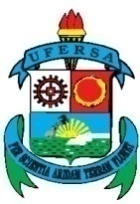 MINISTÉRIO DA EDUCAÇÃO UNIVERSIDADE FEDERAL RURAL DO SEMI-ÁRIDOATA DE REGISTRO DE PREÇOSPREGÃO ELETRÔNICO Nº ___/2020A Universidade Federal Rural do Semi-Árido - UFERSA, com sede na Avenida Francisco Mota, 572 - Costa e Silva, CEP: 59.625-900, na cidade de Mossoró/RN, inscrita no CNPJ/MF sob o nº. 24.529.265/0001-40, neste ato representado(a) pelo(a) ...... (cargo e nome), nomeado(a) pela Portaria nº ...... de ..... de ...... de 20..., publicada no DOU de ..... de ....... de 20..., portador da matrícula funcional nº ..................., considerando o julgamento da licitação na modalidade de pregão, na forma eletrônica, para REGISTRO DE PREÇOS nº ___/2020, publicada no DOU de ___/___/2020, processo administrativo n.º 23091.003740/2020-90, RESOLVE registrar os preços da(s)  empresa(s) indicada(s) e qualificada(s) nesta ATA, de acordo com a classificação por ela(s) alcançada(s) e na(s)  quantidade(s)  cotada(s), atendendo as condições previstas no edital, sujeitando-se as partes às normas constantes na Lei nº 8.666, de 21 de junho de 1993 e suas alterações, no Decreto n.º 7.892, de 23 de janeiro de 2013, e em conformidade com as disposições a seguir:DO OBJETOA presente Ata tem por objeto o registro de preços para a eventual aquisição de material de proteção individual e uniformes, especificado(s) no(s) item(ns) constantes no Relatório dos materiais a serem licitados (anexo III) do edital de Pregão nº ___/2020, que é parte integrante desta Ata, assim como a proposta vencedora, independentemente de transcrição.DOS PREÇOS, ESPECIFICAÇÕES E QUANTITATIVOSO preço registrado, as especificações do objeto, a quantidade, fornecedor(es) e as demais condições ofertadas na(s) proposta(s) são as que seguem: A listagem do cadastro de reserva referente ao presente registro de preços consta como anexo a esta Ata.ÓRGÃO(S) GERENCIADOR E PARTICIPANTE(S)O órgão gerenciador será a UNIVERSIDADE FEDERAL RURAL DO SEMI-ÁRIDO – UFERSA.São órgãos e entidades públicas participantes do registro de preços:DA ADESÃO À ATA DE REGISTRO DE PREÇOSA ata de registro de preços, durante sua validade, poderá ser utilizada por qualquer órgão ou entidade da administração pública que não tenha participado do certame licitatório, mediante anuência do órgão gerenciador, desde que devidamente justificada a vantagem e respeitadas, no que couber, as condições e as regras estabelecidas na Lei nº 8.666, de 1993 e no Decreto nº 7.892, de 2013. A manifestação do órgão gerenciador de que trata o subitem anterior, salvo para adesões feitas por órgãos ou entidades de outras esferas federativas, fica condicionada à realização de estudo, pelos órgãos e pelas entidades que não participaram do registro de preços, que demonstre o ganho de eficiência, a viabilidade e a economicidade para a administração pública federal da utilização da ata de registro de preços, conforme estabelecido em ato do Secretário de Gestão do Ministério do Planejamento, Desenvolvimento e Gestão.Caberá ao fornecedor beneficiário da Ata de Registro de Preços, observadas as condições nela estabelecidas, optar pela aceitação ou não do fornecimento, desde que este fornecimento não prejudique as obrigações anteriormente assumidas com o órgão gerenciador e órgãos participantes. As aquisições ou contratações adicionais a que se refere este item não poderão exceder, por órgão ou entidade, a cinquenta por cento dos quantitativos dos itens do instrumento convocatório e registrados na ata de registro de preços para o órgão gerenciador e órgãos participantes.As adesões à ata de registro de preços são limitadas, na totalidade, ao dobro do quantitativo de cada item registrado na ata de registro de preços para o órgão gerenciador e órgãos participantes, independente do número de órgãos não participantes que eventualmente aderirem.Tratando-se de item exclusivo para microempresas e empresas de pequeno porte e cooperativas enquadradas no artigo 34 da Lei n° 11.488, de 2007, o órgão gerenciador somente autorizará a adesão caso o valor da contratação pretendida pelo aderente, somado aos valores das contratações já previstas para o órgão gerenciador e participantes ou já destinadas à aderentes anteriores, não ultrapasse o limite de R$ 80.000,00 (oitenta mil reais) (Acórdão TCU nº 2957/2011 – P).Ao órgão não participante que aderir à ata competem os atos relativos à cobrança do cumprimento pelo fornecedor das obrigações contratualmente assumidas e a aplicação, observada a ampla defesa e o contraditório, de eventuais penalidades decorrentes do descumprimento de cláusulas contratuais, em relação as suas próprias contratações, informando as ocorrências ao órgão gerenciador.Após a autorização do órgão gerenciador, o órgão não participante deverá efetivar a contratação solicitada em até noventa dias, observado o prazo de validade da Ata de Registro de Preços.Caberá ao órgão gerenciador autorizar, excepcional e justificadamente, a prorrogação do prazo para efetivação da contratação, respeitado o prazo de vigência da ata, desde que solicitada pelo órgão não participante.VALIDADE DA ATA A validade da Ata de Registro de Preços será de 12 meses, a partir da homologação do resultado da licitação, não podendo ser prorrogada.REVISÃO E CANCELAMENTO A Administração realizará pesquisa de mercado periodicamente, em intervalos não superiores a 180 (cento e oitenta) dias, a fim de verificar a vantajosidade dos preços registrados nesta Ata.Os preços registrados poderão ser revistos em decorrência de eventual redução dos preços praticados no mercado ou de fato que eleve o custo do objeto registrado, cabendo à Administração promover as negociações junto ao(s) fornecedor(es).Quando o preço registrado tornar-se superior ao preço praticado no mercado por motivo superveniente, a Administração convocará o(s) fornecedor(es) para negociar(em) a redução dos preços aos valores praticados pelo mercado.O fornecedor que não aceitar reduzir seu preço ao valor praticado pelo mercado será liberado do compromisso assumido, sem aplicação de penalidade.A ordem de classificação dos fornecedores que aceitarem reduzir seus preços aos valores de mercado observará a classificação original.Quando o preço de mercado tornar-se superior aos preços registrados e o fornecedor não puder cumprir o compromisso, o órgão gerenciador poderá:liberar o fornecedor do compromisso assumido, caso a comunicação ocorra antes do pedido de fornecimento, e sem aplicação da penalidade se confirmada a veracidade dos motivos e comprovantes apresentados; econvocar os demais fornecedores para assegurar igual oportunidade de negociação.Não havendo êxito nas negociações, o órgão gerenciador deverá proceder à revogação desta ata de registro de preços, adotando as medidas cabíveis para obtenção da contratação mais vantajosa.O registro do fornecedor será cancelado quando:descumprir as condições da ata de registro de preços;não retirar a nota de empenho ou instrumento equivalente no prazo estabelecido pela Administração, sem justificativa aceitável;não aceitar reduzir o seu preço registrado, na hipótese deste se tornar superior àqueles praticados no mercado; ousofrer sanção administrativa cujo efeito torne-o proibido de celebrar contrato administrativo, alcançando o órgão gerenciador e órgão(s) participante(s).O cancelamento de registros nas hipóteses previstas nos itens 6.7.1, 6.7.2 e 6.7.4 será formalizado por despacho do órgão gerenciador, assegurado o contraditório e a ampla defesa.O cancelamento do registro de preços poderá ocorrer por fato superveniente, decorrente de caso fortuito ou força maior, que prejudique o cumprimento da ata, devidamente comprovados e justificados:por razão de interesse público; oua pedido do fornecedor. DAS PENALIDADESO descumprimento da Ata de Registro de Preços ensejará aplicação das penalidades estabelecidas no Edital. As sanções do item acima também se aplicam aos integrantes do cadastro de reserva, em pregão para registro de preços que, convocados, não honrarem o compromisso assumido injustificadamente, nos termos do art. 49, §1º do Decreto nº 10.024/19. É da competência do órgão gerenciador a aplicação das penalidades decorrentes do descumprimento do pactuado nesta ata de registro de preço (art. 5º, inciso X, do Decreto nº 7.892/2013), exceto nas hipóteses em que o descumprimento disser respeito às contratações dos órgãos participantes, caso no qual caberá ao respectivo órgão participante a aplicação da penalidade (art. 6º, Parágrafo único, do Decreto nº 7.892/2013).O órgão participante deverá comunicar ao órgão gerenciador qualquer das ocorrências previstas no art. 20 do Decreto nº 7.892/2013, dada a necessidade de instauração de procedimento para cancelamento do registro do fornecedor.CONDIÇÕES GERAISAs condições gerais do fornecimento, tais como os prazos para entrega e recebimento do objeto, as obrigações da Administração e do fornecedor registrado, penalidades e demais condições do ajuste, encontram-se definidos no Termo de Referência, ANEXO AO EDITAL.É vedado efetuar acréscimos nos quantitativos fixados nesta ata de registro de preços, inclusive o acréscimo de que trata o § 1º do art. 65 da Lei nº 8.666/93, nos termos do art. 12, §1º do Decreto nº 7892/13.A ata de realização da sessão pública do pregão, contendo a relação dos licitantes que aceitarem cotar os bens ou serviços com preços iguais ao do licitante vencedor do certame, compõe anexo a esta Ata de Registro de Preços, nos termos do art. 11, §4º do Decreto n. 7.892, de 2014.Para firmeza e validade do pactuado, a presente Ata foi lavrada em .... (....) vias de igual teor, que, depois de lida e achada em ordem, vai assinada pelas partes e encaminhada cópia aos demais órgãos participantes (se houver). Mossoró/RN, ____/____/________.Representante legal do órgão gerenciador______________________________________________Diretor da Divisão de Aquisição de Materiais e ServiçosRepresentante legal do fornecedor registrado______________________________________________Assinatura e carimbo do responsávelLG =Ativo Circulante + Realizável a Longo PrazoLG =Passivo Circulante + Passivo Não CirculanteSG =Ativo TotalSG =Passivo Circulante + Passivo Não CirculanteLC =Ativo CirculanteLC =Passivo CirculanteI = (TX)I = (6 / 100)I = 0,00016438TX = Percentual da taxa anual = 6%Processo: 23091.003740/2020-90Objeto:AQUISIÇÃO DE MATERIAL DE PROTEÇÃO INDIVIDUAL E UNIFORMESLISTA DOS MATERIAISLISTA DOS MATERIAISLISTA DOS MATERIAISLISTA DOS MATERIAISLISTA DOS MATERIAISLISTA DOS MATERIAISLISTA DOS MATERIAISItem  Especificação do MaterialEspecificação do MaterialUnid.Quant.
InternaQuant.
ExternaQuant.
TotalNÃO ASSOCIADO(S) A LOTE/GRUPONÃO ASSOCIADO(S) A LOTE/GRUPONÃO ASSOCIADO(S) A LOTE/GRUPONÃO ASSOCIADO(S) A LOTE/GRUPONÃO ASSOCIADO(S) A LOTE/GRUPONÃO ASSOCIADO(S) A LOTE/GRUPONÃO ASSOCIADO(S) A LOTE/GRUPO1  302800000212APOIO ERGOMÉTRICO PARA OS PÉSUNIDADE8075155Características Gerais: Apoio ergométrico para pés. Base confeccionada em madeira tipo mdf, com espessura de 15 mm, acabamento em pintura líquida, tubos de aço com 13 mm de diâmetro, acabamento com pintura epoxy, pés de borracha e tampo inclinável e regulável, produto certificado dentro da nr17, dimensões aproximadas: 19,0 x 37,0 x 47,0 - garantia mínima de 12 meses. Similar ao produto apoio para pés com regulagem da multivisão. CATMAT: 132039.Características Gerais: Apoio ergométrico para pés. Base confeccionada em madeira tipo mdf, com espessura de 15 mm, acabamento em pintura líquida, tubos de aço com 13 mm de diâmetro, acabamento com pintura epoxy, pés de borracha e tampo inclinável e regulável, produto certificado dentro da nr17, dimensões aproximadas: 19,0 x 37,0 x 47,0 - garantia mínima de 12 meses. Similar ao produto apoio para pés com regulagem da multivisão. CATMAT: 132039.Características Gerais: Apoio ergométrico para pés. Base confeccionada em madeira tipo mdf, com espessura de 15 mm, acabamento em pintura líquida, tubos de aço com 13 mm de diâmetro, acabamento com pintura epoxy, pés de borracha e tampo inclinável e regulável, produto certificado dentro da nr17, dimensões aproximadas: 19,0 x 37,0 x 47,0 - garantia mínima de 12 meses. Similar ao produto apoio para pés com regulagem da multivisão. CATMAT: 132039.Características Gerais: Apoio ergométrico para pés. Base confeccionada em madeira tipo mdf, com espessura de 15 mm, acabamento em pintura líquida, tubos de aço com 13 mm de diâmetro, acabamento com pintura epoxy, pés de borracha e tampo inclinável e regulável, produto certificado dentro da nr17, dimensões aproximadas: 19,0 x 37,0 x 47,0 - garantia mínima de 12 meses. Similar ao produto apoio para pés com regulagem da multivisão. CATMAT: 132039.Características Gerais: Apoio ergométrico para pés. Base confeccionada em madeira tipo mdf, com espessura de 15 mm, acabamento em pintura líquida, tubos de aço com 13 mm de diâmetro, acabamento com pintura epoxy, pés de borracha e tampo inclinável e regulável, produto certificado dentro da nr17, dimensões aproximadas: 19,0 x 37,0 x 47,0 - garantia mínima de 12 meses. Similar ao produto apoio para pés com regulagem da multivisão. CATMAT: 132039.Características Gerais: Apoio ergométrico para pés. Base confeccionada em madeira tipo mdf, com espessura de 15 mm, acabamento em pintura líquida, tubos de aço com 13 mm de diâmetro, acabamento com pintura epoxy, pés de borracha e tampo inclinável e regulável, produto certificado dentro da nr17, dimensões aproximadas: 19,0 x 37,0 x 47,0 - garantia mínima de 12 meses. Similar ao produto apoio para pés com regulagem da multivisão. CATMAT: 132039.Quant. Int.Quant. Int.Quant. Int.Quant. Int.Quant. Int.Quant. Int.153033 - UFERSA153033 - UFERSA153033 - UFERSA153033 - UFERSA153033 - UFERSA80Quant. Ext.Quant. Ext.Quant. Ext.Quant. Ext.Quant. Ext.Quant. Ext.160345 - HOSPITAL DE GUARNICAO DE NATAL160345 - HOSPITAL DE GUARNICAO DE NATAL160345 - HOSPITAL DE GUARNICAO DE NATAL160345 - HOSPITAL DE GUARNICAO DE NATAL160345 - HOSPITAL DE GUARNICAO DE NATAL752  302800000009AVENTAL EM PVCUNIDADE10085185Características Gerais: Avental de PVC em ambas as faces de 1,20m x 0,70m- na cor branca, impermeável a líquidos corrosivos.O produto deverá vir acompanhado com três tiras do mesmo material; Com cordão e ilhós. CATMAT: 274717.Características Gerais: Avental de PVC em ambas as faces de 1,20m x 0,70m- na cor branca, impermeável a líquidos corrosivos.O produto deverá vir acompanhado com três tiras do mesmo material; Com cordão e ilhós. CATMAT: 274717.Características Gerais: Avental de PVC em ambas as faces de 1,20m x 0,70m- na cor branca, impermeável a líquidos corrosivos.O produto deverá vir acompanhado com três tiras do mesmo material; Com cordão e ilhós. CATMAT: 274717.Características Gerais: Avental de PVC em ambas as faces de 1,20m x 0,70m- na cor branca, impermeável a líquidos corrosivos.O produto deverá vir acompanhado com três tiras do mesmo material; Com cordão e ilhós. CATMAT: 274717.Características Gerais: Avental de PVC em ambas as faces de 1,20m x 0,70m- na cor branca, impermeável a líquidos corrosivos.O produto deverá vir acompanhado com três tiras do mesmo material; Com cordão e ilhós. CATMAT: 274717.Características Gerais: Avental de PVC em ambas as faces de 1,20m x 0,70m- na cor branca, impermeável a líquidos corrosivos.O produto deverá vir acompanhado com três tiras do mesmo material; Com cordão e ilhós. CATMAT: 274717.Quant. Int.Quant. Int.Quant. Int.Quant. Int.Quant. Int.Quant. Int.153033 - UFERSA153033 - UFERSA153033 - UFERSA153033 - UFERSA153033 - UFERSA100Quant. Ext.Quant. Ext.Quant. Ext.Quant. Ext.Quant. Ext.Quant. Ext.160345 - HOSPITAL DE GUARNICAO DE NATAL160345 - HOSPITAL DE GUARNICAO DE NATAL160345 - HOSPITAL DE GUARNICAO DE NATAL160345 - HOSPITAL DE GUARNICAO DE NATAL160345 - HOSPITAL DE GUARNICAO DE NATAL853  302800000074AVENTAL EM RASPA DE COURO – TIPO SOLDADORUNIDADE101020Características Gerais: Avental para soldador. Em raspa de couro sem emendas, medindo 1,00 x 0,6 m (_2 cm). Com tira para fixação no pescoço e na cintura. Com tiras para regulagem e fivelas. Com C. A. (Certificado de Aprovação) aprovado e válido. CATMAT: 345131.Características Gerais: Avental para soldador. Em raspa de couro sem emendas, medindo 1,00 x 0,6 m (_2 cm). Com tira para fixação no pescoço e na cintura. Com tiras para regulagem e fivelas. Com C. A. (Certificado de Aprovação) aprovado e válido. CATMAT: 345131.Características Gerais: Avental para soldador. Em raspa de couro sem emendas, medindo 1,00 x 0,6 m (_2 cm). Com tira para fixação no pescoço e na cintura. Com tiras para regulagem e fivelas. Com C. A. (Certificado de Aprovação) aprovado e válido. CATMAT: 345131.Características Gerais: Avental para soldador. Em raspa de couro sem emendas, medindo 1,00 x 0,6 m (_2 cm). Com tira para fixação no pescoço e na cintura. Com tiras para regulagem e fivelas. Com C. A. (Certificado de Aprovação) aprovado e válido. CATMAT: 345131.Características Gerais: Avental para soldador. Em raspa de couro sem emendas, medindo 1,00 x 0,6 m (_2 cm). Com tira para fixação no pescoço e na cintura. Com tiras para regulagem e fivelas. Com C. A. (Certificado de Aprovação) aprovado e válido. CATMAT: 345131.Características Gerais: Avental para soldador. Em raspa de couro sem emendas, medindo 1,00 x 0,6 m (_2 cm). Com tira para fixação no pescoço e na cintura. Com tiras para regulagem e fivelas. Com C. A. (Certificado de Aprovação) aprovado e válido. CATMAT: 345131.Quant. Int.Quant. Int.Quant. Int.Quant. Int.Quant. Int.Quant. Int.153033 - UFERSA153033 - UFERSA153033 - UFERSA153033 - UFERSA153033 - UFERSA10Quant. Ext.Quant. Ext.Quant. Ext.Quant. Ext.Quant. Ext.Quant. Ext.160345 - HOSPITAL DE GUARNICAO DE NATAL160345 - HOSPITAL DE GUARNICAO DE NATAL160345 - HOSPITAL DE GUARNICAO DE NATAL160345 - HOSPITAL DE GUARNICAO DE NATAL160345 - HOSPITAL DE GUARNICAO DE NATAL104  302800000206BOLA - 100% VINIL - 6 CMUNIDADE70070770Características Gerais: Bola; Material: 100% vinil; Classificação (densidade): Suave; aplicação exercício fortalecimento muscular e massagem; Diâmetro: 06 cm. Com registro da ANVISA. CATMAT: 284625.Características Gerais: Bola; Material: 100% vinil; Classificação (densidade): Suave; aplicação exercício fortalecimento muscular e massagem; Diâmetro: 06 cm. Com registro da ANVISA. CATMAT: 284625.Características Gerais: Bola; Material: 100% vinil; Classificação (densidade): Suave; aplicação exercício fortalecimento muscular e massagem; Diâmetro: 06 cm. Com registro da ANVISA. CATMAT: 284625.Características Gerais: Bola; Material: 100% vinil; Classificação (densidade): Suave; aplicação exercício fortalecimento muscular e massagem; Diâmetro: 06 cm. Com registro da ANVISA. CATMAT: 284625.Características Gerais: Bola; Material: 100% vinil; Classificação (densidade): Suave; aplicação exercício fortalecimento muscular e massagem; Diâmetro: 06 cm. Com registro da ANVISA. CATMAT: 284625.Características Gerais: Bola; Material: 100% vinil; Classificação (densidade): Suave; aplicação exercício fortalecimento muscular e massagem; Diâmetro: 06 cm. Com registro da ANVISA. CATMAT: 284625.Quant. Int.Quant. Int.Quant. Int.Quant. Int.Quant. Int.Quant. Int.153033 - UFERSA153033 - UFERSA153033 - UFERSA153033 - UFERSA153033 - UFERSA700Quant. Ext.Quant. Ext.Quant. Ext.Quant. Ext.Quant. Ext.Quant. Ext.160345 - HOSPITAL DE GUARNICAO DE NATAL160345 - HOSPITAL DE GUARNICAO DE NATAL160345 - HOSPITAL DE GUARNICAO DE NATAL160345 - HOSPITAL DE GUARNICAO DE NATAL160345 - HOSPITAL DE GUARNICAO DE NATAL705  302800000244BOTA BIQUEIRA DE AÇO - Nº 40PAR103040Características Gerais: Bota de segurança em couro curtido ao cromo com bico de aço, na cor preta com elástico, n° 40 - botina de segurança cano curto, acolchoado, linqueta tipo morcego, cabedal confeccionado em couro curtido ao cromo, com forração em sintético, palmilha de montagem em sintético fixada pelo processo strobel, solado bi densidade injetado diretamente ao cabedal. Deverá possuir CA (Certificado de Aprovação) aprovado e válido. CATMAT: 243933.Características Gerais: Bota de segurança em couro curtido ao cromo com bico de aço, na cor preta com elástico, n° 40 - botina de segurança cano curto, acolchoado, linqueta tipo morcego, cabedal confeccionado em couro curtido ao cromo, com forração em sintético, palmilha de montagem em sintético fixada pelo processo strobel, solado bi densidade injetado diretamente ao cabedal. Deverá possuir CA (Certificado de Aprovação) aprovado e válido. CATMAT: 243933.Características Gerais: Bota de segurança em couro curtido ao cromo com bico de aço, na cor preta com elástico, n° 40 - botina de segurança cano curto, acolchoado, linqueta tipo morcego, cabedal confeccionado em couro curtido ao cromo, com forração em sintético, palmilha de montagem em sintético fixada pelo processo strobel, solado bi densidade injetado diretamente ao cabedal. Deverá possuir CA (Certificado de Aprovação) aprovado e válido. CATMAT: 243933.Características Gerais: Bota de segurança em couro curtido ao cromo com bico de aço, na cor preta com elástico, n° 40 - botina de segurança cano curto, acolchoado, linqueta tipo morcego, cabedal confeccionado em couro curtido ao cromo, com forração em sintético, palmilha de montagem em sintético fixada pelo processo strobel, solado bi densidade injetado diretamente ao cabedal. Deverá possuir CA (Certificado de Aprovação) aprovado e válido. CATMAT: 243933.Características Gerais: Bota de segurança em couro curtido ao cromo com bico de aço, na cor preta com elástico, n° 40 - botina de segurança cano curto, acolchoado, linqueta tipo morcego, cabedal confeccionado em couro curtido ao cromo, com forração em sintético, palmilha de montagem em sintético fixada pelo processo strobel, solado bi densidade injetado diretamente ao cabedal. Deverá possuir CA (Certificado de Aprovação) aprovado e válido. CATMAT: 243933.Características Gerais: Bota de segurança em couro curtido ao cromo com bico de aço, na cor preta com elástico, n° 40 - botina de segurança cano curto, acolchoado, linqueta tipo morcego, cabedal confeccionado em couro curtido ao cromo, com forração em sintético, palmilha de montagem em sintético fixada pelo processo strobel, solado bi densidade injetado diretamente ao cabedal. Deverá possuir CA (Certificado de Aprovação) aprovado e válido. CATMAT: 243933.Quant. Int.Quant. Int.Quant. Int.Quant. Int.Quant. Int.Quant. Int.153033 - UFERSA153033 - UFERSA153033 - UFERSA153033 - UFERSA153033 - UFERSA10Quant. Ext.Quant. Ext.Quant. Ext.Quant. Ext.Quant. Ext.Quant. Ext.160345 - HOSPITAL DE GUARNICAO DE NATAL160345 - HOSPITAL DE GUARNICAO DE NATAL160345 - HOSPITAL DE GUARNICAO DE NATAL160345 - HOSPITAL DE GUARNICAO DE NATAL160345 - HOSPITAL DE GUARNICAO DE NATAL306  302800000243BOTA BIQUEIRA DE AÇO - Nº 41PAR103040Características Gerais: Bota de segurança em couro curtido ao cromo com bico de aço, na cor preta com elástico, n° 41 - botina de segurança cano curto, acolchoado, linqueta tipo morcego, cabedal confeccionado em couro curtido ao cromo, com forração em sintético, palmilha de montagem em sintético fixada pelo processo strobel, solado bi densidade injetado diretamente ao cabedal. Deverá possuir CA (Certificado de Aprovação) aprovado e válido. CATMAT: 243933.Características Gerais: Bota de segurança em couro curtido ao cromo com bico de aço, na cor preta com elástico, n° 41 - botina de segurança cano curto, acolchoado, linqueta tipo morcego, cabedal confeccionado em couro curtido ao cromo, com forração em sintético, palmilha de montagem em sintético fixada pelo processo strobel, solado bi densidade injetado diretamente ao cabedal. Deverá possuir CA (Certificado de Aprovação) aprovado e válido. CATMAT: 243933.Características Gerais: Bota de segurança em couro curtido ao cromo com bico de aço, na cor preta com elástico, n° 41 - botina de segurança cano curto, acolchoado, linqueta tipo morcego, cabedal confeccionado em couro curtido ao cromo, com forração em sintético, palmilha de montagem em sintético fixada pelo processo strobel, solado bi densidade injetado diretamente ao cabedal. Deverá possuir CA (Certificado de Aprovação) aprovado e válido. CATMAT: 243933.Características Gerais: Bota de segurança em couro curtido ao cromo com bico de aço, na cor preta com elástico, n° 41 - botina de segurança cano curto, acolchoado, linqueta tipo morcego, cabedal confeccionado em couro curtido ao cromo, com forração em sintético, palmilha de montagem em sintético fixada pelo processo strobel, solado bi densidade injetado diretamente ao cabedal. Deverá possuir CA (Certificado de Aprovação) aprovado e válido. CATMAT: 243933.Características Gerais: Bota de segurança em couro curtido ao cromo com bico de aço, na cor preta com elástico, n° 41 - botina de segurança cano curto, acolchoado, linqueta tipo morcego, cabedal confeccionado em couro curtido ao cromo, com forração em sintético, palmilha de montagem em sintético fixada pelo processo strobel, solado bi densidade injetado diretamente ao cabedal. Deverá possuir CA (Certificado de Aprovação) aprovado e válido. CATMAT: 243933.Características Gerais: Bota de segurança em couro curtido ao cromo com bico de aço, na cor preta com elástico, n° 41 - botina de segurança cano curto, acolchoado, linqueta tipo morcego, cabedal confeccionado em couro curtido ao cromo, com forração em sintético, palmilha de montagem em sintético fixada pelo processo strobel, solado bi densidade injetado diretamente ao cabedal. Deverá possuir CA (Certificado de Aprovação) aprovado e válido. CATMAT: 243933.Quant. Int.Quant. Int.Quant. Int.Quant. Int.Quant. Int.Quant. Int.153033 - UFERSA153033 - UFERSA153033 - UFERSA153033 - UFERSA153033 - UFERSA10Quant. Ext.Quant. Ext.Quant. Ext.Quant. Ext.Quant. Ext.Quant. Ext.160345 - HOSPITAL DE GUARNICAO DE NATAL160345 - HOSPITAL DE GUARNICAO DE NATAL160345 - HOSPITAL DE GUARNICAO DE NATAL160345 - HOSPITAL DE GUARNICAO DE NATAL160345 - HOSPITAL DE GUARNICAO DE NATAL307  302800000119BOTA DE PVC CANO LONGO - Nº 40PAR81523Características Gerais: Bota de PVC cano longo Nº 40. Bota de PVC injetado, na cor preta, cano longo, com forro interno em poliéster e solado com desenho antiderrapante. Deverá possuir CA (Certificado de Aprovação) aprovado e válido. CATMAT 234470.Características Gerais: Bota de PVC cano longo Nº 40. Bota de PVC injetado, na cor preta, cano longo, com forro interno em poliéster e solado com desenho antiderrapante. Deverá possuir CA (Certificado de Aprovação) aprovado e válido. CATMAT 234470.Características Gerais: Bota de PVC cano longo Nº 40. Bota de PVC injetado, na cor preta, cano longo, com forro interno em poliéster e solado com desenho antiderrapante. Deverá possuir CA (Certificado de Aprovação) aprovado e válido. CATMAT 234470.Características Gerais: Bota de PVC cano longo Nº 40. Bota de PVC injetado, na cor preta, cano longo, com forro interno em poliéster e solado com desenho antiderrapante. Deverá possuir CA (Certificado de Aprovação) aprovado e válido. CATMAT 234470.Características Gerais: Bota de PVC cano longo Nº 40. Bota de PVC injetado, na cor preta, cano longo, com forro interno em poliéster e solado com desenho antiderrapante. Deverá possuir CA (Certificado de Aprovação) aprovado e válido. CATMAT 234470.Características Gerais: Bota de PVC cano longo Nº 40. Bota de PVC injetado, na cor preta, cano longo, com forro interno em poliéster e solado com desenho antiderrapante. Deverá possuir CA (Certificado de Aprovação) aprovado e válido. CATMAT 234470.Quant. Int.Quant. Int.Quant. Int.Quant. Int.Quant. Int.Quant. Int.153033 - UFERSA153033 - UFERSA153033 - UFERSA153033 - UFERSA153033 - UFERSA8Quant. Ext.Quant. Ext.Quant. Ext.Quant. Ext.Quant. Ext.Quant. Ext.160345 - HOSPITAL DE GUARNICAO DE NATAL160345 - HOSPITAL DE GUARNICAO DE NATAL160345 - HOSPITAL DE GUARNICAO DE NATAL160345 - HOSPITAL DE GUARNICAO DE NATAL160345 - HOSPITAL DE GUARNICAO DE NATAL158  302800000245BOTA DE PVC CANO LONGO - Nº 38PAR51621Características Gerais: Bota de PVC cano longo Nº 38. Bota de PVC injetado, na cor preta, cano longo, com forro interno em poliéster e solado com desenho antiderrapante. Deverá possuir CA (Certificado de Aprovação) aprovado e válido. CATMAT: 234464.Características Gerais: Bota de PVC cano longo Nº 38. Bota de PVC injetado, na cor preta, cano longo, com forro interno em poliéster e solado com desenho antiderrapante. Deverá possuir CA (Certificado de Aprovação) aprovado e válido. CATMAT: 234464.Características Gerais: Bota de PVC cano longo Nº 38. Bota de PVC injetado, na cor preta, cano longo, com forro interno em poliéster e solado com desenho antiderrapante. Deverá possuir CA (Certificado de Aprovação) aprovado e válido. CATMAT: 234464.Características Gerais: Bota de PVC cano longo Nº 38. Bota de PVC injetado, na cor preta, cano longo, com forro interno em poliéster e solado com desenho antiderrapante. Deverá possuir CA (Certificado de Aprovação) aprovado e válido. CATMAT: 234464.Características Gerais: Bota de PVC cano longo Nº 38. Bota de PVC injetado, na cor preta, cano longo, com forro interno em poliéster e solado com desenho antiderrapante. Deverá possuir CA (Certificado de Aprovação) aprovado e válido. CATMAT: 234464.Características Gerais: Bota de PVC cano longo Nº 38. Bota de PVC injetado, na cor preta, cano longo, com forro interno em poliéster e solado com desenho antiderrapante. Deverá possuir CA (Certificado de Aprovação) aprovado e válido. CATMAT: 234464.Quant. Int.Quant. Int.Quant. Int.Quant. Int.Quant. Int.Quant. Int.153033 - UFERSA153033 - UFERSA153033 - UFERSA153033 - UFERSA153033 - UFERSA5Quant. Ext.Quant. Ext.Quant. Ext.Quant. Ext.Quant. Ext.Quant. Ext.160345 - HOSPITAL DE GUARNICAO DE NATAL160345 - HOSPITAL DE GUARNICAO DE NATAL160345 - HOSPITAL DE GUARNICAO DE NATAL160345 - HOSPITAL DE GUARNICAO DE NATAL160345 - HOSPITAL DE GUARNICAO DE NATAL169  302800000079BOTA DE SEGURANÇA EM COURO CORTIDO – NºS 35,37,38,39,42,43 E 44CONJUNTO583492Características Gerais: Botas de segurança em couro curtido ao cromo sem bico de aço, na cor preta com elástico; Nos tamanhos n° 35 (4 pares); 37 (10 pares); 38 (10 pares); 39 (12 pares); 42 (10 pares); 43 (8 pares); e 44 (4 pares); Botina de segurança cano acolchoado, linqueta tipo morcego, cabedal confeccionado em couro curtido ao cromo, com forração em sintético, palmilha de montagem em sintético fixada pelo processo strobel, solado bi densidade injetado diretamente ao cabedal. Com C. A. (Certificado de Aprovação) aprovado e válido. CATMAT: 150242.Características Gerais: Botas de segurança em couro curtido ao cromo sem bico de aço, na cor preta com elástico; Nos tamanhos n° 35 (4 pares); 37 (10 pares); 38 (10 pares); 39 (12 pares); 42 (10 pares); 43 (8 pares); e 44 (4 pares); Botina de segurança cano acolchoado, linqueta tipo morcego, cabedal confeccionado em couro curtido ao cromo, com forração em sintético, palmilha de montagem em sintético fixada pelo processo strobel, solado bi densidade injetado diretamente ao cabedal. Com C. A. (Certificado de Aprovação) aprovado e válido. CATMAT: 150242.Características Gerais: Botas de segurança em couro curtido ao cromo sem bico de aço, na cor preta com elástico; Nos tamanhos n° 35 (4 pares); 37 (10 pares); 38 (10 pares); 39 (12 pares); 42 (10 pares); 43 (8 pares); e 44 (4 pares); Botina de segurança cano acolchoado, linqueta tipo morcego, cabedal confeccionado em couro curtido ao cromo, com forração em sintético, palmilha de montagem em sintético fixada pelo processo strobel, solado bi densidade injetado diretamente ao cabedal. Com C. A. (Certificado de Aprovação) aprovado e válido. CATMAT: 150242.Características Gerais: Botas de segurança em couro curtido ao cromo sem bico de aço, na cor preta com elástico; Nos tamanhos n° 35 (4 pares); 37 (10 pares); 38 (10 pares); 39 (12 pares); 42 (10 pares); 43 (8 pares); e 44 (4 pares); Botina de segurança cano acolchoado, linqueta tipo morcego, cabedal confeccionado em couro curtido ao cromo, com forração em sintético, palmilha de montagem em sintético fixada pelo processo strobel, solado bi densidade injetado diretamente ao cabedal. Com C. A. (Certificado de Aprovação) aprovado e válido. CATMAT: 150242.Características Gerais: Botas de segurança em couro curtido ao cromo sem bico de aço, na cor preta com elástico; Nos tamanhos n° 35 (4 pares); 37 (10 pares); 38 (10 pares); 39 (12 pares); 42 (10 pares); 43 (8 pares); e 44 (4 pares); Botina de segurança cano acolchoado, linqueta tipo morcego, cabedal confeccionado em couro curtido ao cromo, com forração em sintético, palmilha de montagem em sintético fixada pelo processo strobel, solado bi densidade injetado diretamente ao cabedal. Com C. A. (Certificado de Aprovação) aprovado e válido. CATMAT: 150242.Características Gerais: Botas de segurança em couro curtido ao cromo sem bico de aço, na cor preta com elástico; Nos tamanhos n° 35 (4 pares); 37 (10 pares); 38 (10 pares); 39 (12 pares); 42 (10 pares); 43 (8 pares); e 44 (4 pares); Botina de segurança cano acolchoado, linqueta tipo morcego, cabedal confeccionado em couro curtido ao cromo, com forração em sintético, palmilha de montagem em sintético fixada pelo processo strobel, solado bi densidade injetado diretamente ao cabedal. Com C. A. (Certificado de Aprovação) aprovado e válido. CATMAT: 150242.Quant. Int.Quant. Int.Quant. Int.Quant. Int.Quant. Int.Quant. Int.153033 - UFERSA153033 - UFERSA153033 - UFERSA153033 - UFERSA153033 - UFERSA58Quant. Ext.Quant. Ext.Quant. Ext.Quant. Ext.Quant. Ext.Quant. Ext.160345 - HOSPITAL DE GUARNICAO DE NATAL160345 - HOSPITAL DE GUARNICAO DE NATAL160345 - HOSPITAL DE GUARNICAO DE NATAL160345 - HOSPITAL DE GUARNICAO DE NATAL160345 - HOSPITAL DE GUARNICAO DE NATAL3410  302800000164BOTA PVC, CANO LONGO, BRANCA, IMPERMEÁVEL BOTA DE SEGURANÇA, NºS 41, 42, 43 E 44CONJUNTO171633Características Gerais: Botas PVC; Bota de segurança, tipo impermeável, de uso profissional, confeccionada em policloreto de vinila (pvc) injetado em uma só peça. Produto indicado para atividades que exigem muita resistência. Na cor branca; Tamanhos nº 41; 42; 43 e 44. Com C. A. (Certificado de Aprovação) aprovado e válido. CATMAT: 234466.Características Gerais: Botas PVC; Bota de segurança, tipo impermeável, de uso profissional, confeccionada em policloreto de vinila (pvc) injetado em uma só peça. Produto indicado para atividades que exigem muita resistência. Na cor branca; Tamanhos nº 41; 42; 43 e 44. Com C. A. (Certificado de Aprovação) aprovado e válido. CATMAT: 234466.Características Gerais: Botas PVC; Bota de segurança, tipo impermeável, de uso profissional, confeccionada em policloreto de vinila (pvc) injetado em uma só peça. Produto indicado para atividades que exigem muita resistência. Na cor branca; Tamanhos nº 41; 42; 43 e 44. Com C. A. (Certificado de Aprovação) aprovado e válido. CATMAT: 234466.Características Gerais: Botas PVC; Bota de segurança, tipo impermeável, de uso profissional, confeccionada em policloreto de vinila (pvc) injetado em uma só peça. Produto indicado para atividades que exigem muita resistência. Na cor branca; Tamanhos nº 41; 42; 43 e 44. Com C. A. (Certificado de Aprovação) aprovado e válido. CATMAT: 234466.Características Gerais: Botas PVC; Bota de segurança, tipo impermeável, de uso profissional, confeccionada em policloreto de vinila (pvc) injetado em uma só peça. Produto indicado para atividades que exigem muita resistência. Na cor branca; Tamanhos nº 41; 42; 43 e 44. Com C. A. (Certificado de Aprovação) aprovado e válido. CATMAT: 234466.Características Gerais: Botas PVC; Bota de segurança, tipo impermeável, de uso profissional, confeccionada em policloreto de vinila (pvc) injetado em uma só peça. Produto indicado para atividades que exigem muita resistência. Na cor branca; Tamanhos nº 41; 42; 43 e 44. Com C. A. (Certificado de Aprovação) aprovado e válido. CATMAT: 234466.Quant. Int.Quant. Int.Quant. Int.Quant. Int.Quant. Int.Quant. Int.153033 - UFERSA153033 - UFERSA153033 - UFERSA153033 - UFERSA153033 - UFERSA17Quant. Ext.Quant. Ext.Quant. Ext.Quant. Ext.Quant. Ext.Quant. Ext.160345 - HOSPITAL DE GUARNICAO DE NATAL160345 - HOSPITAL DE GUARNICAO DE NATAL160345 - HOSPITAL DE GUARNICAO DE NATAL160345 - HOSPITAL DE GUARNICAO DE NATAL160345 - HOSPITAL DE GUARNICAO DE NATAL1611  302300000001CALÇA JEANS TRADICIONAL - MASCULINA NºS 38, 40, 42, 44, 46, 48, 50 E 52CONJUNTO474592Características Gerais: Calças em tecido jeans sarja composição 100% algodão, cor azul escura, modelo básico masculino, fechamento com zíper, cós com passador de cinto, 2 bolsos tipo faca na frente e 2 bolsos na parte de trás. Tamanhos N° 38; 40; 42; 44; 46; 48; 50 e 52. CATMAT: 255987.Características Gerais: Calças em tecido jeans sarja composição 100% algodão, cor azul escura, modelo básico masculino, fechamento com zíper, cós com passador de cinto, 2 bolsos tipo faca na frente e 2 bolsos na parte de trás. Tamanhos N° 38; 40; 42; 44; 46; 48; 50 e 52. CATMAT: 255987.Características Gerais: Calças em tecido jeans sarja composição 100% algodão, cor azul escura, modelo básico masculino, fechamento com zíper, cós com passador de cinto, 2 bolsos tipo faca na frente e 2 bolsos na parte de trás. Tamanhos N° 38; 40; 42; 44; 46; 48; 50 e 52. CATMAT: 255987.Características Gerais: Calças em tecido jeans sarja composição 100% algodão, cor azul escura, modelo básico masculino, fechamento com zíper, cós com passador de cinto, 2 bolsos tipo faca na frente e 2 bolsos na parte de trás. Tamanhos N° 38; 40; 42; 44; 46; 48; 50 e 52. CATMAT: 255987.Características Gerais: Calças em tecido jeans sarja composição 100% algodão, cor azul escura, modelo básico masculino, fechamento com zíper, cós com passador de cinto, 2 bolsos tipo faca na frente e 2 bolsos na parte de trás. Tamanhos N° 38; 40; 42; 44; 46; 48; 50 e 52. CATMAT: 255987.Características Gerais: Calças em tecido jeans sarja composição 100% algodão, cor azul escura, modelo básico masculino, fechamento com zíper, cós com passador de cinto, 2 bolsos tipo faca na frente e 2 bolsos na parte de trás. Tamanhos N° 38; 40; 42; 44; 46; 48; 50 e 52. CATMAT: 255987.Quant. Int.Quant. Int.Quant. Int.Quant. Int.Quant. Int.Quant. Int.153033 - UFERSA153033 - UFERSA153033 - UFERSA153033 - UFERSA153033 - UFERSA47Quant. Ext.Quant. Ext.Quant. Ext.Quant. Ext.Quant. Ext.Quant. Ext.160345 - HOSPITAL DE GUARNICAO DE NATAL160345 - HOSPITAL DE GUARNICAO DE NATAL160345 - HOSPITAL DE GUARNICAO DE NATAL160345 - HOSPITAL DE GUARNICAO DE NATAL160345 - HOSPITAL DE GUARNICAO DE NATAL4512  302300000025CAMISA MANGA LONGA, VERDE PRIMAVERA - TAMANHOS 03, 05 E 06CONJUNTO283260Características Gerais: Camisas em terbrim 67% poliéster, 33% algodão; Cor: verde primavera; Manga longa; Fechamento frontal por botões; Colarinho; Bolso quadrado no lado esquerdo; Dimensões: 15 x 15 cm; Logotipo da UFERSA bordado no bolso; Tamanhos: 03; 05 e 06. CATMAT: 55573.Características Gerais: Camisas em terbrim 67% poliéster, 33% algodão; Cor: verde primavera; Manga longa; Fechamento frontal por botões; Colarinho; Bolso quadrado no lado esquerdo; Dimensões: 15 x 15 cm; Logotipo da UFERSA bordado no bolso; Tamanhos: 03; 05 e 06. CATMAT: 55573.Características Gerais: Camisas em terbrim 67% poliéster, 33% algodão; Cor: verde primavera; Manga longa; Fechamento frontal por botões; Colarinho; Bolso quadrado no lado esquerdo; Dimensões: 15 x 15 cm; Logotipo da UFERSA bordado no bolso; Tamanhos: 03; 05 e 06. CATMAT: 55573.Características Gerais: Camisas em terbrim 67% poliéster, 33% algodão; Cor: verde primavera; Manga longa; Fechamento frontal por botões; Colarinho; Bolso quadrado no lado esquerdo; Dimensões: 15 x 15 cm; Logotipo da UFERSA bordado no bolso; Tamanhos: 03; 05 e 06. CATMAT: 55573.Características Gerais: Camisas em terbrim 67% poliéster, 33% algodão; Cor: verde primavera; Manga longa; Fechamento frontal por botões; Colarinho; Bolso quadrado no lado esquerdo; Dimensões: 15 x 15 cm; Logotipo da UFERSA bordado no bolso; Tamanhos: 03; 05 e 06. CATMAT: 55573.Características Gerais: Camisas em terbrim 67% poliéster, 33% algodão; Cor: verde primavera; Manga longa; Fechamento frontal por botões; Colarinho; Bolso quadrado no lado esquerdo; Dimensões: 15 x 15 cm; Logotipo da UFERSA bordado no bolso; Tamanhos: 03; 05 e 06. CATMAT: 55573.Quant. Int.Quant. Int.Quant. Int.Quant. Int.Quant. Int.Quant. Int.153033 - UFERSA153033 - UFERSA153033 - UFERSA153033 - UFERSA153033 - UFERSA28Quant. Ext.Quant. Ext.Quant. Ext.Quant. Ext.Quant. Ext.Quant. Ext.160345 - HOSPITAL DE GUARNICAO DE NATAL160345 - HOSPITAL DE GUARNICAO DE NATAL160345 - HOSPITAL DE GUARNICAO DE NATAL160345 - HOSPITAL DE GUARNICAO DE NATAL160345 - HOSPITAL DE GUARNICAO DE NATAL3213  302300000032CAMISA POLO LISA, COR AZUL CLARO - TAMANHOS P, M, G E GGCONJUNTO414889Características Gerais: Camisas polo lisa, manga curta, sem bolso, material: Pique P.A. 50% poliester, 50% algodão, cor azul claro, com bordado do brasão da UFERSA do lado esquerdo do peito nos Tamanhos: P; M; G e GG. CATMAT: 55573.Características Gerais: Camisas polo lisa, manga curta, sem bolso, material: Pique P.A. 50% poliester, 50% algodão, cor azul claro, com bordado do brasão da UFERSA do lado esquerdo do peito nos Tamanhos: P; M; G e GG. CATMAT: 55573.Características Gerais: Camisas polo lisa, manga curta, sem bolso, material: Pique P.A. 50% poliester, 50% algodão, cor azul claro, com bordado do brasão da UFERSA do lado esquerdo do peito nos Tamanhos: P; M; G e GG. CATMAT: 55573.Características Gerais: Camisas polo lisa, manga curta, sem bolso, material: Pique P.A. 50% poliester, 50% algodão, cor azul claro, com bordado do brasão da UFERSA do lado esquerdo do peito nos Tamanhos: P; M; G e GG. CATMAT: 55573.Características Gerais: Camisas polo lisa, manga curta, sem bolso, material: Pique P.A. 50% poliester, 50% algodão, cor azul claro, com bordado do brasão da UFERSA do lado esquerdo do peito nos Tamanhos: P; M; G e GG. CATMAT: 55573.Características Gerais: Camisas polo lisa, manga curta, sem bolso, material: Pique P.A. 50% poliester, 50% algodão, cor azul claro, com bordado do brasão da UFERSA do lado esquerdo do peito nos Tamanhos: P; M; G e GG. CATMAT: 55573.Quant. Int.Quant. Int.Quant. Int.Quant. Int.Quant. Int.Quant. Int.153033 - UFERSA153033 - UFERSA153033 - UFERSA153033 - UFERSA153033 - UFERSA41Quant. Ext.Quant. Ext.Quant. Ext.Quant. Ext.Quant. Ext.Quant. Ext.160345 - HOSPITAL DE GUARNICAO DE NATAL160345 - HOSPITAL DE GUARNICAO DE NATAL160345 - HOSPITAL DE GUARNICAO DE NATAL160345 - HOSPITAL DE GUARNICAO DE NATAL160345 - HOSPITAL DE GUARNICAO DE NATAL4814  302300000007CAMISAS EM GRAFIL - 6,5 X 10 CMUNIDADE251035Características Gerais: Confeccionada em grafil, 50% algodão e 50% poliéster, cor azul celeste, modelo social manga curta, aberta na frente com fechamento em botões, colarinho, bolso quadrado do lado esquerdo (dimensões 15 cm x 15 cm), com logotipo da UFERSA (brasão) bordado no bolso (até 6 cores), com dimensões de 6,5 cm x 10 cm (L X A). CATMAT: 55573.Características Gerais: Confeccionada em grafil, 50% algodão e 50% poliéster, cor azul celeste, modelo social manga curta, aberta na frente com fechamento em botões, colarinho, bolso quadrado do lado esquerdo (dimensões 15 cm x 15 cm), com logotipo da UFERSA (brasão) bordado no bolso (até 6 cores), com dimensões de 6,5 cm x 10 cm (L X A). CATMAT: 55573.Características Gerais: Confeccionada em grafil, 50% algodão e 50% poliéster, cor azul celeste, modelo social manga curta, aberta na frente com fechamento em botões, colarinho, bolso quadrado do lado esquerdo (dimensões 15 cm x 15 cm), com logotipo da UFERSA (brasão) bordado no bolso (até 6 cores), com dimensões de 6,5 cm x 10 cm (L X A). CATMAT: 55573.Características Gerais: Confeccionada em grafil, 50% algodão e 50% poliéster, cor azul celeste, modelo social manga curta, aberta na frente com fechamento em botões, colarinho, bolso quadrado do lado esquerdo (dimensões 15 cm x 15 cm), com logotipo da UFERSA (brasão) bordado no bolso (até 6 cores), com dimensões de 6,5 cm x 10 cm (L X A). CATMAT: 55573.Características Gerais: Confeccionada em grafil, 50% algodão e 50% poliéster, cor azul celeste, modelo social manga curta, aberta na frente com fechamento em botões, colarinho, bolso quadrado do lado esquerdo (dimensões 15 cm x 15 cm), com logotipo da UFERSA (brasão) bordado no bolso (até 6 cores), com dimensões de 6,5 cm x 10 cm (L X A). CATMAT: 55573.Características Gerais: Confeccionada em grafil, 50% algodão e 50% poliéster, cor azul celeste, modelo social manga curta, aberta na frente com fechamento em botões, colarinho, bolso quadrado do lado esquerdo (dimensões 15 cm x 15 cm), com logotipo da UFERSA (brasão) bordado no bolso (até 6 cores), com dimensões de 6,5 cm x 10 cm (L X A). CATMAT: 55573.Quant. Int.Quant. Int.Quant. Int.Quant. Int.Quant. Int.Quant. Int.153033 - UFERSA153033 - UFERSA153033 - UFERSA153033 - UFERSA153033 - UFERSA25Quant. Ext.Quant. Ext.Quant. Ext.Quant. Ext.Quant. Ext.Quant. Ext.160345 - HOSPITAL DE GUARNICAO DE NATAL160345 - HOSPITAL DE GUARNICAO DE NATAL160345 - HOSPITAL DE GUARNICAO DE NATAL160345 - HOSPITAL DE GUARNICAO DE NATAL160345 - HOSPITAL DE GUARNICAO DE NATAL1015  302800000216CAPA PARA CHUVAUNIDADE301040Características Gerais: Capa de segurança, confeccionada em pvc com forro de poliéster, costuras através de solda eletrônica, com mangas longas, capuz, fechamento frontal com quatro botões plásticos de pressão. CATMAT: 3905.Características Gerais: Capa de segurança, confeccionada em pvc com forro de poliéster, costuras através de solda eletrônica, com mangas longas, capuz, fechamento frontal com quatro botões plásticos de pressão. CATMAT: 3905.Características Gerais: Capa de segurança, confeccionada em pvc com forro de poliéster, costuras através de solda eletrônica, com mangas longas, capuz, fechamento frontal com quatro botões plásticos de pressão. CATMAT: 3905.Características Gerais: Capa de segurança, confeccionada em pvc com forro de poliéster, costuras através de solda eletrônica, com mangas longas, capuz, fechamento frontal com quatro botões plásticos de pressão. CATMAT: 3905.Características Gerais: Capa de segurança, confeccionada em pvc com forro de poliéster, costuras através de solda eletrônica, com mangas longas, capuz, fechamento frontal com quatro botões plásticos de pressão. CATMAT: 3905.Características Gerais: Capa de segurança, confeccionada em pvc com forro de poliéster, costuras através de solda eletrônica, com mangas longas, capuz, fechamento frontal com quatro botões plásticos de pressão. CATMAT: 3905.Quant. Int.Quant. Int.Quant. Int.Quant. Int.Quant. Int.Quant. Int.153033 - UFERSA153033 - UFERSA153033 - UFERSA153033 - UFERSA153033 - UFERSA30Quant. Ext.Quant. Ext.Quant. Ext.Quant. Ext.Quant. Ext.Quant. Ext.160345 - HOSPITAL DE GUARNICAO DE NATAL160345 - HOSPITAL DE GUARNICAO DE NATAL160345 - HOSPITAL DE GUARNICAO DE NATAL160345 - HOSPITAL DE GUARNICAO DE NATAL160345 - HOSPITAL DE GUARNICAO DE NATAL1016  302800000117CAPACETE DE SEGURANÇA - TIPO CLASSE BUNIDADE601070Características Gerais: Capacete de segurança tipo classe b - Capacete de segurança aba frontal, na cor branca; com casco confeccionado de material plástico policarbonato, para o capacete com suspensão composta de carneira injetada em plástico, com peça absorvente de suor em espuma (de poliéster) e coroa composta de duas cintas cruzadas, montadas em quatro clips de plástico e fixadas com uma costura, com regulagem de tamanho através de ajuste simples regulável por pressão, com jugular costurada a suspensão. Com C. A. (Certificado de Aprovação) aprovado e válido. CATMAT: 3883.Características Gerais: Capacete de segurança tipo classe b - Capacete de segurança aba frontal, na cor branca; com casco confeccionado de material plástico policarbonato, para o capacete com suspensão composta de carneira injetada em plástico, com peça absorvente de suor em espuma (de poliéster) e coroa composta de duas cintas cruzadas, montadas em quatro clips de plástico e fixadas com uma costura, com regulagem de tamanho através de ajuste simples regulável por pressão, com jugular costurada a suspensão. Com C. A. (Certificado de Aprovação) aprovado e válido. CATMAT: 3883.Características Gerais: Capacete de segurança tipo classe b - Capacete de segurança aba frontal, na cor branca; com casco confeccionado de material plástico policarbonato, para o capacete com suspensão composta de carneira injetada em plástico, com peça absorvente de suor em espuma (de poliéster) e coroa composta de duas cintas cruzadas, montadas em quatro clips de plástico e fixadas com uma costura, com regulagem de tamanho através de ajuste simples regulável por pressão, com jugular costurada a suspensão. Com C. A. (Certificado de Aprovação) aprovado e válido. CATMAT: 3883.Características Gerais: Capacete de segurança tipo classe b - Capacete de segurança aba frontal, na cor branca; com casco confeccionado de material plástico policarbonato, para o capacete com suspensão composta de carneira injetada em plástico, com peça absorvente de suor em espuma (de poliéster) e coroa composta de duas cintas cruzadas, montadas em quatro clips de plástico e fixadas com uma costura, com regulagem de tamanho através de ajuste simples regulável por pressão, com jugular costurada a suspensão. Com C. A. (Certificado de Aprovação) aprovado e válido. CATMAT: 3883.Características Gerais: Capacete de segurança tipo classe b - Capacete de segurança aba frontal, na cor branca; com casco confeccionado de material plástico policarbonato, para o capacete com suspensão composta de carneira injetada em plástico, com peça absorvente de suor em espuma (de poliéster) e coroa composta de duas cintas cruzadas, montadas em quatro clips de plástico e fixadas com uma costura, com regulagem de tamanho através de ajuste simples regulável por pressão, com jugular costurada a suspensão. Com C. A. (Certificado de Aprovação) aprovado e válido. CATMAT: 3883.Características Gerais: Capacete de segurança tipo classe b - Capacete de segurança aba frontal, na cor branca; com casco confeccionado de material plástico policarbonato, para o capacete com suspensão composta de carneira injetada em plástico, com peça absorvente de suor em espuma (de poliéster) e coroa composta de duas cintas cruzadas, montadas em quatro clips de plástico e fixadas com uma costura, com regulagem de tamanho através de ajuste simples regulável por pressão, com jugular costurada a suspensão. Com C. A. (Certificado de Aprovação) aprovado e válido. CATMAT: 3883.Quant. Int.Quant. Int.Quant. Int.Quant. Int.Quant. Int.Quant. Int.153033 - UFERSA153033 - UFERSA153033 - UFERSA153033 - UFERSA153033 - UFERSA60Quant. Ext.Quant. Ext.Quant. Ext.Quant. Ext.Quant. Ext.Quant. Ext.160345 - HOSPITAL DE GUARNICAO DE NATAL160345 - HOSPITAL DE GUARNICAO DE NATAL160345 - HOSPITAL DE GUARNICAO DE NATAL160345 - HOSPITAL DE GUARNICAO DE NATAL160345 - HOSPITAL DE GUARNICAO DE NATAL1017  302800000217CAPUZ TIPO ÁRABEUNIDADE10048148Características Gerais: Touca de segurança, confeccionada em tecido de algodão tratado com produto hidrorrepelente; boné com saia, tipo touca árabe rígida e elástico para ajuste da cabeça. CATMAT: 37958.Características Gerais: Touca de segurança, confeccionada em tecido de algodão tratado com produto hidrorrepelente; boné com saia, tipo touca árabe rígida e elástico para ajuste da cabeça. CATMAT: 37958.Características Gerais: Touca de segurança, confeccionada em tecido de algodão tratado com produto hidrorrepelente; boné com saia, tipo touca árabe rígida e elástico para ajuste da cabeça. CATMAT: 37958.Características Gerais: Touca de segurança, confeccionada em tecido de algodão tratado com produto hidrorrepelente; boné com saia, tipo touca árabe rígida e elástico para ajuste da cabeça. CATMAT: 37958.Características Gerais: Touca de segurança, confeccionada em tecido de algodão tratado com produto hidrorrepelente; boné com saia, tipo touca árabe rígida e elástico para ajuste da cabeça. CATMAT: 37958.Características Gerais: Touca de segurança, confeccionada em tecido de algodão tratado com produto hidrorrepelente; boné com saia, tipo touca árabe rígida e elástico para ajuste da cabeça. CATMAT: 37958.Quant. Int.Quant. Int.Quant. Int.Quant. Int.Quant. Int.Quant. Int.153033 - UFERSA153033 - UFERSA153033 - UFERSA153033 - UFERSA153033 - UFERSA100Quant. Ext.Quant. Ext.Quant. Ext.Quant. Ext.Quant. Ext.Quant. Ext.160345 - HOSPITAL DE GUARNICAO DE NATAL160345 - HOSPITAL DE GUARNICAO DE NATAL160345 - HOSPITAL DE GUARNICAO DE NATAL160345 - HOSPITAL DE GUARNICAO DE NATAL160345 - HOSPITAL DE GUARNICAO DE NATAL4818  3028000000332CARTUCHO COM FILTRO PARA MÁSCARAS RESPIRADOR SEMIFACIAL CG 306 - CARBOGRAFITEUNIDADE1200120Características Gerais: Cartucho com Filtro similar ao RC 203 para Máscaras Respirador Semifacial CG 306 – CARBOGRAFITE; Recomendado para a proteção das vias respiratórias contra a ação de vapores orgânicos e gases ácidos com concentração ambiental inferior a 1000ppm, tais como cloro até 10ppm, dióxido de cloro, ácido clorídrico até 50ppm, pintura em spray e pesticidas, acetona, petróleo, propano, álcool, etileno, glicol, nafta, nicotina, octana, monometil, éter, piridina, álcoois minerais, estireno e tolueno. Com Certificado de Aprovação; Filtro químico FBC classe 1; Garantia: 12 Meses. CATMAT: 338176.Características Gerais: Cartucho com Filtro similar ao RC 203 para Máscaras Respirador Semifacial CG 306 – CARBOGRAFITE; Recomendado para a proteção das vias respiratórias contra a ação de vapores orgânicos e gases ácidos com concentração ambiental inferior a 1000ppm, tais como cloro até 10ppm, dióxido de cloro, ácido clorídrico até 50ppm, pintura em spray e pesticidas, acetona, petróleo, propano, álcool, etileno, glicol, nafta, nicotina, octana, monometil, éter, piridina, álcoois minerais, estireno e tolueno. Com Certificado de Aprovação; Filtro químico FBC classe 1; Garantia: 12 Meses. CATMAT: 338176.Características Gerais: Cartucho com Filtro similar ao RC 203 para Máscaras Respirador Semifacial CG 306 – CARBOGRAFITE; Recomendado para a proteção das vias respiratórias contra a ação de vapores orgânicos e gases ácidos com concentração ambiental inferior a 1000ppm, tais como cloro até 10ppm, dióxido de cloro, ácido clorídrico até 50ppm, pintura em spray e pesticidas, acetona, petróleo, propano, álcool, etileno, glicol, nafta, nicotina, octana, monometil, éter, piridina, álcoois minerais, estireno e tolueno. Com Certificado de Aprovação; Filtro químico FBC classe 1; Garantia: 12 Meses. CATMAT: 338176.Características Gerais: Cartucho com Filtro similar ao RC 203 para Máscaras Respirador Semifacial CG 306 – CARBOGRAFITE; Recomendado para a proteção das vias respiratórias contra a ação de vapores orgânicos e gases ácidos com concentração ambiental inferior a 1000ppm, tais como cloro até 10ppm, dióxido de cloro, ácido clorídrico até 50ppm, pintura em spray e pesticidas, acetona, petróleo, propano, álcool, etileno, glicol, nafta, nicotina, octana, monometil, éter, piridina, álcoois minerais, estireno e tolueno. Com Certificado de Aprovação; Filtro químico FBC classe 1; Garantia: 12 Meses. CATMAT: 338176.Características Gerais: Cartucho com Filtro similar ao RC 203 para Máscaras Respirador Semifacial CG 306 – CARBOGRAFITE; Recomendado para a proteção das vias respiratórias contra a ação de vapores orgânicos e gases ácidos com concentração ambiental inferior a 1000ppm, tais como cloro até 10ppm, dióxido de cloro, ácido clorídrico até 50ppm, pintura em spray e pesticidas, acetona, petróleo, propano, álcool, etileno, glicol, nafta, nicotina, octana, monometil, éter, piridina, álcoois minerais, estireno e tolueno. Com Certificado de Aprovação; Filtro químico FBC classe 1; Garantia: 12 Meses. CATMAT: 338176.Características Gerais: Cartucho com Filtro similar ao RC 203 para Máscaras Respirador Semifacial CG 306 – CARBOGRAFITE; Recomendado para a proteção das vias respiratórias contra a ação de vapores orgânicos e gases ácidos com concentração ambiental inferior a 1000ppm, tais como cloro até 10ppm, dióxido de cloro, ácido clorídrico até 50ppm, pintura em spray e pesticidas, acetona, petróleo, propano, álcool, etileno, glicol, nafta, nicotina, octana, monometil, éter, piridina, álcoois minerais, estireno e tolueno. Com Certificado de Aprovação; Filtro químico FBC classe 1; Garantia: 12 Meses. CATMAT: 338176.Quant. Int.Quant. Int.Quant. Int.Quant. Int.Quant. Int.Quant. Int.153033 - UFERSA153033 - UFERSA153033 - UFERSA153033 - UFERSA153033 - UFERSA12019  302800000213CESTO PARA TRANSPORTE DE FRASCOSUNIDADE1200120Características Gerais: Cesto para transporte de frascos de 500 ml confeccionado em polipropileno ou similar com alça em pvc ou similar, com as seguintes medidas aproximadas: largura: 260 mm; altura: 290 mm; profundidade: 175 mm; capacidade: 6 x 500 ml. CATMAT: 201194.Características Gerais: Cesto para transporte de frascos de 500 ml confeccionado em polipropileno ou similar com alça em pvc ou similar, com as seguintes medidas aproximadas: largura: 260 mm; altura: 290 mm; profundidade: 175 mm; capacidade: 6 x 500 ml. CATMAT: 201194.Características Gerais: Cesto para transporte de frascos de 500 ml confeccionado em polipropileno ou similar com alça em pvc ou similar, com as seguintes medidas aproximadas: largura: 260 mm; altura: 290 mm; profundidade: 175 mm; capacidade: 6 x 500 ml. CATMAT: 201194.Características Gerais: Cesto para transporte de frascos de 500 ml confeccionado em polipropileno ou similar com alça em pvc ou similar, com as seguintes medidas aproximadas: largura: 260 mm; altura: 290 mm; profundidade: 175 mm; capacidade: 6 x 500 ml. CATMAT: 201194.Características Gerais: Cesto para transporte de frascos de 500 ml confeccionado em polipropileno ou similar com alça em pvc ou similar, com as seguintes medidas aproximadas: largura: 260 mm; altura: 290 mm; profundidade: 175 mm; capacidade: 6 x 500 ml. CATMAT: 201194.Características Gerais: Cesto para transporte de frascos de 500 ml confeccionado em polipropileno ou similar com alça em pvc ou similar, com as seguintes medidas aproximadas: largura: 260 mm; altura: 290 mm; profundidade: 175 mm; capacidade: 6 x 500 ml. CATMAT: 201194.Quant. Int.Quant. Int.Quant. Int.Quant. Int.Quant. Int.Quant. Int.153033 - UFERSA153033 - UFERSA153033 - UFERSA153033 - UFERSA153033 - UFERSA12020  302800000170COLETE FLUTUADOR SALVA VIDAS - NOS MODELOS COM CAPACIDADE PARA 70/80 KG; 80/100 KG E ACIMA DE 110 KGCONJUNTO20020Características Gerais: Coletes Flutuadores Salva Vidas de segurança indicado; Para uso em barcos e outras atividades aquáticas; Material: neoprene reforçado com zypers YKK e com enchimento tipo E.V.A.; Células fechadas; Possui reforço com costuras eletrônicas em todos os pontos de maior tensão; Modelo Unissex; Inclui modelos com capacidade para 70/80 kg; 80/100 kg e acima de 110 kg; Com C. A. (Certificado de Aprovação) aprovado e válido. Garantia mínima de 90 dias após o recebimento. CATMAT: 37931.Características Gerais: Coletes Flutuadores Salva Vidas de segurança indicado; Para uso em barcos e outras atividades aquáticas; Material: neoprene reforçado com zypers YKK e com enchimento tipo E.V.A.; Células fechadas; Possui reforço com costuras eletrônicas em todos os pontos de maior tensão; Modelo Unissex; Inclui modelos com capacidade para 70/80 kg; 80/100 kg e acima de 110 kg; Com C. A. (Certificado de Aprovação) aprovado e válido. Garantia mínima de 90 dias após o recebimento. CATMAT: 37931.Características Gerais: Coletes Flutuadores Salva Vidas de segurança indicado; Para uso em barcos e outras atividades aquáticas; Material: neoprene reforçado com zypers YKK e com enchimento tipo E.V.A.; Células fechadas; Possui reforço com costuras eletrônicas em todos os pontos de maior tensão; Modelo Unissex; Inclui modelos com capacidade para 70/80 kg; 80/100 kg e acima de 110 kg; Com C. A. (Certificado de Aprovação) aprovado e válido. Garantia mínima de 90 dias após o recebimento. CATMAT: 37931.Características Gerais: Coletes Flutuadores Salva Vidas de segurança indicado; Para uso em barcos e outras atividades aquáticas; Material: neoprene reforçado com zypers YKK e com enchimento tipo E.V.A.; Células fechadas; Possui reforço com costuras eletrônicas em todos os pontos de maior tensão; Modelo Unissex; Inclui modelos com capacidade para 70/80 kg; 80/100 kg e acima de 110 kg; Com C. A. (Certificado de Aprovação) aprovado e válido. Garantia mínima de 90 dias após o recebimento. CATMAT: 37931.Características Gerais: Coletes Flutuadores Salva Vidas de segurança indicado; Para uso em barcos e outras atividades aquáticas; Material: neoprene reforçado com zypers YKK e com enchimento tipo E.V.A.; Células fechadas; Possui reforço com costuras eletrônicas em todos os pontos de maior tensão; Modelo Unissex; Inclui modelos com capacidade para 70/80 kg; 80/100 kg e acima de 110 kg; Com C. A. (Certificado de Aprovação) aprovado e válido. Garantia mínima de 90 dias após o recebimento. CATMAT: 37931.Características Gerais: Coletes Flutuadores Salva Vidas de segurança indicado; Para uso em barcos e outras atividades aquáticas; Material: neoprene reforçado com zypers YKK e com enchimento tipo E.V.A.; Células fechadas; Possui reforço com costuras eletrônicas em todos os pontos de maior tensão; Modelo Unissex; Inclui modelos com capacidade para 70/80 kg; 80/100 kg e acima de 110 kg; Com C. A. (Certificado de Aprovação) aprovado e válido. Garantia mínima de 90 dias após o recebimento. CATMAT: 37931.Quant. Int.Quant. Int.Quant. Int.Quant. Int.Quant. Int.Quant. Int.153033 - UFERSA153033 - UFERSA153033 - UFERSA153033 - UFERSA153033 - UFERSA2021  302800000081CONJUNTO DE EPI PARA APICULTOR – MACACÃO E CAPUZ – TAMANHO GUNIDADE10414Características Gerais: Conjunto de EPI para apicultor - Macacão de segurança confeccionado em tecido poliamida/algodão, capuz integrado e articulado, fechamento em zíper, bolso laterais e de ferramentas e punho em malha e elástico no tornozelo. Macacão apicultor confeccionado em 50% algodão e 50% poliamida, com tratamento anti-aderente, capuz integrado e articulado, fechamento em velcro, ajuste no punho em malha, fechamento frontal em zíper e elástico na barra, TAM G. CATMAT: 248008.Características Gerais: Conjunto de EPI para apicultor - Macacão de segurança confeccionado em tecido poliamida/algodão, capuz integrado e articulado, fechamento em zíper, bolso laterais e de ferramentas e punho em malha e elástico no tornozelo. Macacão apicultor confeccionado em 50% algodão e 50% poliamida, com tratamento anti-aderente, capuz integrado e articulado, fechamento em velcro, ajuste no punho em malha, fechamento frontal em zíper e elástico na barra, TAM G. CATMAT: 248008.Características Gerais: Conjunto de EPI para apicultor - Macacão de segurança confeccionado em tecido poliamida/algodão, capuz integrado e articulado, fechamento em zíper, bolso laterais e de ferramentas e punho em malha e elástico no tornozelo. Macacão apicultor confeccionado em 50% algodão e 50% poliamida, com tratamento anti-aderente, capuz integrado e articulado, fechamento em velcro, ajuste no punho em malha, fechamento frontal em zíper e elástico na barra, TAM G. CATMAT: 248008.Características Gerais: Conjunto de EPI para apicultor - Macacão de segurança confeccionado em tecido poliamida/algodão, capuz integrado e articulado, fechamento em zíper, bolso laterais e de ferramentas e punho em malha e elástico no tornozelo. Macacão apicultor confeccionado em 50% algodão e 50% poliamida, com tratamento anti-aderente, capuz integrado e articulado, fechamento em velcro, ajuste no punho em malha, fechamento frontal em zíper e elástico na barra, TAM G. CATMAT: 248008.Características Gerais: Conjunto de EPI para apicultor - Macacão de segurança confeccionado em tecido poliamida/algodão, capuz integrado e articulado, fechamento em zíper, bolso laterais e de ferramentas e punho em malha e elástico no tornozelo. Macacão apicultor confeccionado em 50% algodão e 50% poliamida, com tratamento anti-aderente, capuz integrado e articulado, fechamento em velcro, ajuste no punho em malha, fechamento frontal em zíper e elástico na barra, TAM G. CATMAT: 248008.Características Gerais: Conjunto de EPI para apicultor - Macacão de segurança confeccionado em tecido poliamida/algodão, capuz integrado e articulado, fechamento em zíper, bolso laterais e de ferramentas e punho em malha e elástico no tornozelo. Macacão apicultor confeccionado em 50% algodão e 50% poliamida, com tratamento anti-aderente, capuz integrado e articulado, fechamento em velcro, ajuste no punho em malha, fechamento frontal em zíper e elástico na barra, TAM G. CATMAT: 248008.Quant. Int.Quant. Int.Quant. Int.Quant. Int.Quant. Int.Quant. Int.153033 - UFERSA153033 - UFERSA153033 - UFERSA153033 - UFERSA153033 - UFERSA10Quant. Ext.Quant. Ext.Quant. Ext.Quant. Ext.Quant. Ext.Quant. Ext.154582 - INST FED RN / CAMPUS SÃO GONÇALO DO AMARANTE154582 - INST FED RN / CAMPUS SÃO GONÇALO DO AMARANTE154582 - INST FED RN / CAMPUS SÃO GONÇALO DO AMARANTE154582 - INST FED RN / CAMPUS SÃO GONÇALO DO AMARANTE154582 - INST FED RN / CAMPUS SÃO GONÇALO DO AMARANTE422  302800000193CORRENTE PLÁSTICA – 1 MMETRO100120220Características Gerais: Corrente plástica amarela/preta com elo de 60 mm; Cores: preta e amarela; Para isolar área ou sinalizar; Distância correta para aplicação: Em cone 50 cm à cada 1 m; Cone 75 cm e pedestal à cada 2 m; Tamanho da corrente: 1 M. CATMAT: 134350.Características Gerais: Corrente plástica amarela/preta com elo de 60 mm; Cores: preta e amarela; Para isolar área ou sinalizar; Distância correta para aplicação: Em cone 50 cm à cada 1 m; Cone 75 cm e pedestal à cada 2 m; Tamanho da corrente: 1 M. CATMAT: 134350.Características Gerais: Corrente plástica amarela/preta com elo de 60 mm; Cores: preta e amarela; Para isolar área ou sinalizar; Distância correta para aplicação: Em cone 50 cm à cada 1 m; Cone 75 cm e pedestal à cada 2 m; Tamanho da corrente: 1 M. CATMAT: 134350.Características Gerais: Corrente plástica amarela/preta com elo de 60 mm; Cores: preta e amarela; Para isolar área ou sinalizar; Distância correta para aplicação: Em cone 50 cm à cada 1 m; Cone 75 cm e pedestal à cada 2 m; Tamanho da corrente: 1 M. CATMAT: 134350.Características Gerais: Corrente plástica amarela/preta com elo de 60 mm; Cores: preta e amarela; Para isolar área ou sinalizar; Distância correta para aplicação: Em cone 50 cm à cada 1 m; Cone 75 cm e pedestal à cada 2 m; Tamanho da corrente: 1 M. CATMAT: 134350.Características Gerais: Corrente plástica amarela/preta com elo de 60 mm; Cores: preta e amarela; Para isolar área ou sinalizar; Distância correta para aplicação: Em cone 50 cm à cada 1 m; Cone 75 cm e pedestal à cada 2 m; Tamanho da corrente: 1 M. CATMAT: 134350.Quant. Int.Quant. Int.Quant. Int.Quant. Int.Quant. Int.Quant. Int.153033 - UFERSA153033 - UFERSA153033 - UFERSA153033 - UFERSA153033 - UFERSA100Quant. Ext.Quant. Ext.Quant. Ext.Quant. Ext.Quant. Ext.Quant. Ext.154582 - INST FED RN / CAMPUS SÃO GONÇALO DO AMARANTE154582 - INST FED RN / CAMPUS SÃO GONÇALO DO AMARANTE154582 - INST FED RN / CAMPUS SÃO GONÇALO DO AMARANTE154582 - INST FED RN / CAMPUS SÃO GONÇALO DO AMARANTE154582 - INST FED RN / CAMPUS SÃO GONÇALO DO AMARANTE20160345 - HOSPITAL DE GUARNICAO DE NATAL160345 - HOSPITAL DE GUARNICAO DE NATAL160345 - HOSPITAL DE GUARNICAO DE NATAL160345 - HOSPITAL DE GUARNICAO DE NATAL160345 - HOSPITAL DE GUARNICAO DE NATAL10023  302800000184EXTINTOR AP 10 LITROSUNIDADE251035Características Gerais: Extintor AP 10 Litros Agente Extintor: Água Pressão de teste do recipiente : 28 Kgf/cm2 Pressão Normal de Carregamento: 10,5 Kgf/cm2 Rendimento: +- 98% Tempo de Descarga: +- 55 seg. Alcance do Jato: 7-9 m Diâmetro do Cilindro: 179 mm Altura Total 655 mm Peso Total: 13,30 Kg Gás Propelente : N2 Faixa de Operação: +4ºC à +45ºC Material de Valvula: Latão. Garantia mínima de 1 ano após o recebimento do produto. CATMAT: 63258.Características Gerais: Extintor AP 10 Litros Agente Extintor: Água Pressão de teste do recipiente : 28 Kgf/cm2 Pressão Normal de Carregamento: 10,5 Kgf/cm2 Rendimento: +- 98% Tempo de Descarga: +- 55 seg. Alcance do Jato: 7-9 m Diâmetro do Cilindro: 179 mm Altura Total 655 mm Peso Total: 13,30 Kg Gás Propelente : N2 Faixa de Operação: +4ºC à +45ºC Material de Valvula: Latão. Garantia mínima de 1 ano após o recebimento do produto. CATMAT: 63258.Características Gerais: Extintor AP 10 Litros Agente Extintor: Água Pressão de teste do recipiente : 28 Kgf/cm2 Pressão Normal de Carregamento: 10,5 Kgf/cm2 Rendimento: +- 98% Tempo de Descarga: +- 55 seg. Alcance do Jato: 7-9 m Diâmetro do Cilindro: 179 mm Altura Total 655 mm Peso Total: 13,30 Kg Gás Propelente : N2 Faixa de Operação: +4ºC à +45ºC Material de Valvula: Latão. Garantia mínima de 1 ano após o recebimento do produto. CATMAT: 63258.Características Gerais: Extintor AP 10 Litros Agente Extintor: Água Pressão de teste do recipiente : 28 Kgf/cm2 Pressão Normal de Carregamento: 10,5 Kgf/cm2 Rendimento: +- 98% Tempo de Descarga: +- 55 seg. Alcance do Jato: 7-9 m Diâmetro do Cilindro: 179 mm Altura Total 655 mm Peso Total: 13,30 Kg Gás Propelente : N2 Faixa de Operação: +4ºC à +45ºC Material de Valvula: Latão. Garantia mínima de 1 ano após o recebimento do produto. CATMAT: 63258.Características Gerais: Extintor AP 10 Litros Agente Extintor: Água Pressão de teste do recipiente : 28 Kgf/cm2 Pressão Normal de Carregamento: 10,5 Kgf/cm2 Rendimento: +- 98% Tempo de Descarga: +- 55 seg. Alcance do Jato: 7-9 m Diâmetro do Cilindro: 179 mm Altura Total 655 mm Peso Total: 13,30 Kg Gás Propelente : N2 Faixa de Operação: +4ºC à +45ºC Material de Valvula: Latão. Garantia mínima de 1 ano após o recebimento do produto. CATMAT: 63258.Características Gerais: Extintor AP 10 Litros Agente Extintor: Água Pressão de teste do recipiente : 28 Kgf/cm2 Pressão Normal de Carregamento: 10,5 Kgf/cm2 Rendimento: +- 98% Tempo de Descarga: +- 55 seg. Alcance do Jato: 7-9 m Diâmetro do Cilindro: 179 mm Altura Total 655 mm Peso Total: 13,30 Kg Gás Propelente : N2 Faixa de Operação: +4ºC à +45ºC Material de Valvula: Latão. Garantia mínima de 1 ano após o recebimento do produto. CATMAT: 63258.Quant. Int.Quant. Int.Quant. Int.Quant. Int.Quant. Int.Quant. Int.153033 - UFERSA153033 - UFERSA153033 - UFERSA153033 - UFERSA153033 - UFERSA25Quant. Ext.Quant. Ext.Quant. Ext.Quant. Ext.Quant. Ext.Quant. Ext.160345 - HOSPITAL DE GUARNICAO DE NATAL160345 - HOSPITAL DE GUARNICAO DE NATAL160345 - HOSPITAL DE GUARNICAO DE NATAL160345 - HOSPITAL DE GUARNICAO DE NATAL160345 - HOSPITAL DE GUARNICAO DE NATAL1024  302800000186EXTINTOR CO2 – 06 KG BCUNIDADE301545Características Gerais: Extintor CO2 6 KG BC Especificação: Extintor portátil com 06 kg de Dióxido de Carbono (CO2). Os extintores à base de CO2 são fabricados em aço SAE 1541sem costura, tratados termicamente. Capacidade Extintora: 5-B:C. Garantia mínima de 1 ano após o recebimento do produto. CATMAT: 150240.Características Gerais: Extintor CO2 6 KG BC Especificação: Extintor portátil com 06 kg de Dióxido de Carbono (CO2). Os extintores à base de CO2 são fabricados em aço SAE 1541sem costura, tratados termicamente. Capacidade Extintora: 5-B:C. Garantia mínima de 1 ano após o recebimento do produto. CATMAT: 150240.Características Gerais: Extintor CO2 6 KG BC Especificação: Extintor portátil com 06 kg de Dióxido de Carbono (CO2). Os extintores à base de CO2 são fabricados em aço SAE 1541sem costura, tratados termicamente. Capacidade Extintora: 5-B:C. Garantia mínima de 1 ano após o recebimento do produto. CATMAT: 150240.Características Gerais: Extintor CO2 6 KG BC Especificação: Extintor portátil com 06 kg de Dióxido de Carbono (CO2). Os extintores à base de CO2 são fabricados em aço SAE 1541sem costura, tratados termicamente. Capacidade Extintora: 5-B:C. Garantia mínima de 1 ano após o recebimento do produto. CATMAT: 150240.Características Gerais: Extintor CO2 6 KG BC Especificação: Extintor portátil com 06 kg de Dióxido de Carbono (CO2). Os extintores à base de CO2 são fabricados em aço SAE 1541sem costura, tratados termicamente. Capacidade Extintora: 5-B:C. Garantia mínima de 1 ano após o recebimento do produto. CATMAT: 150240.Características Gerais: Extintor CO2 6 KG BC Especificação: Extintor portátil com 06 kg de Dióxido de Carbono (CO2). Os extintores à base de CO2 são fabricados em aço SAE 1541sem costura, tratados termicamente. Capacidade Extintora: 5-B:C. Garantia mínima de 1 ano após o recebimento do produto. CATMAT: 150240.Quant. Int.Quant. Int.Quant. Int.Quant. Int.Quant. Int.Quant. Int.153033 - UFERSA153033 - UFERSA153033 - UFERSA153033 - UFERSA153033 - UFERSA30Quant. Ext.Quant. Ext.Quant. Ext.Quant. Ext.Quant. Ext.Quant. Ext.160345 - HOSPITAL DE GUARNICAO DE NATAL160345 - HOSPITAL DE GUARNICAO DE NATAL160345 - HOSPITAL DE GUARNICAO DE NATAL160345 - HOSPITAL DE GUARNICAO DE NATAL160345 - HOSPITAL DE GUARNICAO DE NATAL1525  302800000185EXTINTOR PQS - 04 KGUNIDADE191130Características Gerais: Extintor PQS 04 Kg Agente Extintor: BC Pressão de teste do recipiente: 28 Kgf/cm2 Pressão Normal de Carregamento: 10,5 Kgf/cm2 Rendimento: +- 95% Tempo de Descarga: +- 9 seg. Alcance do Jato: 5-7 m Diâmetro do Cilindro: 138 mm Altura Total 436 mm Peso Total: 5,85 Kg Gás Propelente : N2 Faixa de Operação: -10ºC à +50ºC Material de Valvula: Latão. Garantia mínima de 1 ano após o recebimento do produto. CATMAT: 351190.Características Gerais: Extintor PQS 04 Kg Agente Extintor: BC Pressão de teste do recipiente: 28 Kgf/cm2 Pressão Normal de Carregamento: 10,5 Kgf/cm2 Rendimento: +- 95% Tempo de Descarga: +- 9 seg. Alcance do Jato: 5-7 m Diâmetro do Cilindro: 138 mm Altura Total 436 mm Peso Total: 5,85 Kg Gás Propelente : N2 Faixa de Operação: -10ºC à +50ºC Material de Valvula: Latão. Garantia mínima de 1 ano após o recebimento do produto. CATMAT: 351190.Características Gerais: Extintor PQS 04 Kg Agente Extintor: BC Pressão de teste do recipiente: 28 Kgf/cm2 Pressão Normal de Carregamento: 10,5 Kgf/cm2 Rendimento: +- 95% Tempo de Descarga: +- 9 seg. Alcance do Jato: 5-7 m Diâmetro do Cilindro: 138 mm Altura Total 436 mm Peso Total: 5,85 Kg Gás Propelente : N2 Faixa de Operação: -10ºC à +50ºC Material de Valvula: Latão. Garantia mínima de 1 ano após o recebimento do produto. CATMAT: 351190.Características Gerais: Extintor PQS 04 Kg Agente Extintor: BC Pressão de teste do recipiente: 28 Kgf/cm2 Pressão Normal de Carregamento: 10,5 Kgf/cm2 Rendimento: +- 95% Tempo de Descarga: +- 9 seg. Alcance do Jato: 5-7 m Diâmetro do Cilindro: 138 mm Altura Total 436 mm Peso Total: 5,85 Kg Gás Propelente : N2 Faixa de Operação: -10ºC à +50ºC Material de Valvula: Latão. Garantia mínima de 1 ano após o recebimento do produto. CATMAT: 351190.Características Gerais: Extintor PQS 04 Kg Agente Extintor: BC Pressão de teste do recipiente: 28 Kgf/cm2 Pressão Normal de Carregamento: 10,5 Kgf/cm2 Rendimento: +- 95% Tempo de Descarga: +- 9 seg. Alcance do Jato: 5-7 m Diâmetro do Cilindro: 138 mm Altura Total 436 mm Peso Total: 5,85 Kg Gás Propelente : N2 Faixa de Operação: -10ºC à +50ºC Material de Valvula: Latão. Garantia mínima de 1 ano após o recebimento do produto. CATMAT: 351190.Características Gerais: Extintor PQS 04 Kg Agente Extintor: BC Pressão de teste do recipiente: 28 Kgf/cm2 Pressão Normal de Carregamento: 10,5 Kgf/cm2 Rendimento: +- 95% Tempo de Descarga: +- 9 seg. Alcance do Jato: 5-7 m Diâmetro do Cilindro: 138 mm Altura Total 436 mm Peso Total: 5,85 Kg Gás Propelente : N2 Faixa de Operação: -10ºC à +50ºC Material de Valvula: Latão. Garantia mínima de 1 ano após o recebimento do produto. CATMAT: 351190.Quant. Int.Quant. Int.Quant. Int.Quant. Int.Quant. Int.Quant. Int.153033 - UFERSA153033 - UFERSA153033 - UFERSA153033 - UFERSA153033 - UFERSA19Quant. Ext.Quant. Ext.Quant. Ext.Quant. Ext.Quant. Ext.Quant. Ext.160345 - HOSPITAL DE GUARNICAO DE NATAL160345 - HOSPITAL DE GUARNICAO DE NATAL160345 - HOSPITAL DE GUARNICAO DE NATAL160345 - HOSPITAL DE GUARNICAO DE NATAL160345 - HOSPITAL DE GUARNICAO DE NATAL1126  302800000033FITA ANTIDERRAPANTE - 5 CM X 5 MRolo504595Características Gerais: Fita antiderrapante emborrachada a prova d´água; Composição: PVC revestido com grãos de oxido; Adesivo: Acrílico; Cor: preta; Dimensões aproximadas: Rolo de 5 cm de largura e 5 m de comprimento. Não resistente a solventes. Similar a Fita Antiderrapante 48 mm X 5 metros Preto Azefix. CATMAT: 223247.Características Gerais: Fita antiderrapante emborrachada a prova d´água; Composição: PVC revestido com grãos de oxido; Adesivo: Acrílico; Cor: preta; Dimensões aproximadas: Rolo de 5 cm de largura e 5 m de comprimento. Não resistente a solventes. Similar a Fita Antiderrapante 48 mm X 5 metros Preto Azefix. CATMAT: 223247.Características Gerais: Fita antiderrapante emborrachada a prova d´água; Composição: PVC revestido com grãos de oxido; Adesivo: Acrílico; Cor: preta; Dimensões aproximadas: Rolo de 5 cm de largura e 5 m de comprimento. Não resistente a solventes. Similar a Fita Antiderrapante 48 mm X 5 metros Preto Azefix. CATMAT: 223247.Características Gerais: Fita antiderrapante emborrachada a prova d´água; Composição: PVC revestido com grãos de oxido; Adesivo: Acrílico; Cor: preta; Dimensões aproximadas: Rolo de 5 cm de largura e 5 m de comprimento. Não resistente a solventes. Similar a Fita Antiderrapante 48 mm X 5 metros Preto Azefix. CATMAT: 223247.Características Gerais: Fita antiderrapante emborrachada a prova d´água; Composição: PVC revestido com grãos de oxido; Adesivo: Acrílico; Cor: preta; Dimensões aproximadas: Rolo de 5 cm de largura e 5 m de comprimento. Não resistente a solventes. Similar a Fita Antiderrapante 48 mm X 5 metros Preto Azefix. CATMAT: 223247.Características Gerais: Fita antiderrapante emborrachada a prova d´água; Composição: PVC revestido com grãos de oxido; Adesivo: Acrílico; Cor: preta; Dimensões aproximadas: Rolo de 5 cm de largura e 5 m de comprimento. Não resistente a solventes. Similar a Fita Antiderrapante 48 mm X 5 metros Preto Azefix. CATMAT: 223247.Quant. Int.Quant. Int.Quant. Int.Quant. Int.Quant. Int.Quant. Int.153033 - UFERSA153033 - UFERSA153033 - UFERSA153033 - UFERSA153033 - UFERSA50Quant. Ext.Quant. Ext.Quant. Ext.Quant. Ext.Quant. Ext.Quant. Ext.160345 - HOSPITAL DE GUARNICAO DE NATAL160345 - HOSPITAL DE GUARNICAO DE NATAL160345 - HOSPITAL DE GUARNICAO DE NATAL160345 - HOSPITAL DE GUARNICAO DE NATAL160345 - HOSPITAL DE GUARNICAO DE NATAL4527  302800000240FITA PLÁSTICA DE DEMARCAÇÃO AMARELARolo503585Características Gerais: Fita plástica de demarcação amarela. Fita de PVC plastificado, coberto com adesivo a base de resina e borracha. Atende várias necessidades de sinalização, demarcação e codificação de superfícies, como pisos, paredes, tubulação, portas de vidro, entre outras. Rolo com 50cm de largura por 30 metros de comprimentos. CATMAT: 223247.Características Gerais: Fita plástica de demarcação amarela. Fita de PVC plastificado, coberto com adesivo a base de resina e borracha. Atende várias necessidades de sinalização, demarcação e codificação de superfícies, como pisos, paredes, tubulação, portas de vidro, entre outras. Rolo com 50cm de largura por 30 metros de comprimentos. CATMAT: 223247.Características Gerais: Fita plástica de demarcação amarela. Fita de PVC plastificado, coberto com adesivo a base de resina e borracha. Atende várias necessidades de sinalização, demarcação e codificação de superfícies, como pisos, paredes, tubulação, portas de vidro, entre outras. Rolo com 50cm de largura por 30 metros de comprimentos. CATMAT: 223247.Características Gerais: Fita plástica de demarcação amarela. Fita de PVC plastificado, coberto com adesivo a base de resina e borracha. Atende várias necessidades de sinalização, demarcação e codificação de superfícies, como pisos, paredes, tubulação, portas de vidro, entre outras. Rolo com 50cm de largura por 30 metros de comprimentos. CATMAT: 223247.Características Gerais: Fita plástica de demarcação amarela. Fita de PVC plastificado, coberto com adesivo a base de resina e borracha. Atende várias necessidades de sinalização, demarcação e codificação de superfícies, como pisos, paredes, tubulação, portas de vidro, entre outras. Rolo com 50cm de largura por 30 metros de comprimentos. CATMAT: 223247.Características Gerais: Fita plástica de demarcação amarela. Fita de PVC plastificado, coberto com adesivo a base de resina e borracha. Atende várias necessidades de sinalização, demarcação e codificação de superfícies, como pisos, paredes, tubulação, portas de vidro, entre outras. Rolo com 50cm de largura por 30 metros de comprimentos. CATMAT: 223247.Quant. Int.Quant. Int.Quant. Int.Quant. Int.Quant. Int.Quant. Int.153033 - UFERSA153033 - UFERSA153033 - UFERSA153033 - UFERSA153033 - UFERSA50Quant. Ext.Quant. Ext.Quant. Ext.Quant. Ext.Quant. Ext.Quant. Ext.160345 - HOSPITAL DE GUARNICAO DE NATAL160345 - HOSPITAL DE GUARNICAO DE NATAL160345 - HOSPITAL DE GUARNICAO DE NATAL160345 - HOSPITAL DE GUARNICAO DE NATAL160345 - HOSPITAL DE GUARNICAO DE NATAL3528  302800000134FITA PLÁSTICA DE DEMARCAÇÃO VERMELHAUNIDADE504595Características Gerais: Fita plástica de demarcação vermelha. Fita de PVC plastificado, coberto com adesivo a base de resina e borracha. Atende várias necessidades de sinalização, demarcação e codificação de superfícies, como pisos, paredes, tubulação, portas de vidro, entre outras. Rolo com 50cm de largura por 30 metros de comprimentos. CATMAT: 223247.Características Gerais: Fita plástica de demarcação vermelha. Fita de PVC plastificado, coberto com adesivo a base de resina e borracha. Atende várias necessidades de sinalização, demarcação e codificação de superfícies, como pisos, paredes, tubulação, portas de vidro, entre outras. Rolo com 50cm de largura por 30 metros de comprimentos. CATMAT: 223247.Características Gerais: Fita plástica de demarcação vermelha. Fita de PVC plastificado, coberto com adesivo a base de resina e borracha. Atende várias necessidades de sinalização, demarcação e codificação de superfícies, como pisos, paredes, tubulação, portas de vidro, entre outras. Rolo com 50cm de largura por 30 metros de comprimentos. CATMAT: 223247.Características Gerais: Fita plástica de demarcação vermelha. Fita de PVC plastificado, coberto com adesivo a base de resina e borracha. Atende várias necessidades de sinalização, demarcação e codificação de superfícies, como pisos, paredes, tubulação, portas de vidro, entre outras. Rolo com 50cm de largura por 30 metros de comprimentos. CATMAT: 223247.Características Gerais: Fita plástica de demarcação vermelha. Fita de PVC plastificado, coberto com adesivo a base de resina e borracha. Atende várias necessidades de sinalização, demarcação e codificação de superfícies, como pisos, paredes, tubulação, portas de vidro, entre outras. Rolo com 50cm de largura por 30 metros de comprimentos. CATMAT: 223247.Características Gerais: Fita plástica de demarcação vermelha. Fita de PVC plastificado, coberto com adesivo a base de resina e borracha. Atende várias necessidades de sinalização, demarcação e codificação de superfícies, como pisos, paredes, tubulação, portas de vidro, entre outras. Rolo com 50cm de largura por 30 metros de comprimentos. CATMAT: 223247.Quant. Int.Quant. Int.Quant. Int.Quant. Int.Quant. Int.Quant. Int.153033 - UFERSA153033 - UFERSA153033 - UFERSA153033 - UFERSA153033 - UFERSA50Quant. Ext.Quant. Ext.Quant. Ext.Quant. Ext.Quant. Ext.Quant. Ext.160345 - HOSPITAL DE GUARNICAO DE NATAL160345 - HOSPITAL DE GUARNICAO DE NATAL160345 - HOSPITAL DE GUARNICAO DE NATAL160345 - HOSPITAL DE GUARNICAO DE NATAL160345 - HOSPITAL DE GUARNICAO DE NATAL4529  3028000000331FITA ZEBRADA SEM ADESIVO 70 MM X 100 MRolo303060Características Gerais: Fita Zebrada Sem Adesivo; Rolo com 70 MM X 100 m. CATMAT: 223247.Características Gerais: Fita Zebrada Sem Adesivo; Rolo com 70 MM X 100 m. CATMAT: 223247.Características Gerais: Fita Zebrada Sem Adesivo; Rolo com 70 MM X 100 m. CATMAT: 223247.Características Gerais: Fita Zebrada Sem Adesivo; Rolo com 70 MM X 100 m. CATMAT: 223247.Características Gerais: Fita Zebrada Sem Adesivo; Rolo com 70 MM X 100 m. CATMAT: 223247.Características Gerais: Fita Zebrada Sem Adesivo; Rolo com 70 MM X 100 m. CATMAT: 223247.Quant. Int.Quant. Int.Quant. Int.Quant. Int.Quant. Int.Quant. Int.153033 - UFERSA153033 - UFERSA153033 - UFERSA153033 - UFERSA153033 - UFERSA30Quant. Ext.Quant. Ext.Quant. Ext.Quant. Ext.Quant. Ext.Quant. Ext.160345 - HOSPITAL DE GUARNICAO DE NATAL160345 - HOSPITAL DE GUARNICAO DE NATAL160345 - HOSPITAL DE GUARNICAO DE NATAL160345 - HOSPITAL DE GUARNICAO DE NATAL160345 - HOSPITAL DE GUARNICAO DE NATAL3030  302800000200JALECOS DE SEGURANÇA- TAMANHOS P, M E GCONJUNTO110120230Características Gerais: Jalecos de segurança; Tamanhos P, M e G; Unissex em Oxford; Cor: branca; Tipo longo; Gola blazer; Com 3 bolsos em tecido Oxford; Manga longa; Fechamento frontal em velcro; Personalizado (bordado) na altura do peito esquerdo com o símbolo da UFERSA (brasão); Dimensões: 6,5 cm x 10 cm (L X A). CATMAT: 108650.Características Gerais: Jalecos de segurança; Tamanhos P, M e G; Unissex em Oxford; Cor: branca; Tipo longo; Gola blazer; Com 3 bolsos em tecido Oxford; Manga longa; Fechamento frontal em velcro; Personalizado (bordado) na altura do peito esquerdo com o símbolo da UFERSA (brasão); Dimensões: 6,5 cm x 10 cm (L X A). CATMAT: 108650.Características Gerais: Jalecos de segurança; Tamanhos P, M e G; Unissex em Oxford; Cor: branca; Tipo longo; Gola blazer; Com 3 bolsos em tecido Oxford; Manga longa; Fechamento frontal em velcro; Personalizado (bordado) na altura do peito esquerdo com o símbolo da UFERSA (brasão); Dimensões: 6,5 cm x 10 cm (L X A). CATMAT: 108650.Características Gerais: Jalecos de segurança; Tamanhos P, M e G; Unissex em Oxford; Cor: branca; Tipo longo; Gola blazer; Com 3 bolsos em tecido Oxford; Manga longa; Fechamento frontal em velcro; Personalizado (bordado) na altura do peito esquerdo com o símbolo da UFERSA (brasão); Dimensões: 6,5 cm x 10 cm (L X A). CATMAT: 108650.Características Gerais: Jalecos de segurança; Tamanhos P, M e G; Unissex em Oxford; Cor: branca; Tipo longo; Gola blazer; Com 3 bolsos em tecido Oxford; Manga longa; Fechamento frontal em velcro; Personalizado (bordado) na altura do peito esquerdo com o símbolo da UFERSA (brasão); Dimensões: 6,5 cm x 10 cm (L X A). CATMAT: 108650.Características Gerais: Jalecos de segurança; Tamanhos P, M e G; Unissex em Oxford; Cor: branca; Tipo longo; Gola blazer; Com 3 bolsos em tecido Oxford; Manga longa; Fechamento frontal em velcro; Personalizado (bordado) na altura do peito esquerdo com o símbolo da UFERSA (brasão); Dimensões: 6,5 cm x 10 cm (L X A). CATMAT: 108650.Quant. Int.Quant. Int.Quant. Int.Quant. Int.Quant. Int.Quant. Int.153033 - UFERSA153033 - UFERSA153033 - UFERSA153033 - UFERSA153033 - UFERSA110Quant. Ext.Quant. Ext.Quant. Ext.Quant. Ext.Quant. Ext.Quant. Ext.160345 - HOSPITAL DE GUARNICAO DE NATAL160345 - HOSPITAL DE GUARNICAO DE NATAL160345 - HOSPITAL DE GUARNICAO DE NATAL160345 - HOSPITAL DE GUARNICAO DE NATAL160345 - HOSPITAL DE GUARNICAO DE NATAL12031  3028000000344KIT MOUSEPAD + APOIO ERGONÔMICO PARA TECLADOKIT777100877Características Gerais: Kit composto por: 1) Mousepad em espuma de poliuretano (Apoio em espuma de poliuretano flexível auto extinguível; revestido em tecido anti-alérgico; densidade D28; cor preta; dimensões: 245mmX190mmX20mm; peso aproximado de 50 gramas. Similar ao Modelo MEP 2001 da Ergosolution) e; 2) Apoio de digitação para teclado (Apoio em espuma de poliuretano flexível auto extinguível; revestido em tecido anti-alérgico; densidade D28; cor preta; dimensões: 480mmx190mmx20mm; peso aproximado de 100 gramas. Similar ao Modelo DEP 2002 da Ergosolution). OBS: As medidas podem variar em +/- 5%. Garantia mínima de 12 meses. CATMAT: 465456.Características Gerais: Kit composto por: 1) Mousepad em espuma de poliuretano (Apoio em espuma de poliuretano flexível auto extinguível; revestido em tecido anti-alérgico; densidade D28; cor preta; dimensões: 245mmX190mmX20mm; peso aproximado de 50 gramas. Similar ao Modelo MEP 2001 da Ergosolution) e; 2) Apoio de digitação para teclado (Apoio em espuma de poliuretano flexível auto extinguível; revestido em tecido anti-alérgico; densidade D28; cor preta; dimensões: 480mmx190mmx20mm; peso aproximado de 100 gramas. Similar ao Modelo DEP 2002 da Ergosolution). OBS: As medidas podem variar em +/- 5%. Garantia mínima de 12 meses. CATMAT: 465456.Características Gerais: Kit composto por: 1) Mousepad em espuma de poliuretano (Apoio em espuma de poliuretano flexível auto extinguível; revestido em tecido anti-alérgico; densidade D28; cor preta; dimensões: 245mmX190mmX20mm; peso aproximado de 50 gramas. Similar ao Modelo MEP 2001 da Ergosolution) e; 2) Apoio de digitação para teclado (Apoio em espuma de poliuretano flexível auto extinguível; revestido em tecido anti-alérgico; densidade D28; cor preta; dimensões: 480mmx190mmx20mm; peso aproximado de 100 gramas. Similar ao Modelo DEP 2002 da Ergosolution). OBS: As medidas podem variar em +/- 5%. Garantia mínima de 12 meses. CATMAT: 465456.Características Gerais: Kit composto por: 1) Mousepad em espuma de poliuretano (Apoio em espuma de poliuretano flexível auto extinguível; revestido em tecido anti-alérgico; densidade D28; cor preta; dimensões: 245mmX190mmX20mm; peso aproximado de 50 gramas. Similar ao Modelo MEP 2001 da Ergosolution) e; 2) Apoio de digitação para teclado (Apoio em espuma de poliuretano flexível auto extinguível; revestido em tecido anti-alérgico; densidade D28; cor preta; dimensões: 480mmx190mmx20mm; peso aproximado de 100 gramas. Similar ao Modelo DEP 2002 da Ergosolution). OBS: As medidas podem variar em +/- 5%. Garantia mínima de 12 meses. CATMAT: 465456.Características Gerais: Kit composto por: 1) Mousepad em espuma de poliuretano (Apoio em espuma de poliuretano flexível auto extinguível; revestido em tecido anti-alérgico; densidade D28; cor preta; dimensões: 245mmX190mmX20mm; peso aproximado de 50 gramas. Similar ao Modelo MEP 2001 da Ergosolution) e; 2) Apoio de digitação para teclado (Apoio em espuma de poliuretano flexível auto extinguível; revestido em tecido anti-alérgico; densidade D28; cor preta; dimensões: 480mmx190mmx20mm; peso aproximado de 100 gramas. Similar ao Modelo DEP 2002 da Ergosolution). OBS: As medidas podem variar em +/- 5%. Garantia mínima de 12 meses. CATMAT: 465456.Características Gerais: Kit composto por: 1) Mousepad em espuma de poliuretano (Apoio em espuma de poliuretano flexível auto extinguível; revestido em tecido anti-alérgico; densidade D28; cor preta; dimensões: 245mmX190mmX20mm; peso aproximado de 50 gramas. Similar ao Modelo MEP 2001 da Ergosolution) e; 2) Apoio de digitação para teclado (Apoio em espuma de poliuretano flexível auto extinguível; revestido em tecido anti-alérgico; densidade D28; cor preta; dimensões: 480mmx190mmx20mm; peso aproximado de 100 gramas. Similar ao Modelo DEP 2002 da Ergosolution). OBS: As medidas podem variar em +/- 5%. Garantia mínima de 12 meses. CATMAT: 465456.Quant. Int.Quant. Int.Quant. Int.Quant. Int.Quant. Int.Quant. Int.153033 - UFERSA153033 - UFERSA153033 - UFERSA153033 - UFERSA153033 - UFERSA777Quant. Ext.Quant. Ext.Quant. Ext.Quant. Ext.Quant. Ext.Quant. Ext.160345 - HOSPITAL DE GUARNICAO DE NATAL160345 - HOSPITAL DE GUARNICAO DE NATAL160345 - HOSPITAL DE GUARNICAO DE NATAL160345 - HOSPITAL DE GUARNICAO DE NATAL160345 - HOSPITAL DE GUARNICAO DE NATAL10032  302800000239LACREPACOTE426Características Gerais: Lacres plásticos modelo escama ou escada alta, injetado em nylon ou polipropileno, com um lado liso e o outro dentado. Tamanhos: 23cm. Pacote c/100 unidades. CATMAT: 421274.Características Gerais: Lacres plásticos modelo escama ou escada alta, injetado em nylon ou polipropileno, com um lado liso e o outro dentado. Tamanhos: 23cm. Pacote c/100 unidades. CATMAT: 421274.Características Gerais: Lacres plásticos modelo escama ou escada alta, injetado em nylon ou polipropileno, com um lado liso e o outro dentado. Tamanhos: 23cm. Pacote c/100 unidades. CATMAT: 421274.Características Gerais: Lacres plásticos modelo escama ou escada alta, injetado em nylon ou polipropileno, com um lado liso e o outro dentado. Tamanhos: 23cm. Pacote c/100 unidades. CATMAT: 421274.Características Gerais: Lacres plásticos modelo escama ou escada alta, injetado em nylon ou polipropileno, com um lado liso e o outro dentado. Tamanhos: 23cm. Pacote c/100 unidades. CATMAT: 421274.Características Gerais: Lacres plásticos modelo escama ou escada alta, injetado em nylon ou polipropileno, com um lado liso e o outro dentado. Tamanhos: 23cm. Pacote c/100 unidades. CATMAT: 421274.Quant. Int.Quant. Int.Quant. Int.Quant. Int.Quant. Int.Quant. Int.153033 - UFERSA153033 - UFERSA153033 - UFERSA153033 - UFERSA153033 - UFERSA4Quant. Ext.Quant. Ext.Quant. Ext.Quant. Ext.Quant. Ext.Quant. Ext.160345 - HOSPITAL DE GUARNICAO DE NATAL160345 - HOSPITAL DE GUARNICAO DE NATAL160345 - HOSPITAL DE GUARNICAO DE NATAL160345 - HOSPITAL DE GUARNICAO DE NATAL160345 - HOSPITAL DE GUARNICAO DE NATAL233  3028000000289LAVA OLHOS - DUCHA OFTALMOLÓGICAUNIDADE50050Características Gerais: Lava olhos de segurança, frasco em polietileno, sem graduação, tampa em propileno, mangueira cristal transparente. Frasco de 500ml. CATMAT: 428623.Características Gerais: Lava olhos de segurança, frasco em polietileno, sem graduação, tampa em propileno, mangueira cristal transparente. Frasco de 500ml. CATMAT: 428623.Características Gerais: Lava olhos de segurança, frasco em polietileno, sem graduação, tampa em propileno, mangueira cristal transparente. Frasco de 500ml. CATMAT: 428623.Características Gerais: Lava olhos de segurança, frasco em polietileno, sem graduação, tampa em propileno, mangueira cristal transparente. Frasco de 500ml. CATMAT: 428623.Características Gerais: Lava olhos de segurança, frasco em polietileno, sem graduação, tampa em propileno, mangueira cristal transparente. Frasco de 500ml. CATMAT: 428623.Características Gerais: Lava olhos de segurança, frasco em polietileno, sem graduação, tampa em propileno, mangueira cristal transparente. Frasco de 500ml. CATMAT: 428623.Quant. Int.Quant. Int.Quant. Int.Quant. Int.Quant. Int.Quant. Int.153033 - UFERSA153033 - UFERSA153033 - UFERSA153033 - UFERSA153033 - UFERSA5034  3028000000294LUMINÁRIA EMERGÊNCIA 60 LEDSUNIDADE200100300Luminária de emergência 60 leds. bivolt; autonomia 7 horas. capacidade de iluminação para consumo de apenas 2 w ou 4w, baterias recarregáveis, acende automaticamente na falta de energia. CATMAT: 446064.Luminária de emergência 60 leds. bivolt; autonomia 7 horas. capacidade de iluminação para consumo de apenas 2 w ou 4w, baterias recarregáveis, acende automaticamente na falta de energia. CATMAT: 446064.Luminária de emergência 60 leds. bivolt; autonomia 7 horas. capacidade de iluminação para consumo de apenas 2 w ou 4w, baterias recarregáveis, acende automaticamente na falta de energia. CATMAT: 446064.Luminária de emergência 60 leds. bivolt; autonomia 7 horas. capacidade de iluminação para consumo de apenas 2 w ou 4w, baterias recarregáveis, acende automaticamente na falta de energia. CATMAT: 446064.Luminária de emergência 60 leds. bivolt; autonomia 7 horas. capacidade de iluminação para consumo de apenas 2 w ou 4w, baterias recarregáveis, acende automaticamente na falta de energia. CATMAT: 446064.Luminária de emergência 60 leds. bivolt; autonomia 7 horas. capacidade de iluminação para consumo de apenas 2 w ou 4w, baterias recarregáveis, acende automaticamente na falta de energia. CATMAT: 446064.Quant. Int.Quant. Int.Quant. Int.Quant. Int.Quant. Int.Quant. Int.153033 - UFERSA153033 - UFERSA153033 - UFERSA153033 - UFERSA153033 - UFERSA200Quant. Ext.Quant. Ext.Quant. Ext.Quant. Ext.Quant. Ext.Quant. Ext.160345 - HOSPITAL DE GUARNICAO DE NATAL160345 - HOSPITAL DE GUARNICAO DE NATAL160345 - HOSPITAL DE GUARNICAO DE NATAL160345 - HOSPITAL DE GUARNICAO DE NATAL160345 - HOSPITAL DE GUARNICAO DE NATAL10035  302800000277LUVA DE FIO TÉRMICO - ALTA TEMPERATURA - TAMANHO GPAR303060Características Gerais: Luva de segurança; Tamanho G; Tricotada em fio térmico, recoberta em látex foam na palma e parcialmente no dorso. Alta Temperatura. Tamanho G. Deverá possuir CA (Certificado de Aprovação) aprovado e válido. Similar a Luva Danny MAXITHERM DA-24202. CATMAT: 286253.Características Gerais: Luva de segurança; Tamanho G; Tricotada em fio térmico, recoberta em látex foam na palma e parcialmente no dorso. Alta Temperatura. Tamanho G. Deverá possuir CA (Certificado de Aprovação) aprovado e válido. Similar a Luva Danny MAXITHERM DA-24202. CATMAT: 286253.Características Gerais: Luva de segurança; Tamanho G; Tricotada em fio térmico, recoberta em látex foam na palma e parcialmente no dorso. Alta Temperatura. Tamanho G. Deverá possuir CA (Certificado de Aprovação) aprovado e válido. Similar a Luva Danny MAXITHERM DA-24202. CATMAT: 286253.Características Gerais: Luva de segurança; Tamanho G; Tricotada em fio térmico, recoberta em látex foam na palma e parcialmente no dorso. Alta Temperatura. Tamanho G. Deverá possuir CA (Certificado de Aprovação) aprovado e válido. Similar a Luva Danny MAXITHERM DA-24202. CATMAT: 286253.Características Gerais: Luva de segurança; Tamanho G; Tricotada em fio térmico, recoberta em látex foam na palma e parcialmente no dorso. Alta Temperatura. Tamanho G. Deverá possuir CA (Certificado de Aprovação) aprovado e válido. Similar a Luva Danny MAXITHERM DA-24202. CATMAT: 286253.Características Gerais: Luva de segurança; Tamanho G; Tricotada em fio térmico, recoberta em látex foam na palma e parcialmente no dorso. Alta Temperatura. Tamanho G. Deverá possuir CA (Certificado de Aprovação) aprovado e válido. Similar a Luva Danny MAXITHERM DA-24202. CATMAT: 286253.Quant. Int.Quant. Int.Quant. Int.Quant. Int.Quant. Int.Quant. Int.153033 - UFERSA153033 - UFERSA153033 - UFERSA153033 - UFERSA153033 - UFERSA30Quant. Ext.Quant. Ext.Quant. Ext.Quant. Ext.Quant. Ext.Quant. Ext.160345 - HOSPITAL DE GUARNICAO DE NATAL160345 - HOSPITAL DE GUARNICAO DE NATAL160345 - HOSPITAL DE GUARNICAO DE NATAL160345 - HOSPITAL DE GUARNICAO DE NATAL160345 - HOSPITAL DE GUARNICAO DE NATAL3036  302800000210LUVA DE LÁTEX NITRÍLICA – TAMANHO GCAIXA5850108Características Gerais: Luva de segurança confeccionada em látex nitrílico; interior liso, sem talco, acabamento antiderrapante na palma, dorso e dedos. Luva para proteção contra Agentes Biológicos. Aprovado para: proteção das mãos do usuário contra agentes biológicos, Similar a luva Sensiplus. Com CA (Certificado de aprovação) aprovado e válido. TAM.: G. Caixa com 100 unidades. CATMAT: 383406.Características Gerais: Luva de segurança confeccionada em látex nitrílico; interior liso, sem talco, acabamento antiderrapante na palma, dorso e dedos. Luva para proteção contra Agentes Biológicos. Aprovado para: proteção das mãos do usuário contra agentes biológicos, Similar a luva Sensiplus. Com CA (Certificado de aprovação) aprovado e válido. TAM.: G. Caixa com 100 unidades. CATMAT: 383406.Características Gerais: Luva de segurança confeccionada em látex nitrílico; interior liso, sem talco, acabamento antiderrapante na palma, dorso e dedos. Luva para proteção contra Agentes Biológicos. Aprovado para: proteção das mãos do usuário contra agentes biológicos, Similar a luva Sensiplus. Com CA (Certificado de aprovação) aprovado e válido. TAM.: G. Caixa com 100 unidades. CATMAT: 383406.Características Gerais: Luva de segurança confeccionada em látex nitrílico; interior liso, sem talco, acabamento antiderrapante na palma, dorso e dedos. Luva para proteção contra Agentes Biológicos. Aprovado para: proteção das mãos do usuário contra agentes biológicos, Similar a luva Sensiplus. Com CA (Certificado de aprovação) aprovado e válido. TAM.: G. Caixa com 100 unidades. CATMAT: 383406.Características Gerais: Luva de segurança confeccionada em látex nitrílico; interior liso, sem talco, acabamento antiderrapante na palma, dorso e dedos. Luva para proteção contra Agentes Biológicos. Aprovado para: proteção das mãos do usuário contra agentes biológicos, Similar a luva Sensiplus. Com CA (Certificado de aprovação) aprovado e válido. TAM.: G. Caixa com 100 unidades. CATMAT: 383406.Características Gerais: Luva de segurança confeccionada em látex nitrílico; interior liso, sem talco, acabamento antiderrapante na palma, dorso e dedos. Luva para proteção contra Agentes Biológicos. Aprovado para: proteção das mãos do usuário contra agentes biológicos, Similar a luva Sensiplus. Com CA (Certificado de aprovação) aprovado e válido. TAM.: G. Caixa com 100 unidades. CATMAT: 383406.Quant. Int.Quant. Int.Quant. Int.Quant. Int.Quant. Int.Quant. Int.153033 - UFERSA153033 - UFERSA153033 - UFERSA153033 - UFERSA153033 - UFERSA58Quant. Ext.Quant. Ext.Quant. Ext.Quant. Ext.Quant. Ext.Quant. Ext.160345 - HOSPITAL DE GUARNICAO DE NATAL160345 - HOSPITAL DE GUARNICAO DE NATAL160345 - HOSPITAL DE GUARNICAO DE NATAL160345 - HOSPITAL DE GUARNICAO DE NATAL160345 - HOSPITAL DE GUARNICAO DE NATAL5037  302800000209LUVA DE LÁTEX NITRÍLICA – TAMANHO MCAIXA102110212Características Gerais: Luva de segurança confeccionada em látex nitrílico; interior liso, sem talco, acabamento antiderrapante na palma, dorso e dedos. Luva para proteção contra Agentes Biológicos. Aprovado para: proteção das mãos do usuário contra agentes biológicos, Similar a luva Sensiplus . Com CA (Certificado de aprovação) aprovado e válido. TAM.: M. Caixa com 100 unidades. CATMAT: 383407.Características Gerais: Luva de segurança confeccionada em látex nitrílico; interior liso, sem talco, acabamento antiderrapante na palma, dorso e dedos. Luva para proteção contra Agentes Biológicos. Aprovado para: proteção das mãos do usuário contra agentes biológicos, Similar a luva Sensiplus . Com CA (Certificado de aprovação) aprovado e válido. TAM.: M. Caixa com 100 unidades. CATMAT: 383407.Características Gerais: Luva de segurança confeccionada em látex nitrílico; interior liso, sem talco, acabamento antiderrapante na palma, dorso e dedos. Luva para proteção contra Agentes Biológicos. Aprovado para: proteção das mãos do usuário contra agentes biológicos, Similar a luva Sensiplus . Com CA (Certificado de aprovação) aprovado e válido. TAM.: M. Caixa com 100 unidades. CATMAT: 383407.Características Gerais: Luva de segurança confeccionada em látex nitrílico; interior liso, sem talco, acabamento antiderrapante na palma, dorso e dedos. Luva para proteção contra Agentes Biológicos. Aprovado para: proteção das mãos do usuário contra agentes biológicos, Similar a luva Sensiplus . Com CA (Certificado de aprovação) aprovado e válido. TAM.: M. Caixa com 100 unidades. CATMAT: 383407.Características Gerais: Luva de segurança confeccionada em látex nitrílico; interior liso, sem talco, acabamento antiderrapante na palma, dorso e dedos. Luva para proteção contra Agentes Biológicos. Aprovado para: proteção das mãos do usuário contra agentes biológicos, Similar a luva Sensiplus . Com CA (Certificado de aprovação) aprovado e válido. TAM.: M. Caixa com 100 unidades. CATMAT: 383407.Características Gerais: Luva de segurança confeccionada em látex nitrílico; interior liso, sem talco, acabamento antiderrapante na palma, dorso e dedos. Luva para proteção contra Agentes Biológicos. Aprovado para: proteção das mãos do usuário contra agentes biológicos, Similar a luva Sensiplus . Com CA (Certificado de aprovação) aprovado e válido. TAM.: M. Caixa com 100 unidades. CATMAT: 383407.Quant. Int.Quant. Int.Quant. Int.Quant. Int.Quant. Int.Quant. Int.153033 - UFERSA153033 - UFERSA153033 - UFERSA153033 - UFERSA153033 - UFERSA102Quant. Ext.Quant. Ext.Quant. Ext.Quant. Ext.Quant. Ext.Quant. Ext.160345 - HOSPITAL DE GUARNICAO DE NATAL160345 - HOSPITAL DE GUARNICAO DE NATAL160345 - HOSPITAL DE GUARNICAO DE NATAL160345 - HOSPITAL DE GUARNICAO DE NATAL160345 - HOSPITAL DE GUARNICAO DE NATAL11038  302800000208LUVA DE LÁTEX NITRÍLICA – TAMANHO PCAIXA23110133Características Gerais: Luva de segurança confeccionada em látex nitrílico; interior liso, sem talco, acabamento antiderrapante na palma, dorso e dedos. Luva para proteção contra Agentes Biológicos. Aprovado para: proteção das mãos do usuário contra agentes biológicos Similar, a luva Sensiplus . Com CA (Certificado de aprovação) aprovado e válido. TAM.: P. Caixa com 100 unidades. CATMAT: 356004.Características Gerais: Luva de segurança confeccionada em látex nitrílico; interior liso, sem talco, acabamento antiderrapante na palma, dorso e dedos. Luva para proteção contra Agentes Biológicos. Aprovado para: proteção das mãos do usuário contra agentes biológicos Similar, a luva Sensiplus . Com CA (Certificado de aprovação) aprovado e válido. TAM.: P. Caixa com 100 unidades. CATMAT: 356004.Características Gerais: Luva de segurança confeccionada em látex nitrílico; interior liso, sem talco, acabamento antiderrapante na palma, dorso e dedos. Luva para proteção contra Agentes Biológicos. Aprovado para: proteção das mãos do usuário contra agentes biológicos Similar, a luva Sensiplus . Com CA (Certificado de aprovação) aprovado e válido. TAM.: P. Caixa com 100 unidades. CATMAT: 356004.Características Gerais: Luva de segurança confeccionada em látex nitrílico; interior liso, sem talco, acabamento antiderrapante na palma, dorso e dedos. Luva para proteção contra Agentes Biológicos. Aprovado para: proteção das mãos do usuário contra agentes biológicos Similar, a luva Sensiplus . Com CA (Certificado de aprovação) aprovado e válido. TAM.: P. Caixa com 100 unidades. CATMAT: 356004.Características Gerais: Luva de segurança confeccionada em látex nitrílico; interior liso, sem talco, acabamento antiderrapante na palma, dorso e dedos. Luva para proteção contra Agentes Biológicos. Aprovado para: proteção das mãos do usuário contra agentes biológicos Similar, a luva Sensiplus . Com CA (Certificado de aprovação) aprovado e válido. TAM.: P. Caixa com 100 unidades. CATMAT: 356004.Características Gerais: Luva de segurança confeccionada em látex nitrílico; interior liso, sem talco, acabamento antiderrapante na palma, dorso e dedos. Luva para proteção contra Agentes Biológicos. Aprovado para: proteção das mãos do usuário contra agentes biológicos Similar, a luva Sensiplus . Com CA (Certificado de aprovação) aprovado e válido. TAM.: P. Caixa com 100 unidades. CATMAT: 356004.Quant. Int.Quant. Int.Quant. Int.Quant. Int.Quant. Int.Quant. Int.153033 - UFERSA153033 - UFERSA153033 - UFERSA153033 - UFERSA153033 - UFERSA23Quant. Ext.Quant. Ext.Quant. Ext.Quant. Ext.Quant. Ext.Quant. Ext.160345 - HOSPITAL DE GUARNICAO DE NATAL160345 - HOSPITAL DE GUARNICAO DE NATAL160345 - HOSPITAL DE GUARNICAO DE NATAL160345 - HOSPITAL DE GUARNICAO DE NATAL160345 - HOSPITAL DE GUARNICAO DE NATAL11039  302800000191LUVA DE SEGURANÇA EM FIOS DE ALGODAOPAR60100160Características Gerais: Luva de segurança tricotada em fios de algodão e poliéster, pigmentos em pvc antiderrapantes na palma e face palmar dos dedos punho com elástico. CATMAT: 357957.Características Gerais: Luva de segurança tricotada em fios de algodão e poliéster, pigmentos em pvc antiderrapantes na palma e face palmar dos dedos punho com elástico. CATMAT: 357957.Características Gerais: Luva de segurança tricotada em fios de algodão e poliéster, pigmentos em pvc antiderrapantes na palma e face palmar dos dedos punho com elástico. CATMAT: 357957.Características Gerais: Luva de segurança tricotada em fios de algodão e poliéster, pigmentos em pvc antiderrapantes na palma e face palmar dos dedos punho com elástico. CATMAT: 357957.Características Gerais: Luva de segurança tricotada em fios de algodão e poliéster, pigmentos em pvc antiderrapantes na palma e face palmar dos dedos punho com elástico. CATMAT: 357957.Características Gerais: Luva de segurança tricotada em fios de algodão e poliéster, pigmentos em pvc antiderrapantes na palma e face palmar dos dedos punho com elástico. CATMAT: 357957.Quant. Int.Quant. Int.Quant. Int.Quant. Int.Quant. Int.Quant. Int.153033 - UFERSA153033 - UFERSA153033 - UFERSA153033 - UFERSA153033 - UFERSA60Quant. Ext.Quant. Ext.Quant. Ext.Quant. Ext.Quant. Ext.Quant. Ext.160345 - HOSPITAL DE GUARNICAO DE NATAL160345 - HOSPITAL DE GUARNICAO DE NATAL160345 - HOSPITAL DE GUARNICAO DE NATAL160345 - HOSPITAL DE GUARNICAO DE NATAL160345 - HOSPITAL DE GUARNICAO DE NATAL10040  302800000116LUVA DE SEGURANÇA EM RASPA DE COURO CANO CURTOUNIDADE202040Características Gerais: Luva de segurança em raspa de couro cano curto - Luva de segurança de cinco dedos confeccionado em raspa de couro vacum, com reforço externo entre o polegar e o indicador, reforço interno na palma e dedos, com cano, luva de raspa 7 cm. Com C. A. (Certificado de Aprovação) aprovado e válido. CATMAT: 280896.Características Gerais: Luva de segurança em raspa de couro cano curto - Luva de segurança de cinco dedos confeccionado em raspa de couro vacum, com reforço externo entre o polegar e o indicador, reforço interno na palma e dedos, com cano, luva de raspa 7 cm. Com C. A. (Certificado de Aprovação) aprovado e válido. CATMAT: 280896.Características Gerais: Luva de segurança em raspa de couro cano curto - Luva de segurança de cinco dedos confeccionado em raspa de couro vacum, com reforço externo entre o polegar e o indicador, reforço interno na palma e dedos, com cano, luva de raspa 7 cm. Com C. A. (Certificado de Aprovação) aprovado e válido. CATMAT: 280896.Características Gerais: Luva de segurança em raspa de couro cano curto - Luva de segurança de cinco dedos confeccionado em raspa de couro vacum, com reforço externo entre o polegar e o indicador, reforço interno na palma e dedos, com cano, luva de raspa 7 cm. Com C. A. (Certificado de Aprovação) aprovado e válido. CATMAT: 280896.Características Gerais: Luva de segurança em raspa de couro cano curto - Luva de segurança de cinco dedos confeccionado em raspa de couro vacum, com reforço externo entre o polegar e o indicador, reforço interno na palma e dedos, com cano, luva de raspa 7 cm. Com C. A. (Certificado de Aprovação) aprovado e válido. CATMAT: 280896.Características Gerais: Luva de segurança em raspa de couro cano curto - Luva de segurança de cinco dedos confeccionado em raspa de couro vacum, com reforço externo entre o polegar e o indicador, reforço interno na palma e dedos, com cano, luva de raspa 7 cm. Com C. A. (Certificado de Aprovação) aprovado e válido. CATMAT: 280896.Quant. Int.Quant. Int.Quant. Int.Quant. Int.Quant. Int.Quant. Int.153033 - UFERSA153033 - UFERSA153033 - UFERSA153033 - UFERSA153033 - UFERSA20Quant. Ext.Quant. Ext.Quant. Ext.Quant. Ext.Quant. Ext.Quant. Ext.160345 - HOSPITAL DE GUARNICAO DE NATAL160345 - HOSPITAL DE GUARNICAO DE NATAL160345 - HOSPITAL DE GUARNICAO DE NATAL160345 - HOSPITAL DE GUARNICAO DE NATAL160345 - HOSPITAL DE GUARNICAO DE NATAL2041  302800000115LUVA DE SEGURANÇA EM RASPA DE COURO CANO LONGOPAR121224Características Gerais: Luva de segurança em raspa de couro cano longo - Luva de segurança de cinco dedos confeccionado em raspa de couro vacum, com reforço externo entre o polegar e o indicador, reforço interno na palma e dedos, com cano, luva de raspa 15cm. Com C. A. (Certificado de Aprovação) aprovado e válido. CATMAT: 222676.Características Gerais: Luva de segurança em raspa de couro cano longo - Luva de segurança de cinco dedos confeccionado em raspa de couro vacum, com reforço externo entre o polegar e o indicador, reforço interno na palma e dedos, com cano, luva de raspa 15cm. Com C. A. (Certificado de Aprovação) aprovado e válido. CATMAT: 222676.Características Gerais: Luva de segurança em raspa de couro cano longo - Luva de segurança de cinco dedos confeccionado em raspa de couro vacum, com reforço externo entre o polegar e o indicador, reforço interno na palma e dedos, com cano, luva de raspa 15cm. Com C. A. (Certificado de Aprovação) aprovado e válido. CATMAT: 222676.Características Gerais: Luva de segurança em raspa de couro cano longo - Luva de segurança de cinco dedos confeccionado em raspa de couro vacum, com reforço externo entre o polegar e o indicador, reforço interno na palma e dedos, com cano, luva de raspa 15cm. Com C. A. (Certificado de Aprovação) aprovado e válido. CATMAT: 222676.Características Gerais: Luva de segurança em raspa de couro cano longo - Luva de segurança de cinco dedos confeccionado em raspa de couro vacum, com reforço externo entre o polegar e o indicador, reforço interno na palma e dedos, com cano, luva de raspa 15cm. Com C. A. (Certificado de Aprovação) aprovado e válido. CATMAT: 222676.Características Gerais: Luva de segurança em raspa de couro cano longo - Luva de segurança de cinco dedos confeccionado em raspa de couro vacum, com reforço externo entre o polegar e o indicador, reforço interno na palma e dedos, com cano, luva de raspa 15cm. Com C. A. (Certificado de Aprovação) aprovado e válido. CATMAT: 222676.Quant. Int.Quant. Int.Quant. Int.Quant. Int.Quant. Int.Quant. Int.153033 - UFERSA153033 - UFERSA153033 - UFERSA153033 - UFERSA153033 - UFERSA12Quant. Ext.Quant. Ext.Quant. Ext.Quant. Ext.Quant. Ext.Quant. Ext.160345 - HOSPITAL DE GUARNICAO DE NATAL160345 - HOSPITAL DE GUARNICAO DE NATAL160345 - HOSPITAL DE GUARNICAO DE NATAL160345 - HOSPITAL DE GUARNICAO DE NATAL160345 - HOSPITAL DE GUARNICAO DE NATAL1242  302800000124LUVA NITRÍLICAPAR5250102Características Gerais: Luva proteção, material borracha nitrílica, tamanho médio, tamanho cano médio (15 cm), tipo 5 dedos, aplicação serviços gerais, tipo uso reutilizável, cor verde. CATMAT: 399898.Características Gerais: Luva proteção, material borracha nitrílica, tamanho médio, tamanho cano médio (15 cm), tipo 5 dedos, aplicação serviços gerais, tipo uso reutilizável, cor verde. CATMAT: 399898.Características Gerais: Luva proteção, material borracha nitrílica, tamanho médio, tamanho cano médio (15 cm), tipo 5 dedos, aplicação serviços gerais, tipo uso reutilizável, cor verde. CATMAT: 399898.Características Gerais: Luva proteção, material borracha nitrílica, tamanho médio, tamanho cano médio (15 cm), tipo 5 dedos, aplicação serviços gerais, tipo uso reutilizável, cor verde. CATMAT: 399898.Características Gerais: Luva proteção, material borracha nitrílica, tamanho médio, tamanho cano médio (15 cm), tipo 5 dedos, aplicação serviços gerais, tipo uso reutilizável, cor verde. CATMAT: 399898.Características Gerais: Luva proteção, material borracha nitrílica, tamanho médio, tamanho cano médio (15 cm), tipo 5 dedos, aplicação serviços gerais, tipo uso reutilizável, cor verde. CATMAT: 399898.Quant. Int.Quant. Int.Quant. Int.Quant. Int.Quant. Int.Quant. Int.153033 - UFERSA153033 - UFERSA153033 - UFERSA153033 - UFERSA153033 - UFERSA52Quant. Ext.Quant. Ext.Quant. Ext.Quant. Ext.Quant. Ext.Quant. Ext.160345 - HOSPITAL DE GUARNICAO DE NATAL160345 - HOSPITAL DE GUARNICAO DE NATAL160345 - HOSPITAL DE GUARNICAO DE NATAL160345 - HOSPITAL DE GUARNICAO DE NATAL160345 - HOSPITAL DE GUARNICAO DE NATAL5043  3028000000321LUVA NITRÍLICA CLASSE A, B E C - CAIXA COM 100 UNIDADESCAIXA9585180Características Gerais: Luva nitrílica descartável; comprimento de 24 cm, sem talco, evita alergia e irritação, espessura de 0,10 mm; Proteção das mãos do usuário contra riscos provenientes de produtos químicos, tais como: Classe A: tipo 2: agressivos básicos; Classe B: detergentes, sabões, amoníaco e similares; Classe C: tipo 1: hidrocarbonetos alifáticos; tipo 2: hidrocarbonetos aromáticos; tipo 3: álcoois; tipo 4: éteres; tipo 6: ácidos orgânicos. Caixa com 100 unidades. TAMANHOS P (quantidade: 95 caixas), M (quantidade: 95 caixas), G (quantidade: 95 caixas). (Com certificado de aprovação - C.A, específico para atender a descrição do item - válido e aprovado). CATMAT: 208449.Características Gerais: Luva nitrílica descartável; comprimento de 24 cm, sem talco, evita alergia e irritação, espessura de 0,10 mm; Proteção das mãos do usuário contra riscos provenientes de produtos químicos, tais como: Classe A: tipo 2: agressivos básicos; Classe B: detergentes, sabões, amoníaco e similares; Classe C: tipo 1: hidrocarbonetos alifáticos; tipo 2: hidrocarbonetos aromáticos; tipo 3: álcoois; tipo 4: éteres; tipo 6: ácidos orgânicos. Caixa com 100 unidades. TAMANHOS P (quantidade: 95 caixas), M (quantidade: 95 caixas), G (quantidade: 95 caixas). (Com certificado de aprovação - C.A, específico para atender a descrição do item - válido e aprovado). CATMAT: 208449.Características Gerais: Luva nitrílica descartável; comprimento de 24 cm, sem talco, evita alergia e irritação, espessura de 0,10 mm; Proteção das mãos do usuário contra riscos provenientes de produtos químicos, tais como: Classe A: tipo 2: agressivos básicos; Classe B: detergentes, sabões, amoníaco e similares; Classe C: tipo 1: hidrocarbonetos alifáticos; tipo 2: hidrocarbonetos aromáticos; tipo 3: álcoois; tipo 4: éteres; tipo 6: ácidos orgânicos. Caixa com 100 unidades. TAMANHOS P (quantidade: 95 caixas), M (quantidade: 95 caixas), G (quantidade: 95 caixas). (Com certificado de aprovação - C.A, específico para atender a descrição do item - válido e aprovado). CATMAT: 208449.Características Gerais: Luva nitrílica descartável; comprimento de 24 cm, sem talco, evita alergia e irritação, espessura de 0,10 mm; Proteção das mãos do usuário contra riscos provenientes de produtos químicos, tais como: Classe A: tipo 2: agressivos básicos; Classe B: detergentes, sabões, amoníaco e similares; Classe C: tipo 1: hidrocarbonetos alifáticos; tipo 2: hidrocarbonetos aromáticos; tipo 3: álcoois; tipo 4: éteres; tipo 6: ácidos orgânicos. Caixa com 100 unidades. TAMANHOS P (quantidade: 95 caixas), M (quantidade: 95 caixas), G (quantidade: 95 caixas). (Com certificado de aprovação - C.A, específico para atender a descrição do item - válido e aprovado). CATMAT: 208449.Características Gerais: Luva nitrílica descartável; comprimento de 24 cm, sem talco, evita alergia e irritação, espessura de 0,10 mm; Proteção das mãos do usuário contra riscos provenientes de produtos químicos, tais como: Classe A: tipo 2: agressivos básicos; Classe B: detergentes, sabões, amoníaco e similares; Classe C: tipo 1: hidrocarbonetos alifáticos; tipo 2: hidrocarbonetos aromáticos; tipo 3: álcoois; tipo 4: éteres; tipo 6: ácidos orgânicos. Caixa com 100 unidades. TAMANHOS P (quantidade: 95 caixas), M (quantidade: 95 caixas), G (quantidade: 95 caixas). (Com certificado de aprovação - C.A, específico para atender a descrição do item - válido e aprovado). CATMAT: 208449.Características Gerais: Luva nitrílica descartável; comprimento de 24 cm, sem talco, evita alergia e irritação, espessura de 0,10 mm; Proteção das mãos do usuário contra riscos provenientes de produtos químicos, tais como: Classe A: tipo 2: agressivos básicos; Classe B: detergentes, sabões, amoníaco e similares; Classe C: tipo 1: hidrocarbonetos alifáticos; tipo 2: hidrocarbonetos aromáticos; tipo 3: álcoois; tipo 4: éteres; tipo 6: ácidos orgânicos. Caixa com 100 unidades. TAMANHOS P (quantidade: 95 caixas), M (quantidade: 95 caixas), G (quantidade: 95 caixas). (Com certificado de aprovação - C.A, específico para atender a descrição do item - válido e aprovado). CATMAT: 208449.Quant. Int.Quant. Int.Quant. Int.Quant. Int.Quant. Int.Quant. Int.153033 - UFERSA153033 - UFERSA153033 - UFERSA153033 - UFERSA153033 - UFERSA95Quant. Ext.Quant. Ext.Quant. Ext.Quant. Ext.Quant. Ext.Quant. Ext.160345 - HOSPITAL DE GUARNICAO DE NATAL160345 - HOSPITAL DE GUARNICAO DE NATAL160345 - HOSPITAL DE GUARNICAO DE NATAL160345 - HOSPITAL DE GUARNICAO DE NATAL160345 - HOSPITAL DE GUARNICAO DE NATAL8544  3028000000320LUVA NITRÍLICA CLASSE A, B E C TAM M - 100 UNIDADESCAIXA95100195Características Gerais: Luva nitrílica descartável, comprimento de 24 cm, sem talco, evita alergia e irritação, espessura de 0,10 mm. Proteção das mãos do usuário contra riscos provenientes de produtos químicos, tais como: Classe A: tipo 2: agressivos básicos; Classe B: detergentes, sabões, amoníaco e similares. Classe C: tipo 1: hidrocarbonetos alifáticos; tipo 2: hidrocarbonetos aromáticos; tipo 3: álcoois; tipo 4: éteres; tipo 6: ácidos orgânicos; Utilizada na indústria automobilística, agrícola, petroquímica, farmacêutica. Caixa com 100 unidades. CATMAT: 208449. (Com certificado de aprovação - C.A, específico para atender a descrição do item - válido e aprovado).Características Gerais: Luva nitrílica descartável, comprimento de 24 cm, sem talco, evita alergia e irritação, espessura de 0,10 mm. Proteção das mãos do usuário contra riscos provenientes de produtos químicos, tais como: Classe A: tipo 2: agressivos básicos; Classe B: detergentes, sabões, amoníaco e similares. Classe C: tipo 1: hidrocarbonetos alifáticos; tipo 2: hidrocarbonetos aromáticos; tipo 3: álcoois; tipo 4: éteres; tipo 6: ácidos orgânicos; Utilizada na indústria automobilística, agrícola, petroquímica, farmacêutica. Caixa com 100 unidades. CATMAT: 208449. (Com certificado de aprovação - C.A, específico para atender a descrição do item - válido e aprovado).Características Gerais: Luva nitrílica descartável, comprimento de 24 cm, sem talco, evita alergia e irritação, espessura de 0,10 mm. Proteção das mãos do usuário contra riscos provenientes de produtos químicos, tais como: Classe A: tipo 2: agressivos básicos; Classe B: detergentes, sabões, amoníaco e similares. Classe C: tipo 1: hidrocarbonetos alifáticos; tipo 2: hidrocarbonetos aromáticos; tipo 3: álcoois; tipo 4: éteres; tipo 6: ácidos orgânicos; Utilizada na indústria automobilística, agrícola, petroquímica, farmacêutica. Caixa com 100 unidades. CATMAT: 208449. (Com certificado de aprovação - C.A, específico para atender a descrição do item - válido e aprovado).Características Gerais: Luva nitrílica descartável, comprimento de 24 cm, sem talco, evita alergia e irritação, espessura de 0,10 mm. Proteção das mãos do usuário contra riscos provenientes de produtos químicos, tais como: Classe A: tipo 2: agressivos básicos; Classe B: detergentes, sabões, amoníaco e similares. Classe C: tipo 1: hidrocarbonetos alifáticos; tipo 2: hidrocarbonetos aromáticos; tipo 3: álcoois; tipo 4: éteres; tipo 6: ácidos orgânicos; Utilizada na indústria automobilística, agrícola, petroquímica, farmacêutica. Caixa com 100 unidades. CATMAT: 208449. (Com certificado de aprovação - C.A, específico para atender a descrição do item - válido e aprovado).Características Gerais: Luva nitrílica descartável, comprimento de 24 cm, sem talco, evita alergia e irritação, espessura de 0,10 mm. Proteção das mãos do usuário contra riscos provenientes de produtos químicos, tais como: Classe A: tipo 2: agressivos básicos; Classe B: detergentes, sabões, amoníaco e similares. Classe C: tipo 1: hidrocarbonetos alifáticos; tipo 2: hidrocarbonetos aromáticos; tipo 3: álcoois; tipo 4: éteres; tipo 6: ácidos orgânicos; Utilizada na indústria automobilística, agrícola, petroquímica, farmacêutica. Caixa com 100 unidades. CATMAT: 208449. (Com certificado de aprovação - C.A, específico para atender a descrição do item - válido e aprovado).Características Gerais: Luva nitrílica descartável, comprimento de 24 cm, sem talco, evita alergia e irritação, espessura de 0,10 mm. Proteção das mãos do usuário contra riscos provenientes de produtos químicos, tais como: Classe A: tipo 2: agressivos básicos; Classe B: detergentes, sabões, amoníaco e similares. Classe C: tipo 1: hidrocarbonetos alifáticos; tipo 2: hidrocarbonetos aromáticos; tipo 3: álcoois; tipo 4: éteres; tipo 6: ácidos orgânicos; Utilizada na indústria automobilística, agrícola, petroquímica, farmacêutica. Caixa com 100 unidades. CATMAT: 208449. (Com certificado de aprovação - C.A, específico para atender a descrição do item - válido e aprovado).Quant. Int.Quant. Int.Quant. Int.Quant. Int.Quant. Int.Quant. Int.153033 - UFERSA153033 - UFERSA153033 - UFERSA153033 - UFERSA153033 - UFERSA95Quant. Ext.Quant. Ext.Quant. Ext.Quant. Ext.Quant. Ext.Quant. Ext.160345 - HOSPITAL DE GUARNICAO DE NATAL160345 - HOSPITAL DE GUARNICAO DE NATAL160345 - HOSPITAL DE GUARNICAO DE NATAL160345 - HOSPITAL DE GUARNICAO DE NATAL160345 - HOSPITAL DE GUARNICAO DE NATAL10045  3028000000323LUVA NITRÍLICA CLASSE A, B E C TAM P - 100 UNIDADESCAIXA95100195Características Gerais: Luva nitrílica descartável, comprimento de 24 cm, sem talco, evita alergia e irritação, espessura de 0,10 mm; Proteção das mãos do usuário contra riscos provenientes de produtos químicos, tais como: Classe A: tipo 2: agressivos básicos; Classe B: detergentes, sabões, amoníaco e similares; Classe C: tipo 1: hidrocarbonetos alifáticos; tipo 2: hidrocarbonetos aromáticos; tipo 3: álcoois; tipo 4: éteres; tipo 6: ácidos orgânicos. Caixa com 100 unidades. CATMAT: 208449. (Com certificado de aprovação - C.A, específico para atender a descrição do item - válido e aprovado).Características Gerais: Luva nitrílica descartável, comprimento de 24 cm, sem talco, evita alergia e irritação, espessura de 0,10 mm; Proteção das mãos do usuário contra riscos provenientes de produtos químicos, tais como: Classe A: tipo 2: agressivos básicos; Classe B: detergentes, sabões, amoníaco e similares; Classe C: tipo 1: hidrocarbonetos alifáticos; tipo 2: hidrocarbonetos aromáticos; tipo 3: álcoois; tipo 4: éteres; tipo 6: ácidos orgânicos. Caixa com 100 unidades. CATMAT: 208449. (Com certificado de aprovação - C.A, específico para atender a descrição do item - válido e aprovado).Características Gerais: Luva nitrílica descartável, comprimento de 24 cm, sem talco, evita alergia e irritação, espessura de 0,10 mm; Proteção das mãos do usuário contra riscos provenientes de produtos químicos, tais como: Classe A: tipo 2: agressivos básicos; Classe B: detergentes, sabões, amoníaco e similares; Classe C: tipo 1: hidrocarbonetos alifáticos; tipo 2: hidrocarbonetos aromáticos; tipo 3: álcoois; tipo 4: éteres; tipo 6: ácidos orgânicos. Caixa com 100 unidades. CATMAT: 208449. (Com certificado de aprovação - C.A, específico para atender a descrição do item - válido e aprovado).Características Gerais: Luva nitrílica descartável, comprimento de 24 cm, sem talco, evita alergia e irritação, espessura de 0,10 mm; Proteção das mãos do usuário contra riscos provenientes de produtos químicos, tais como: Classe A: tipo 2: agressivos básicos; Classe B: detergentes, sabões, amoníaco e similares; Classe C: tipo 1: hidrocarbonetos alifáticos; tipo 2: hidrocarbonetos aromáticos; tipo 3: álcoois; tipo 4: éteres; tipo 6: ácidos orgânicos. Caixa com 100 unidades. CATMAT: 208449. (Com certificado de aprovação - C.A, específico para atender a descrição do item - válido e aprovado).Características Gerais: Luva nitrílica descartável, comprimento de 24 cm, sem talco, evita alergia e irritação, espessura de 0,10 mm; Proteção das mãos do usuário contra riscos provenientes de produtos químicos, tais como: Classe A: tipo 2: agressivos básicos; Classe B: detergentes, sabões, amoníaco e similares; Classe C: tipo 1: hidrocarbonetos alifáticos; tipo 2: hidrocarbonetos aromáticos; tipo 3: álcoois; tipo 4: éteres; tipo 6: ácidos orgânicos. Caixa com 100 unidades. CATMAT: 208449. (Com certificado de aprovação - C.A, específico para atender a descrição do item - válido e aprovado).Características Gerais: Luva nitrílica descartável, comprimento de 24 cm, sem talco, evita alergia e irritação, espessura de 0,10 mm; Proteção das mãos do usuário contra riscos provenientes de produtos químicos, tais como: Classe A: tipo 2: agressivos básicos; Classe B: detergentes, sabões, amoníaco e similares; Classe C: tipo 1: hidrocarbonetos alifáticos; tipo 2: hidrocarbonetos aromáticos; tipo 3: álcoois; tipo 4: éteres; tipo 6: ácidos orgânicos. Caixa com 100 unidades. CATMAT: 208449. (Com certificado de aprovação - C.A, específico para atender a descrição do item - válido e aprovado).Quant. Int.Quant. Int.Quant. Int.Quant. Int.Quant. Int.Quant. Int.153033 - UFERSA153033 - UFERSA153033 - UFERSA153033 - UFERSA153033 - UFERSA95Quant. Ext.Quant. Ext.Quant. Ext.Quant. Ext.Quant. Ext.Quant. Ext.160345 - HOSPITAL DE GUARNICAO DE NATAL160345 - HOSPITAL DE GUARNICAO DE NATAL160345 - HOSPITAL DE GUARNICAO DE NATAL160345 - HOSPITAL DE GUARNICAO DE NATAL160345 - HOSPITAL DE GUARNICAO DE NATAL10046  302800000181LUVA PARA LIMPEZA MULTIUSOPAR100100200Características Gerais: Luva para limpeza multiuso. Características: Látex 100% natural. Forro 100% de algodão para absorver a transpiração. Bordas ajustadas que aumentam a proteção, evitando a entrada de água. Superfície antiderrapante, termo-isolante e anatômica. De acordo com NBR 13393. Na cor amarela ou azul, tamanho “M”, embalagem contendo um par; resistente e flexível. Similar ao produto da marca Scotch Brite. CATMAT: 208888.Características Gerais: Luva para limpeza multiuso. Características: Látex 100% natural. Forro 100% de algodão para absorver a transpiração. Bordas ajustadas que aumentam a proteção, evitando a entrada de água. Superfície antiderrapante, termo-isolante e anatômica. De acordo com NBR 13393. Na cor amarela ou azul, tamanho “M”, embalagem contendo um par; resistente e flexível. Similar ao produto da marca Scotch Brite. CATMAT: 208888.Características Gerais: Luva para limpeza multiuso. Características: Látex 100% natural. Forro 100% de algodão para absorver a transpiração. Bordas ajustadas que aumentam a proteção, evitando a entrada de água. Superfície antiderrapante, termo-isolante e anatômica. De acordo com NBR 13393. Na cor amarela ou azul, tamanho “M”, embalagem contendo um par; resistente e flexível. Similar ao produto da marca Scotch Brite. CATMAT: 208888.Características Gerais: Luva para limpeza multiuso. Características: Látex 100% natural. Forro 100% de algodão para absorver a transpiração. Bordas ajustadas que aumentam a proteção, evitando a entrada de água. Superfície antiderrapante, termo-isolante e anatômica. De acordo com NBR 13393. Na cor amarela ou azul, tamanho “M”, embalagem contendo um par; resistente e flexível. Similar ao produto da marca Scotch Brite. CATMAT: 208888.Características Gerais: Luva para limpeza multiuso. Características: Látex 100% natural. Forro 100% de algodão para absorver a transpiração. Bordas ajustadas que aumentam a proteção, evitando a entrada de água. Superfície antiderrapante, termo-isolante e anatômica. De acordo com NBR 13393. Na cor amarela ou azul, tamanho “M”, embalagem contendo um par; resistente e flexível. Similar ao produto da marca Scotch Brite. CATMAT: 208888.Características Gerais: Luva para limpeza multiuso. Características: Látex 100% natural. Forro 100% de algodão para absorver a transpiração. Bordas ajustadas que aumentam a proteção, evitando a entrada de água. Superfície antiderrapante, termo-isolante e anatômica. De acordo com NBR 13393. Na cor amarela ou azul, tamanho “M”, embalagem contendo um par; resistente e flexível. Similar ao produto da marca Scotch Brite. CATMAT: 208888.Quant. Int.Quant. Int.Quant. Int.Quant. Int.Quant. Int.Quant. Int.153033 - UFERSA153033 - UFERSA153033 - UFERSA153033 - UFERSA153033 - UFERSA100Quant. Ext.Quant. Ext.Quant. Ext.Quant. Ext.Quant. Ext.Quant. Ext.160345 - HOSPITAL DE GUARNICAO DE NATAL160345 - HOSPITAL DE GUARNICAO DE NATAL160345 - HOSPITAL DE GUARNICAO DE NATAL160345 - HOSPITAL DE GUARNICAO DE NATAL160345 - HOSPITAL DE GUARNICAO DE NATAL10047  302800000147LUVA PLÁSTICA PARA PROCEDIMENTO (INSEMINAÇÃO BOVINA) – TAMANHO MÉDIOCAIXA20020Características Gerais: Luva plástica para procedimento (inseminação bovina), tamanho médio, cano longo de no mínimo 80 cm - conforme NR do ministério do trabalho. Caixa com 100 unidades. CATMAT: 150490.Características Gerais: Luva plástica para procedimento (inseminação bovina), tamanho médio, cano longo de no mínimo 80 cm - conforme NR do ministério do trabalho. Caixa com 100 unidades. CATMAT: 150490.Características Gerais: Luva plástica para procedimento (inseminação bovina), tamanho médio, cano longo de no mínimo 80 cm - conforme NR do ministério do trabalho. Caixa com 100 unidades. CATMAT: 150490.Características Gerais: Luva plástica para procedimento (inseminação bovina), tamanho médio, cano longo de no mínimo 80 cm - conforme NR do ministério do trabalho. Caixa com 100 unidades. CATMAT: 150490.Características Gerais: Luva plástica para procedimento (inseminação bovina), tamanho médio, cano longo de no mínimo 80 cm - conforme NR do ministério do trabalho. Caixa com 100 unidades. CATMAT: 150490.Características Gerais: Luva plástica para procedimento (inseminação bovina), tamanho médio, cano longo de no mínimo 80 cm - conforme NR do ministério do trabalho. Caixa com 100 unidades. CATMAT: 150490.Quant. Int.Quant. Int.Quant. Int.Quant. Int.Quant. Int.Quant. Int.153033 - UFERSA153033 - UFERSA153033 - UFERSA153033 - UFERSA153033 - UFERSA2048  302800000146LUVA PLÁSTICA PARA PROCEDIMENTO (INSEMINAÇÃO BOVINA) – TAMANHO PEQUENOCAIXA12012Características Gerais: Luva plástica para procedimento (inseminação bovina), tamanho pequeno, cano longo de no mínimo 80 cm - conforme NR do ministério do trabalho. Caixa com 100 unidades. CATMAT: 150490.Características Gerais: Luva plástica para procedimento (inseminação bovina), tamanho pequeno, cano longo de no mínimo 80 cm - conforme NR do ministério do trabalho. Caixa com 100 unidades. CATMAT: 150490.Características Gerais: Luva plástica para procedimento (inseminação bovina), tamanho pequeno, cano longo de no mínimo 80 cm - conforme NR do ministério do trabalho. Caixa com 100 unidades. CATMAT: 150490.Características Gerais: Luva plástica para procedimento (inseminação bovina), tamanho pequeno, cano longo de no mínimo 80 cm - conforme NR do ministério do trabalho. Caixa com 100 unidades. CATMAT: 150490.Características Gerais: Luva plástica para procedimento (inseminação bovina), tamanho pequeno, cano longo de no mínimo 80 cm - conforme NR do ministério do trabalho. Caixa com 100 unidades. CATMAT: 150490.Características Gerais: Luva plástica para procedimento (inseminação bovina), tamanho pequeno, cano longo de no mínimo 80 cm - conforme NR do ministério do trabalho. Caixa com 100 unidades. CATMAT: 150490.Quant. Int.Quant. Int.Quant. Int.Quant. Int.Quant. Int.Quant. Int.153033 - UFERSA153033 - UFERSA153033 - UFERSA153033 - UFERSA153033 - UFERSA1249  302800000090LUVAS DE LATEX - TAMANHO "G"CAIXA101020Características Gerais: Luvas de látex nitrílica, ambidestras, antiderrapantes, látex sintético, não esterilizada, tamanho G; similar a sensiplus. Caixas c/ 50 pares. Com C. A. (Certificado de Aprovação) aprovado e válido. CATMAT: 208549.Características Gerais: Luvas de látex nitrílica, ambidestras, antiderrapantes, látex sintético, não esterilizada, tamanho G; similar a sensiplus. Caixas c/ 50 pares. Com C. A. (Certificado de Aprovação) aprovado e válido. CATMAT: 208549.Características Gerais: Luvas de látex nitrílica, ambidestras, antiderrapantes, látex sintético, não esterilizada, tamanho G; similar a sensiplus. Caixas c/ 50 pares. Com C. A. (Certificado de Aprovação) aprovado e válido. CATMAT: 208549.Características Gerais: Luvas de látex nitrílica, ambidestras, antiderrapantes, látex sintético, não esterilizada, tamanho G; similar a sensiplus. Caixas c/ 50 pares. Com C. A. (Certificado de Aprovação) aprovado e válido. CATMAT: 208549.Características Gerais: Luvas de látex nitrílica, ambidestras, antiderrapantes, látex sintético, não esterilizada, tamanho G; similar a sensiplus. Caixas c/ 50 pares. Com C. A. (Certificado de Aprovação) aprovado e válido. CATMAT: 208549.Características Gerais: Luvas de látex nitrílica, ambidestras, antiderrapantes, látex sintético, não esterilizada, tamanho G; similar a sensiplus. Caixas c/ 50 pares. Com C. A. (Certificado de Aprovação) aprovado e válido. CATMAT: 208549.Quant. Int.Quant. Int.Quant. Int.Quant. Int.Quant. Int.Quant. Int.153033 - UFERSA153033 - UFERSA153033 - UFERSA153033 - UFERSA153033 - UFERSA10Quant. Ext.Quant. Ext.Quant. Ext.Quant. Ext.Quant. Ext.Quant. Ext.160345 - HOSPITAL DE GUARNICAO DE NATAL160345 - HOSPITAL DE GUARNICAO DE NATAL160345 - HOSPITAL DE GUARNICAO DE NATAL160345 - HOSPITAL DE GUARNICAO DE NATAL160345 - HOSPITAL DE GUARNICAO DE NATAL1050  302800000089LUVAS DE LATEX - TAMANHO "M"CAIXA543084Características Gerais: Luvas de látex nitrílica, ambidestras, antiderrapantes, látex sintético, não esterilizada, tamanho M; similar a sensiplus. Caixas c/ 50 pares. Com C. A. (Certificado de Aprovação) aprovado e válido. CATMAT: 208580.Características Gerais: Luvas de látex nitrílica, ambidestras, antiderrapantes, látex sintético, não esterilizada, tamanho M; similar a sensiplus. Caixas c/ 50 pares. Com C. A. (Certificado de Aprovação) aprovado e válido. CATMAT: 208580.Características Gerais: Luvas de látex nitrílica, ambidestras, antiderrapantes, látex sintético, não esterilizada, tamanho M; similar a sensiplus. Caixas c/ 50 pares. Com C. A. (Certificado de Aprovação) aprovado e válido. CATMAT: 208580.Características Gerais: Luvas de látex nitrílica, ambidestras, antiderrapantes, látex sintético, não esterilizada, tamanho M; similar a sensiplus. Caixas c/ 50 pares. Com C. A. (Certificado de Aprovação) aprovado e válido. CATMAT: 208580.Características Gerais: Luvas de látex nitrílica, ambidestras, antiderrapantes, látex sintético, não esterilizada, tamanho M; similar a sensiplus. Caixas c/ 50 pares. Com C. A. (Certificado de Aprovação) aprovado e válido. CATMAT: 208580.Características Gerais: Luvas de látex nitrílica, ambidestras, antiderrapantes, látex sintético, não esterilizada, tamanho M; similar a sensiplus. Caixas c/ 50 pares. Com C. A. (Certificado de Aprovação) aprovado e válido. CATMAT: 208580.Quant. Int.Quant. Int.Quant. Int.Quant. Int.Quant. Int.Quant. Int.153033 - UFERSA153033 - UFERSA153033 - UFERSA153033 - UFERSA153033 - UFERSA54Quant. Ext.Quant. Ext.Quant. Ext.Quant. Ext.Quant. Ext.Quant. Ext.160345 - HOSPITAL DE GUARNICAO DE NATAL160345 - HOSPITAL DE GUARNICAO DE NATAL160345 - HOSPITAL DE GUARNICAO DE NATAL160345 - HOSPITAL DE GUARNICAO DE NATAL160345 - HOSPITAL DE GUARNICAO DE NATAL3051  302800000169LUVAS DE LATEX - TAMANHO "P"CAIXA61016Características Gerais: Luvas de látex nitrílica, ambidestras, antiderrapantes, látex sintético, não esterelizada tamanho P; similar a sensiplus. Caixas c/ 50 pares. Com C. A. (Certificado de Aprovação) aprovado e válido. CATMAT: 208613.Características Gerais: Luvas de látex nitrílica, ambidestras, antiderrapantes, látex sintético, não esterelizada tamanho P; similar a sensiplus. Caixas c/ 50 pares. Com C. A. (Certificado de Aprovação) aprovado e válido. CATMAT: 208613.Características Gerais: Luvas de látex nitrílica, ambidestras, antiderrapantes, látex sintético, não esterelizada tamanho P; similar a sensiplus. Caixas c/ 50 pares. Com C. A. (Certificado de Aprovação) aprovado e válido. CATMAT: 208613.Características Gerais: Luvas de látex nitrílica, ambidestras, antiderrapantes, látex sintético, não esterelizada tamanho P; similar a sensiplus. Caixas c/ 50 pares. Com C. A. (Certificado de Aprovação) aprovado e válido. CATMAT: 208613.Características Gerais: Luvas de látex nitrílica, ambidestras, antiderrapantes, látex sintético, não esterelizada tamanho P; similar a sensiplus. Caixas c/ 50 pares. Com C. A. (Certificado de Aprovação) aprovado e válido. CATMAT: 208613.Características Gerais: Luvas de látex nitrílica, ambidestras, antiderrapantes, látex sintético, não esterelizada tamanho P; similar a sensiplus. Caixas c/ 50 pares. Com C. A. (Certificado de Aprovação) aprovado e válido. CATMAT: 208613.Quant. Int.Quant. Int.Quant. Int.Quant. Int.Quant. Int.Quant. Int.153033 - UFERSA153033 - UFERSA153033 - UFERSA153033 - UFERSA153033 - UFERSA6Quant. Ext.Quant. Ext.Quant. Ext.Quant. Ext.Quant. Ext.Quant. Ext.160345 - HOSPITAL DE GUARNICAO DE NATAL160345 - HOSPITAL DE GUARNICAO DE NATAL160345 - HOSPITAL DE GUARNICAO DE NATAL160345 - HOSPITAL DE GUARNICAO DE NATAL160345 - HOSPITAL DE GUARNICAO DE NATAL1052  302800000167MACACÃO DE NYLON PARA APICULTOR, TAMANHO GGUNIDADE606Características Gerais: Macacão de Nylon para apicultor. Macacão para apicultor. TECIDO: Confecionado em nylon (tecido 100% poliester). Características: Ziper frontal,2 bolsos frontais, elástico de segurança nas mãos e nas pernas, com sistema de refrigeração frontal, lateral e costas. REFRIGERAÇÃO: Em espuma na cor branca com densidade de 1cm forrada externo e interno com de tela 100% poliester resinada na cor branca,para sua maior proteção. MÁSCARA: Modelo 4 faces com visor em tela de nylon (polietileno). CHAPÉU: Modulado a máscara, confecionado em espuma com refrigeração na cor branca,densidade de 1cm com forro interno e externo de proteção em tela 100% poliester resinada na cor branca,arame de armação do chapéu em aço inox AISI304. TAMANHOS: GG. Com C. A. (Certificado de Aprovação) aprovado e válido. CATMAT: 343184.Características Gerais: Macacão de Nylon para apicultor. Macacão para apicultor. TECIDO: Confecionado em nylon (tecido 100% poliester). Características: Ziper frontal,2 bolsos frontais, elástico de segurança nas mãos e nas pernas, com sistema de refrigeração frontal, lateral e costas. REFRIGERAÇÃO: Em espuma na cor branca com densidade de 1cm forrada externo e interno com de tela 100% poliester resinada na cor branca,para sua maior proteção. MÁSCARA: Modelo 4 faces com visor em tela de nylon (polietileno). CHAPÉU: Modulado a máscara, confecionado em espuma com refrigeração na cor branca,densidade de 1cm com forro interno e externo de proteção em tela 100% poliester resinada na cor branca,arame de armação do chapéu em aço inox AISI304. TAMANHOS: GG. Com C. A. (Certificado de Aprovação) aprovado e válido. CATMAT: 343184.Características Gerais: Macacão de Nylon para apicultor. Macacão para apicultor. TECIDO: Confecionado em nylon (tecido 100% poliester). Características: Ziper frontal,2 bolsos frontais, elástico de segurança nas mãos e nas pernas, com sistema de refrigeração frontal, lateral e costas. REFRIGERAÇÃO: Em espuma na cor branca com densidade de 1cm forrada externo e interno com de tela 100% poliester resinada na cor branca,para sua maior proteção. MÁSCARA: Modelo 4 faces com visor em tela de nylon (polietileno). CHAPÉU: Modulado a máscara, confecionado em espuma com refrigeração na cor branca,densidade de 1cm com forro interno e externo de proteção em tela 100% poliester resinada na cor branca,arame de armação do chapéu em aço inox AISI304. TAMANHOS: GG. Com C. A. (Certificado de Aprovação) aprovado e válido. CATMAT: 343184.Características Gerais: Macacão de Nylon para apicultor. Macacão para apicultor. TECIDO: Confecionado em nylon (tecido 100% poliester). Características: Ziper frontal,2 bolsos frontais, elástico de segurança nas mãos e nas pernas, com sistema de refrigeração frontal, lateral e costas. REFRIGERAÇÃO: Em espuma na cor branca com densidade de 1cm forrada externo e interno com de tela 100% poliester resinada na cor branca,para sua maior proteção. MÁSCARA: Modelo 4 faces com visor em tela de nylon (polietileno). CHAPÉU: Modulado a máscara, confecionado em espuma com refrigeração na cor branca,densidade de 1cm com forro interno e externo de proteção em tela 100% poliester resinada na cor branca,arame de armação do chapéu em aço inox AISI304. TAMANHOS: GG. Com C. A. (Certificado de Aprovação) aprovado e válido. CATMAT: 343184.Características Gerais: Macacão de Nylon para apicultor. Macacão para apicultor. TECIDO: Confecionado em nylon (tecido 100% poliester). Características: Ziper frontal,2 bolsos frontais, elástico de segurança nas mãos e nas pernas, com sistema de refrigeração frontal, lateral e costas. REFRIGERAÇÃO: Em espuma na cor branca com densidade de 1cm forrada externo e interno com de tela 100% poliester resinada na cor branca,para sua maior proteção. MÁSCARA: Modelo 4 faces com visor em tela de nylon (polietileno). CHAPÉU: Modulado a máscara, confecionado em espuma com refrigeração na cor branca,densidade de 1cm com forro interno e externo de proteção em tela 100% poliester resinada na cor branca,arame de armação do chapéu em aço inox AISI304. TAMANHOS: GG. Com C. A. (Certificado de Aprovação) aprovado e válido. CATMAT: 343184.Características Gerais: Macacão de Nylon para apicultor. Macacão para apicultor. TECIDO: Confecionado em nylon (tecido 100% poliester). Características: Ziper frontal,2 bolsos frontais, elástico de segurança nas mãos e nas pernas, com sistema de refrigeração frontal, lateral e costas. REFRIGERAÇÃO: Em espuma na cor branca com densidade de 1cm forrada externo e interno com de tela 100% poliester resinada na cor branca,para sua maior proteção. MÁSCARA: Modelo 4 faces com visor em tela de nylon (polietileno). CHAPÉU: Modulado a máscara, confecionado em espuma com refrigeração na cor branca,densidade de 1cm com forro interno e externo de proteção em tela 100% poliester resinada na cor branca,arame de armação do chapéu em aço inox AISI304. TAMANHOS: GG. Com C. A. (Certificado de Aprovação) aprovado e válido. CATMAT: 343184.Quant. Int.Quant. Int.Quant. Int.Quant. Int.Quant. Int.Quant. Int.153033 - UFERSA153033 - UFERSA153033 - UFERSA153033 - UFERSA153033 - UFERSA653  302800000283MACACÃO PARA DEFENSIVOS - TAMANHO GUNIDADE10010Características Gerais: Conjunto para Aplicação de Defensivos Agrícolas; Conjunto de segurança inteiramente confeccionado em algodão com tratamento hidro-repelente; Peças do conjunto: capuz com proteção para cabeça, ombro e pescoço, blusão de mangas longas, calça com fechamento em elástico na cintura, avental em PVC. Aplicações: Proteção do tronco, membros superiores e inferiores contra respingo de produtos químicos (agrotóxicos). Vida útil: O conjunto tem vida útil de no mínimo 30 lavagens; Medidas: Tam G; Jaleco (comprimento 72 cm / tórax 123 cm / Manga 77 cm); Calça ( Cintura 114 cm e comprimento 100 cm). CATMAT: 230744.Características Gerais: Conjunto para Aplicação de Defensivos Agrícolas; Conjunto de segurança inteiramente confeccionado em algodão com tratamento hidro-repelente; Peças do conjunto: capuz com proteção para cabeça, ombro e pescoço, blusão de mangas longas, calça com fechamento em elástico na cintura, avental em PVC. Aplicações: Proteção do tronco, membros superiores e inferiores contra respingo de produtos químicos (agrotóxicos). Vida útil: O conjunto tem vida útil de no mínimo 30 lavagens; Medidas: Tam G; Jaleco (comprimento 72 cm / tórax 123 cm / Manga 77 cm); Calça ( Cintura 114 cm e comprimento 100 cm). CATMAT: 230744.Características Gerais: Conjunto para Aplicação de Defensivos Agrícolas; Conjunto de segurança inteiramente confeccionado em algodão com tratamento hidro-repelente; Peças do conjunto: capuz com proteção para cabeça, ombro e pescoço, blusão de mangas longas, calça com fechamento em elástico na cintura, avental em PVC. Aplicações: Proteção do tronco, membros superiores e inferiores contra respingo de produtos químicos (agrotóxicos). Vida útil: O conjunto tem vida útil de no mínimo 30 lavagens; Medidas: Tam G; Jaleco (comprimento 72 cm / tórax 123 cm / Manga 77 cm); Calça ( Cintura 114 cm e comprimento 100 cm). CATMAT: 230744.Características Gerais: Conjunto para Aplicação de Defensivos Agrícolas; Conjunto de segurança inteiramente confeccionado em algodão com tratamento hidro-repelente; Peças do conjunto: capuz com proteção para cabeça, ombro e pescoço, blusão de mangas longas, calça com fechamento em elástico na cintura, avental em PVC. Aplicações: Proteção do tronco, membros superiores e inferiores contra respingo de produtos químicos (agrotóxicos). Vida útil: O conjunto tem vida útil de no mínimo 30 lavagens; Medidas: Tam G; Jaleco (comprimento 72 cm / tórax 123 cm / Manga 77 cm); Calça ( Cintura 114 cm e comprimento 100 cm). CATMAT: 230744.Características Gerais: Conjunto para Aplicação de Defensivos Agrícolas; Conjunto de segurança inteiramente confeccionado em algodão com tratamento hidro-repelente; Peças do conjunto: capuz com proteção para cabeça, ombro e pescoço, blusão de mangas longas, calça com fechamento em elástico na cintura, avental em PVC. Aplicações: Proteção do tronco, membros superiores e inferiores contra respingo de produtos químicos (agrotóxicos). Vida útil: O conjunto tem vida útil de no mínimo 30 lavagens; Medidas: Tam G; Jaleco (comprimento 72 cm / tórax 123 cm / Manga 77 cm); Calça ( Cintura 114 cm e comprimento 100 cm). CATMAT: 230744.Características Gerais: Conjunto para Aplicação de Defensivos Agrícolas; Conjunto de segurança inteiramente confeccionado em algodão com tratamento hidro-repelente; Peças do conjunto: capuz com proteção para cabeça, ombro e pescoço, blusão de mangas longas, calça com fechamento em elástico na cintura, avental em PVC. Aplicações: Proteção do tronco, membros superiores e inferiores contra respingo de produtos químicos (agrotóxicos). Vida útil: O conjunto tem vida útil de no mínimo 30 lavagens; Medidas: Tam G; Jaleco (comprimento 72 cm / tórax 123 cm / Manga 77 cm); Calça ( Cintura 114 cm e comprimento 100 cm). CATMAT: 230744.Quant. Int.Quant. Int.Quant. Int.Quant. Int.Quant. Int.Quant. Int.153033 - UFERSA153033 - UFERSA153033 - UFERSA153033 - UFERSA153033 - UFERSA1054  302800000284MACACÃO PARA DEFENSIVOS - TAMANHO GGUNIDADE202Características Gerais: Conjunto para Aplicação de Defensivos Agrícolas; Conjunto de segurança inteiramente confeccionado em algodão com tratamento hidro-repelente; Peças do conjunto: capuz com proteção para cabeça, ombro e pescoço, blusão de mangas longas, calça com fechamento em elástico na cintura, avental em PVC. Aplicações: Proteção do tronco, membros superiores e inferiores contra respingo de produtos químicos (agrotóxicos). Vida útil: O conjunto tem vida útil de no mínimo 30 lavagens; Medidas: Tam GG; Jaleco (comprimento 73 cm / tórax 127 cm / Manga 78 cm); Calça ( Cintura 118 cm e comprimento 102 cm). CATMAT: 230744.Características Gerais: Conjunto para Aplicação de Defensivos Agrícolas; Conjunto de segurança inteiramente confeccionado em algodão com tratamento hidro-repelente; Peças do conjunto: capuz com proteção para cabeça, ombro e pescoço, blusão de mangas longas, calça com fechamento em elástico na cintura, avental em PVC. Aplicações: Proteção do tronco, membros superiores e inferiores contra respingo de produtos químicos (agrotóxicos). Vida útil: O conjunto tem vida útil de no mínimo 30 lavagens; Medidas: Tam GG; Jaleco (comprimento 73 cm / tórax 127 cm / Manga 78 cm); Calça ( Cintura 118 cm e comprimento 102 cm). CATMAT: 230744.Características Gerais: Conjunto para Aplicação de Defensivos Agrícolas; Conjunto de segurança inteiramente confeccionado em algodão com tratamento hidro-repelente; Peças do conjunto: capuz com proteção para cabeça, ombro e pescoço, blusão de mangas longas, calça com fechamento em elástico na cintura, avental em PVC. Aplicações: Proteção do tronco, membros superiores e inferiores contra respingo de produtos químicos (agrotóxicos). Vida útil: O conjunto tem vida útil de no mínimo 30 lavagens; Medidas: Tam GG; Jaleco (comprimento 73 cm / tórax 127 cm / Manga 78 cm); Calça ( Cintura 118 cm e comprimento 102 cm). CATMAT: 230744.Características Gerais: Conjunto para Aplicação de Defensivos Agrícolas; Conjunto de segurança inteiramente confeccionado em algodão com tratamento hidro-repelente; Peças do conjunto: capuz com proteção para cabeça, ombro e pescoço, blusão de mangas longas, calça com fechamento em elástico na cintura, avental em PVC. Aplicações: Proteção do tronco, membros superiores e inferiores contra respingo de produtos químicos (agrotóxicos). Vida útil: O conjunto tem vida útil de no mínimo 30 lavagens; Medidas: Tam GG; Jaleco (comprimento 73 cm / tórax 127 cm / Manga 78 cm); Calça ( Cintura 118 cm e comprimento 102 cm). CATMAT: 230744.Características Gerais: Conjunto para Aplicação de Defensivos Agrícolas; Conjunto de segurança inteiramente confeccionado em algodão com tratamento hidro-repelente; Peças do conjunto: capuz com proteção para cabeça, ombro e pescoço, blusão de mangas longas, calça com fechamento em elástico na cintura, avental em PVC. Aplicações: Proteção do tronco, membros superiores e inferiores contra respingo de produtos químicos (agrotóxicos). Vida útil: O conjunto tem vida útil de no mínimo 30 lavagens; Medidas: Tam GG; Jaleco (comprimento 73 cm / tórax 127 cm / Manga 78 cm); Calça ( Cintura 118 cm e comprimento 102 cm). CATMAT: 230744.Características Gerais: Conjunto para Aplicação de Defensivos Agrícolas; Conjunto de segurança inteiramente confeccionado em algodão com tratamento hidro-repelente; Peças do conjunto: capuz com proteção para cabeça, ombro e pescoço, blusão de mangas longas, calça com fechamento em elástico na cintura, avental em PVC. Aplicações: Proteção do tronco, membros superiores e inferiores contra respingo de produtos químicos (agrotóxicos). Vida útil: O conjunto tem vida útil de no mínimo 30 lavagens; Medidas: Tam GG; Jaleco (comprimento 73 cm / tórax 127 cm / Manga 78 cm); Calça ( Cintura 118 cm e comprimento 102 cm). CATMAT: 230744.Quant. Int.Quant. Int.Quant. Int.Quant. Int.Quant. Int.Quant. Int.153033 - UFERSA153033 - UFERSA153033 - UFERSA153033 - UFERSA153033 - UFERSA255  302800000080MACACÃO PARA DEFENSIVOS - TAMANHO MUNIDADE10010Características Gerais: Conjunto para Aplicação de Defensivos Agrícolas; Conjunto de segurança inteiramente confeccionado em algodão com tratamento hidro-repelente; Peças do conjunto: capuz com proteção para cabeça, ombro e pescoço, blusão de mangas longas, calça com fechamento em elástico na cintura, avental em PVC. Aplicações: Proteção do tronco, membros superiores e inferiores contra respingo de produtos químicos (agrotóxicos). Vida útil: O conjunto tem vida útil de no mínimo 30 lavagens; Medidas aproximadas: Tam M; Jaleco (comprimento 72 cm / tórax 119 cm / Manga 75 cm); Calça ( Cintura 110 cm e comprimento 96 cm). Deverá possuir CA (Certificado de Aprovação) aprovado e válido. CATMAT: 230744.Características Gerais: Conjunto para Aplicação de Defensivos Agrícolas; Conjunto de segurança inteiramente confeccionado em algodão com tratamento hidro-repelente; Peças do conjunto: capuz com proteção para cabeça, ombro e pescoço, blusão de mangas longas, calça com fechamento em elástico na cintura, avental em PVC. Aplicações: Proteção do tronco, membros superiores e inferiores contra respingo de produtos químicos (agrotóxicos). Vida útil: O conjunto tem vida útil de no mínimo 30 lavagens; Medidas aproximadas: Tam M; Jaleco (comprimento 72 cm / tórax 119 cm / Manga 75 cm); Calça ( Cintura 110 cm e comprimento 96 cm). Deverá possuir CA (Certificado de Aprovação) aprovado e válido. CATMAT: 230744.Características Gerais: Conjunto para Aplicação de Defensivos Agrícolas; Conjunto de segurança inteiramente confeccionado em algodão com tratamento hidro-repelente; Peças do conjunto: capuz com proteção para cabeça, ombro e pescoço, blusão de mangas longas, calça com fechamento em elástico na cintura, avental em PVC. Aplicações: Proteção do tronco, membros superiores e inferiores contra respingo de produtos químicos (agrotóxicos). Vida útil: O conjunto tem vida útil de no mínimo 30 lavagens; Medidas aproximadas: Tam M; Jaleco (comprimento 72 cm / tórax 119 cm / Manga 75 cm); Calça ( Cintura 110 cm e comprimento 96 cm). Deverá possuir CA (Certificado de Aprovação) aprovado e válido. CATMAT: 230744.Características Gerais: Conjunto para Aplicação de Defensivos Agrícolas; Conjunto de segurança inteiramente confeccionado em algodão com tratamento hidro-repelente; Peças do conjunto: capuz com proteção para cabeça, ombro e pescoço, blusão de mangas longas, calça com fechamento em elástico na cintura, avental em PVC. Aplicações: Proteção do tronco, membros superiores e inferiores contra respingo de produtos químicos (agrotóxicos). Vida útil: O conjunto tem vida útil de no mínimo 30 lavagens; Medidas aproximadas: Tam M; Jaleco (comprimento 72 cm / tórax 119 cm / Manga 75 cm); Calça ( Cintura 110 cm e comprimento 96 cm). Deverá possuir CA (Certificado de Aprovação) aprovado e válido. CATMAT: 230744.Características Gerais: Conjunto para Aplicação de Defensivos Agrícolas; Conjunto de segurança inteiramente confeccionado em algodão com tratamento hidro-repelente; Peças do conjunto: capuz com proteção para cabeça, ombro e pescoço, blusão de mangas longas, calça com fechamento em elástico na cintura, avental em PVC. Aplicações: Proteção do tronco, membros superiores e inferiores contra respingo de produtos químicos (agrotóxicos). Vida útil: O conjunto tem vida útil de no mínimo 30 lavagens; Medidas aproximadas: Tam M; Jaleco (comprimento 72 cm / tórax 119 cm / Manga 75 cm); Calça ( Cintura 110 cm e comprimento 96 cm). Deverá possuir CA (Certificado de Aprovação) aprovado e válido. CATMAT: 230744.Características Gerais: Conjunto para Aplicação de Defensivos Agrícolas; Conjunto de segurança inteiramente confeccionado em algodão com tratamento hidro-repelente; Peças do conjunto: capuz com proteção para cabeça, ombro e pescoço, blusão de mangas longas, calça com fechamento em elástico na cintura, avental em PVC. Aplicações: Proteção do tronco, membros superiores e inferiores contra respingo de produtos químicos (agrotóxicos). Vida útil: O conjunto tem vida útil de no mínimo 30 lavagens; Medidas aproximadas: Tam M; Jaleco (comprimento 72 cm / tórax 119 cm / Manga 75 cm); Calça ( Cintura 110 cm e comprimento 96 cm). Deverá possuir CA (Certificado de Aprovação) aprovado e válido. CATMAT: 230744.Quant. Int.Quant. Int.Quant. Int.Quant. Int.Quant. Int.Quant. Int.153033 - UFERSA153033 - UFERSA153033 - UFERSA153033 - UFERSA153033 - UFERSA1056  302800000075MANGOTEPAR10010Características Gerais: Mangote para soldador. Mangote de segurança, confeccionado em raspa de couro, com tira em raspa para ajuste, presa por meio de costuras e fivela metálica para ajuste. Proteção do usuário contra agentes abrasivos, escoriantes. Fornecido em pares. CATMAT: 38997.Características Gerais: Mangote para soldador. Mangote de segurança, confeccionado em raspa de couro, com tira em raspa para ajuste, presa por meio de costuras e fivela metálica para ajuste. Proteção do usuário contra agentes abrasivos, escoriantes. Fornecido em pares. CATMAT: 38997.Características Gerais: Mangote para soldador. Mangote de segurança, confeccionado em raspa de couro, com tira em raspa para ajuste, presa por meio de costuras e fivela metálica para ajuste. Proteção do usuário contra agentes abrasivos, escoriantes. Fornecido em pares. CATMAT: 38997.Características Gerais: Mangote para soldador. Mangote de segurança, confeccionado em raspa de couro, com tira em raspa para ajuste, presa por meio de costuras e fivela metálica para ajuste. Proteção do usuário contra agentes abrasivos, escoriantes. Fornecido em pares. CATMAT: 38997.Características Gerais: Mangote para soldador. Mangote de segurança, confeccionado em raspa de couro, com tira em raspa para ajuste, presa por meio de costuras e fivela metálica para ajuste. Proteção do usuário contra agentes abrasivos, escoriantes. Fornecido em pares. CATMAT: 38997.Características Gerais: Mangote para soldador. Mangote de segurança, confeccionado em raspa de couro, com tira em raspa para ajuste, presa por meio de costuras e fivela metálica para ajuste. Proteção do usuário contra agentes abrasivos, escoriantes. Fornecido em pares. CATMAT: 38997.Quant. Int.Quant. Int.Quant. Int.Quant. Int.Quant. Int.Quant. Int.153033 - UFERSA153033 - UFERSA153033 - UFERSA153033 - UFERSA153033 - UFERSA1057  302800000261MÁSCARA ANTI GASES TIPO PFF-2 COM VÁLVULAUNIDADE9000900Características Gerais: Máscara respiradora, purificadora de ar de segurança, classe PFF2, semifacial, filtrante para partículas, poeiras e névoa. Possui válvula de exalação para maior conforto. Utilizada para proteção contra partículas finas, fumos e névoas tóxicas (penetração máxima através do filtro de 6%). Similar ao modelo 3.237.001 da marca solotest. Deverá possuir CA (Certificado de Aprovação) aprovado e válido. Garantia mínima de 90 dias a partir do recebimento do produto. CATMAT: 6718.Características Gerais: Máscara respiradora, purificadora de ar de segurança, classe PFF2, semifacial, filtrante para partículas, poeiras e névoa. Possui válvula de exalação para maior conforto. Utilizada para proteção contra partículas finas, fumos e névoas tóxicas (penetração máxima através do filtro de 6%). Similar ao modelo 3.237.001 da marca solotest. Deverá possuir CA (Certificado de Aprovação) aprovado e válido. Garantia mínima de 90 dias a partir do recebimento do produto. CATMAT: 6718.Características Gerais: Máscara respiradora, purificadora de ar de segurança, classe PFF2, semifacial, filtrante para partículas, poeiras e névoa. Possui válvula de exalação para maior conforto. Utilizada para proteção contra partículas finas, fumos e névoas tóxicas (penetração máxima através do filtro de 6%). Similar ao modelo 3.237.001 da marca solotest. Deverá possuir CA (Certificado de Aprovação) aprovado e válido. Garantia mínima de 90 dias a partir do recebimento do produto. CATMAT: 6718.Características Gerais: Máscara respiradora, purificadora de ar de segurança, classe PFF2, semifacial, filtrante para partículas, poeiras e névoa. Possui válvula de exalação para maior conforto. Utilizada para proteção contra partículas finas, fumos e névoas tóxicas (penetração máxima através do filtro de 6%). Similar ao modelo 3.237.001 da marca solotest. Deverá possuir CA (Certificado de Aprovação) aprovado e válido. Garantia mínima de 90 dias a partir do recebimento do produto. CATMAT: 6718.Características Gerais: Máscara respiradora, purificadora de ar de segurança, classe PFF2, semifacial, filtrante para partículas, poeiras e névoa. Possui válvula de exalação para maior conforto. Utilizada para proteção contra partículas finas, fumos e névoas tóxicas (penetração máxima através do filtro de 6%). Similar ao modelo 3.237.001 da marca solotest. Deverá possuir CA (Certificado de Aprovação) aprovado e válido. Garantia mínima de 90 dias a partir do recebimento do produto. CATMAT: 6718.Características Gerais: Máscara respiradora, purificadora de ar de segurança, classe PFF2, semifacial, filtrante para partículas, poeiras e névoa. Possui válvula de exalação para maior conforto. Utilizada para proteção contra partículas finas, fumos e névoas tóxicas (penetração máxima através do filtro de 6%). Similar ao modelo 3.237.001 da marca solotest. Deverá possuir CA (Certificado de Aprovação) aprovado e válido. Garantia mínima de 90 dias a partir do recebimento do produto. CATMAT: 6718.Quant. Int.Quant. Int.Quant. Int.Quant. Int.Quant. Int.Quant. Int.153033 - UFERSA153033 - UFERSA153033 - UFERSA153033 - UFERSA153033 - UFERSA90058  302800000013MÁSCARA ANTI GASES TIPO PFF1UNIDADE1000100Características Gerais: Máscara de segurança contra gases do tipo PFF1, com respirador/purificador de ar de segurança tipo peça semi-facial filtrante para partículas, com formato de concha, com hastes de fixação confeccionadas de tirantes elásticos. Com CA aprovado e válido). CATMAT: 283279.Características Gerais: Máscara de segurança contra gases do tipo PFF1, com respirador/purificador de ar de segurança tipo peça semi-facial filtrante para partículas, com formato de concha, com hastes de fixação confeccionadas de tirantes elásticos. Com CA aprovado e válido). CATMAT: 283279.Características Gerais: Máscara de segurança contra gases do tipo PFF1, com respirador/purificador de ar de segurança tipo peça semi-facial filtrante para partículas, com formato de concha, com hastes de fixação confeccionadas de tirantes elásticos. Com CA aprovado e válido). CATMAT: 283279.Características Gerais: Máscara de segurança contra gases do tipo PFF1, com respirador/purificador de ar de segurança tipo peça semi-facial filtrante para partículas, com formato de concha, com hastes de fixação confeccionadas de tirantes elásticos. Com CA aprovado e válido). CATMAT: 283279.Características Gerais: Máscara de segurança contra gases do tipo PFF1, com respirador/purificador de ar de segurança tipo peça semi-facial filtrante para partículas, com formato de concha, com hastes de fixação confeccionadas de tirantes elásticos. Com CA aprovado e válido). CATMAT: 283279.Características Gerais: Máscara de segurança contra gases do tipo PFF1, com respirador/purificador de ar de segurança tipo peça semi-facial filtrante para partículas, com formato de concha, com hastes de fixação confeccionadas de tirantes elásticos. Com CA aprovado e válido). CATMAT: 283279.Quant. Int.Quant. Int.Quant. Int.Quant. Int.Quant. Int.Quant. Int.153033 - UFERSA153033 - UFERSA153033 - UFERSA153033 - UFERSA153033 - UFERSA10059  302800000024MÁSCARA CONTRA GASESUNIDADE5050100Características Gerais: Máscara de segurança contra inalação de vapores orgânicos e gases ácidos acompanhada de cartuchos adequados para o modelo que atenda as especificações. Respirador purificador de ar, tipo peça semi-facial, confeccionado em borracha preta, com bordas viradas para a sua parte interna. Nas laterais do corpo da peça deve ter duas aberturas, nas quais são encaixados dois suportes com rosca externa, dotados, internamente, de um anel de material macio de cor preta e de uma válvula de inalação em sua parte traseira. Os suportes, onde se encaixam os filtros químicos, são dotados de uma tampa de material plástico com rosca interna. A peça semi-facial deve possuir duas aberturas, localizadas, respectivamente em sua parte frontal superior e inferior, nas quais são fixados dois suportes com tampa, dotados internamente de uma válvula de exalação. A parte lateral de peça deve possuir uma presilha de material plástico de cor preta dotado de um tirante elástico duplo regulável, esta deve suportar filtro que ofereça proteção contra vapores orgânicos e gases ácidos, similar ao modelo CG306. Com c. A. (certificado de aprovação) aprovado e válido. CATMAT: 283279.Características Gerais: Máscara de segurança contra inalação de vapores orgânicos e gases ácidos acompanhada de cartuchos adequados para o modelo que atenda as especificações. Respirador purificador de ar, tipo peça semi-facial, confeccionado em borracha preta, com bordas viradas para a sua parte interna. Nas laterais do corpo da peça deve ter duas aberturas, nas quais são encaixados dois suportes com rosca externa, dotados, internamente, de um anel de material macio de cor preta e de uma válvula de inalação em sua parte traseira. Os suportes, onde se encaixam os filtros químicos, são dotados de uma tampa de material plástico com rosca interna. A peça semi-facial deve possuir duas aberturas, localizadas, respectivamente em sua parte frontal superior e inferior, nas quais são fixados dois suportes com tampa, dotados internamente de uma válvula de exalação. A parte lateral de peça deve possuir uma presilha de material plástico de cor preta dotado de um tirante elástico duplo regulável, esta deve suportar filtro que ofereça proteção contra vapores orgânicos e gases ácidos, similar ao modelo CG306. Com c. A. (certificado de aprovação) aprovado e válido. CATMAT: 283279.Características Gerais: Máscara de segurança contra inalação de vapores orgânicos e gases ácidos acompanhada de cartuchos adequados para o modelo que atenda as especificações. Respirador purificador de ar, tipo peça semi-facial, confeccionado em borracha preta, com bordas viradas para a sua parte interna. Nas laterais do corpo da peça deve ter duas aberturas, nas quais são encaixados dois suportes com rosca externa, dotados, internamente, de um anel de material macio de cor preta e de uma válvula de inalação em sua parte traseira. Os suportes, onde se encaixam os filtros químicos, são dotados de uma tampa de material plástico com rosca interna. A peça semi-facial deve possuir duas aberturas, localizadas, respectivamente em sua parte frontal superior e inferior, nas quais são fixados dois suportes com tampa, dotados internamente de uma válvula de exalação. A parte lateral de peça deve possuir uma presilha de material plástico de cor preta dotado de um tirante elástico duplo regulável, esta deve suportar filtro que ofereça proteção contra vapores orgânicos e gases ácidos, similar ao modelo CG306. Com c. A. (certificado de aprovação) aprovado e válido. CATMAT: 283279.Características Gerais: Máscara de segurança contra inalação de vapores orgânicos e gases ácidos acompanhada de cartuchos adequados para o modelo que atenda as especificações. Respirador purificador de ar, tipo peça semi-facial, confeccionado em borracha preta, com bordas viradas para a sua parte interna. Nas laterais do corpo da peça deve ter duas aberturas, nas quais são encaixados dois suportes com rosca externa, dotados, internamente, de um anel de material macio de cor preta e de uma válvula de inalação em sua parte traseira. Os suportes, onde se encaixam os filtros químicos, são dotados de uma tampa de material plástico com rosca interna. A peça semi-facial deve possuir duas aberturas, localizadas, respectivamente em sua parte frontal superior e inferior, nas quais são fixados dois suportes com tampa, dotados internamente de uma válvula de exalação. A parte lateral de peça deve possuir uma presilha de material plástico de cor preta dotado de um tirante elástico duplo regulável, esta deve suportar filtro que ofereça proteção contra vapores orgânicos e gases ácidos, similar ao modelo CG306. Com c. A. (certificado de aprovação) aprovado e válido. CATMAT: 283279.Características Gerais: Máscara de segurança contra inalação de vapores orgânicos e gases ácidos acompanhada de cartuchos adequados para o modelo que atenda as especificações. Respirador purificador de ar, tipo peça semi-facial, confeccionado em borracha preta, com bordas viradas para a sua parte interna. Nas laterais do corpo da peça deve ter duas aberturas, nas quais são encaixados dois suportes com rosca externa, dotados, internamente, de um anel de material macio de cor preta e de uma válvula de inalação em sua parte traseira. Os suportes, onde se encaixam os filtros químicos, são dotados de uma tampa de material plástico com rosca interna. A peça semi-facial deve possuir duas aberturas, localizadas, respectivamente em sua parte frontal superior e inferior, nas quais são fixados dois suportes com tampa, dotados internamente de uma válvula de exalação. A parte lateral de peça deve possuir uma presilha de material plástico de cor preta dotado de um tirante elástico duplo regulável, esta deve suportar filtro que ofereça proteção contra vapores orgânicos e gases ácidos, similar ao modelo CG306. Com c. A. (certificado de aprovação) aprovado e válido. CATMAT: 283279.Características Gerais: Máscara de segurança contra inalação de vapores orgânicos e gases ácidos acompanhada de cartuchos adequados para o modelo que atenda as especificações. Respirador purificador de ar, tipo peça semi-facial, confeccionado em borracha preta, com bordas viradas para a sua parte interna. Nas laterais do corpo da peça deve ter duas aberturas, nas quais são encaixados dois suportes com rosca externa, dotados, internamente, de um anel de material macio de cor preta e de uma válvula de inalação em sua parte traseira. Os suportes, onde se encaixam os filtros químicos, são dotados de uma tampa de material plástico com rosca interna. A peça semi-facial deve possuir duas aberturas, localizadas, respectivamente em sua parte frontal superior e inferior, nas quais são fixados dois suportes com tampa, dotados internamente de uma válvula de exalação. A parte lateral de peça deve possuir uma presilha de material plástico de cor preta dotado de um tirante elástico duplo regulável, esta deve suportar filtro que ofereça proteção contra vapores orgânicos e gases ácidos, similar ao modelo CG306. Com c. A. (certificado de aprovação) aprovado e válido. CATMAT: 283279.Quant. Int.Quant. Int.Quant. Int.Quant. Int.Quant. Int.Quant. Int.153033 - UFERSA153033 - UFERSA153033 - UFERSA153033 - UFERSA153033 - UFERSA50Quant. Ext.Quant. Ext.Quant. Ext.Quant. Ext.Quant. Ext.Quant. Ext.154582 - INST FED RN / CAMPUS SÃO GONÇALO DO AMARANTE154582 - INST FED RN / CAMPUS SÃO GONÇALO DO AMARANTE154582 - INST FED RN / CAMPUS SÃO GONÇALO DO AMARANTE154582 - INST FED RN / CAMPUS SÃO GONÇALO DO AMARANTE154582 - INST FED RN / CAMPUS SÃO GONÇALO DO AMARANTE20160345 - HOSPITAL DE GUARNICAO DE NATAL160345 - HOSPITAL DE GUARNICAO DE NATAL160345 - HOSPITAL DE GUARNICAO DE NATAL160345 - HOSPITAL DE GUARNICAO DE NATAL160345 - HOSPITAL DE GUARNICAO DE NATAL3060  302800000055MASCARA DESCARTAVEIS – TAMANHO ÚNICOPACOTE200200400Características Gerais: Máscaras descartáveis de fibra de poliéster (com elástico lateral para fixação nas orelhas e clipse nasal, pregueada, dupla camada, atóxico). Tamanho único. (Pacote com 100 unidades cada.). CATMAT: 385112.Características Gerais: Máscaras descartáveis de fibra de poliéster (com elástico lateral para fixação nas orelhas e clipse nasal, pregueada, dupla camada, atóxico). Tamanho único. (Pacote com 100 unidades cada.). CATMAT: 385112.Características Gerais: Máscaras descartáveis de fibra de poliéster (com elástico lateral para fixação nas orelhas e clipse nasal, pregueada, dupla camada, atóxico). Tamanho único. (Pacote com 100 unidades cada.). CATMAT: 385112.Características Gerais: Máscaras descartáveis de fibra de poliéster (com elástico lateral para fixação nas orelhas e clipse nasal, pregueada, dupla camada, atóxico). Tamanho único. (Pacote com 100 unidades cada.). CATMAT: 385112.Características Gerais: Máscaras descartáveis de fibra de poliéster (com elástico lateral para fixação nas orelhas e clipse nasal, pregueada, dupla camada, atóxico). Tamanho único. (Pacote com 100 unidades cada.). CATMAT: 385112.Características Gerais: Máscaras descartáveis de fibra de poliéster (com elástico lateral para fixação nas orelhas e clipse nasal, pregueada, dupla camada, atóxico). Tamanho único. (Pacote com 100 unidades cada.). CATMAT: 385112.Quant. Int.Quant. Int.Quant. Int.Quant. Int.Quant. Int.Quant. Int.153033 - UFERSA153033 - UFERSA153033 - UFERSA153033 - UFERSA153033 - UFERSA200Quant. Ext.Quant. Ext.Quant. Ext.Quant. Ext.Quant. Ext.Quant. Ext.160345 - HOSPITAL DE GUARNICAO DE NATAL160345 - HOSPITAL DE GUARNICAO DE NATAL160345 - HOSPITAL DE GUARNICAO DE NATAL160345 - HOSPITAL DE GUARNICAO DE NATAL160345 - HOSPITAL DE GUARNICAO DE NATAL20061  302800000131ÓCULOS DE PROTEÇÃO (POLICARBONATO CINZA)UNIDADE50100150Características Gerais: Óculos de segurança com lente cinza. Constituído de um arco de náilon preto com um pino central e duas fendas nas extremidades, utilizadas para o encaixe de um visor de policarbonato cinza, com proteção lateral e apoio nasal na mesma peça. As hastes são confeccionadas do mesmo material do arco e são compostas de duas peças: uma semi-haste vazada com uma das extremidades fixadas ao arco por meio de pino metálico e outra semi-haste com um pino plástico em uma das extremidades da semi-haste anterior e que permite o ajuste do tamanho. Com C. A. (Certificado de Aprovação) aprovado e válido. CATMAT: 331174.Características Gerais: Óculos de segurança com lente cinza. Constituído de um arco de náilon preto com um pino central e duas fendas nas extremidades, utilizadas para o encaixe de um visor de policarbonato cinza, com proteção lateral e apoio nasal na mesma peça. As hastes são confeccionadas do mesmo material do arco e são compostas de duas peças: uma semi-haste vazada com uma das extremidades fixadas ao arco por meio de pino metálico e outra semi-haste com um pino plástico em uma das extremidades da semi-haste anterior e que permite o ajuste do tamanho. Com C. A. (Certificado de Aprovação) aprovado e válido. CATMAT: 331174.Características Gerais: Óculos de segurança com lente cinza. Constituído de um arco de náilon preto com um pino central e duas fendas nas extremidades, utilizadas para o encaixe de um visor de policarbonato cinza, com proteção lateral e apoio nasal na mesma peça. As hastes são confeccionadas do mesmo material do arco e são compostas de duas peças: uma semi-haste vazada com uma das extremidades fixadas ao arco por meio de pino metálico e outra semi-haste com um pino plástico em uma das extremidades da semi-haste anterior e que permite o ajuste do tamanho. Com C. A. (Certificado de Aprovação) aprovado e válido. CATMAT: 331174.Características Gerais: Óculos de segurança com lente cinza. Constituído de um arco de náilon preto com um pino central e duas fendas nas extremidades, utilizadas para o encaixe de um visor de policarbonato cinza, com proteção lateral e apoio nasal na mesma peça. As hastes são confeccionadas do mesmo material do arco e são compostas de duas peças: uma semi-haste vazada com uma das extremidades fixadas ao arco por meio de pino metálico e outra semi-haste com um pino plástico em uma das extremidades da semi-haste anterior e que permite o ajuste do tamanho. Com C. A. (Certificado de Aprovação) aprovado e válido. CATMAT: 331174.Características Gerais: Óculos de segurança com lente cinza. Constituído de um arco de náilon preto com um pino central e duas fendas nas extremidades, utilizadas para o encaixe de um visor de policarbonato cinza, com proteção lateral e apoio nasal na mesma peça. As hastes são confeccionadas do mesmo material do arco e são compostas de duas peças: uma semi-haste vazada com uma das extremidades fixadas ao arco por meio de pino metálico e outra semi-haste com um pino plástico em uma das extremidades da semi-haste anterior e que permite o ajuste do tamanho. Com C. A. (Certificado de Aprovação) aprovado e válido. CATMAT: 331174.Características Gerais: Óculos de segurança com lente cinza. Constituído de um arco de náilon preto com um pino central e duas fendas nas extremidades, utilizadas para o encaixe de um visor de policarbonato cinza, com proteção lateral e apoio nasal na mesma peça. As hastes são confeccionadas do mesmo material do arco e são compostas de duas peças: uma semi-haste vazada com uma das extremidades fixadas ao arco por meio de pino metálico e outra semi-haste com um pino plástico em uma das extremidades da semi-haste anterior e que permite o ajuste do tamanho. Com C. A. (Certificado de Aprovação) aprovado e válido. CATMAT: 331174.Quant. Int.Quant. Int.Quant. Int.Quant. Int.Quant. Int.Quant. Int.153033 - UFERSA153033 - UFERSA153033 - UFERSA153033 - UFERSA153033 - UFERSA50Quant. Ext.Quant. Ext.Quant. Ext.Quant. Ext.Quant. Ext.Quant. Ext.160345 - HOSPITAL DE GUARNICAO DE NATAL160345 - HOSPITAL DE GUARNICAO DE NATAL160345 - HOSPITAL DE GUARNICAO DE NATAL160345 - HOSPITAL DE GUARNICAO DE NATAL160345 - HOSPITAL DE GUARNICAO DE NATAL10062  302800000133ÓCULOS DE PROTEÇÃO (POLICARBONATO INCOLOR)UNIDADE10880188Características Gerais: Óculos de segurança com lente incolor. Constituídos de um arco de náilon preto com um pino central e duas fendas nas extremidades, utilizadas para o encaixe de um visor de policarbonato incolor, com proteção lateral e apoio nasal na mesma peça. As hastes são confeccionadas do mesmo material do arco e são compostas de duas peças: uma semi-haste vazada com uma das extremidades fixadas ao arco por meio de pino metálico e outra semi-haste com um pino plástico em uma das extremidades da semi-haste anterior e que permite o ajuste do tamanho. Com CA (certificado de aprovação) do MTE. CATMAT: 331174.Características Gerais: Óculos de segurança com lente incolor. Constituídos de um arco de náilon preto com um pino central e duas fendas nas extremidades, utilizadas para o encaixe de um visor de policarbonato incolor, com proteção lateral e apoio nasal na mesma peça. As hastes são confeccionadas do mesmo material do arco e são compostas de duas peças: uma semi-haste vazada com uma das extremidades fixadas ao arco por meio de pino metálico e outra semi-haste com um pino plástico em uma das extremidades da semi-haste anterior e que permite o ajuste do tamanho. Com CA (certificado de aprovação) do MTE. CATMAT: 331174.Características Gerais: Óculos de segurança com lente incolor. Constituídos de um arco de náilon preto com um pino central e duas fendas nas extremidades, utilizadas para o encaixe de um visor de policarbonato incolor, com proteção lateral e apoio nasal na mesma peça. As hastes são confeccionadas do mesmo material do arco e são compostas de duas peças: uma semi-haste vazada com uma das extremidades fixadas ao arco por meio de pino metálico e outra semi-haste com um pino plástico em uma das extremidades da semi-haste anterior e que permite o ajuste do tamanho. Com CA (certificado de aprovação) do MTE. CATMAT: 331174.Características Gerais: Óculos de segurança com lente incolor. Constituídos de um arco de náilon preto com um pino central e duas fendas nas extremidades, utilizadas para o encaixe de um visor de policarbonato incolor, com proteção lateral e apoio nasal na mesma peça. As hastes são confeccionadas do mesmo material do arco e são compostas de duas peças: uma semi-haste vazada com uma das extremidades fixadas ao arco por meio de pino metálico e outra semi-haste com um pino plástico em uma das extremidades da semi-haste anterior e que permite o ajuste do tamanho. Com CA (certificado de aprovação) do MTE. CATMAT: 331174.Características Gerais: Óculos de segurança com lente incolor. Constituídos de um arco de náilon preto com um pino central e duas fendas nas extremidades, utilizadas para o encaixe de um visor de policarbonato incolor, com proteção lateral e apoio nasal na mesma peça. As hastes são confeccionadas do mesmo material do arco e são compostas de duas peças: uma semi-haste vazada com uma das extremidades fixadas ao arco por meio de pino metálico e outra semi-haste com um pino plástico em uma das extremidades da semi-haste anterior e que permite o ajuste do tamanho. Com CA (certificado de aprovação) do MTE. CATMAT: 331174.Características Gerais: Óculos de segurança com lente incolor. Constituídos de um arco de náilon preto com um pino central e duas fendas nas extremidades, utilizadas para o encaixe de um visor de policarbonato incolor, com proteção lateral e apoio nasal na mesma peça. As hastes são confeccionadas do mesmo material do arco e são compostas de duas peças: uma semi-haste vazada com uma das extremidades fixadas ao arco por meio de pino metálico e outra semi-haste com um pino plástico em uma das extremidades da semi-haste anterior e que permite o ajuste do tamanho. Com CA (certificado de aprovação) do MTE. CATMAT: 331174.Quant. Int.Quant. Int.Quant. Int.Quant. Int.Quant. Int.Quant. Int.153033 - UFERSA153033 - UFERSA153033 - UFERSA153033 - UFERSA153033 - UFERSA108Quant. Ext.Quant. Ext.Quant. Ext.Quant. Ext.Quant. Ext.Quant. Ext.160345 - HOSPITAL DE GUARNICAO DE NATAL160345 - HOSPITAL DE GUARNICAO DE NATAL160345 - HOSPITAL DE GUARNICAO DE NATAL160345 - HOSPITAL DE GUARNICAO DE NATAL160345 - HOSPITAL DE GUARNICAO DE NATAL8063  3028000000308ÓCULOS DE SEGURANÇA DE SOBREPOSIÇÃOUNIDADE224Características Gerais: Óculos de segurança de sobreposição; Se adapta à maioria dos óculos de grau; Para uso Sobreposto; Antirrisco; Construção em três painéis de Policarbonato. Isento de partes metálicas; Especificações: Lente Incolor. Proteção lateral ventilada; Dimensões aproximadas: 12.5 x 7 x 27.5 (C x L x A). Similar ao produto da marca 3M. CATMAT: 234328.Características Gerais: Óculos de segurança de sobreposição; Se adapta à maioria dos óculos de grau; Para uso Sobreposto; Antirrisco; Construção em três painéis de Policarbonato. Isento de partes metálicas; Especificações: Lente Incolor. Proteção lateral ventilada; Dimensões aproximadas: 12.5 x 7 x 27.5 (C x L x A). Similar ao produto da marca 3M. CATMAT: 234328.Características Gerais: Óculos de segurança de sobreposição; Se adapta à maioria dos óculos de grau; Para uso Sobreposto; Antirrisco; Construção em três painéis de Policarbonato. Isento de partes metálicas; Especificações: Lente Incolor. Proteção lateral ventilada; Dimensões aproximadas: 12.5 x 7 x 27.5 (C x L x A). Similar ao produto da marca 3M. CATMAT: 234328.Características Gerais: Óculos de segurança de sobreposição; Se adapta à maioria dos óculos de grau; Para uso Sobreposto; Antirrisco; Construção em três painéis de Policarbonato. Isento de partes metálicas; Especificações: Lente Incolor. Proteção lateral ventilada; Dimensões aproximadas: 12.5 x 7 x 27.5 (C x L x A). Similar ao produto da marca 3M. CATMAT: 234328.Características Gerais: Óculos de segurança de sobreposição; Se adapta à maioria dos óculos de grau; Para uso Sobreposto; Antirrisco; Construção em três painéis de Policarbonato. Isento de partes metálicas; Especificações: Lente Incolor. Proteção lateral ventilada; Dimensões aproximadas: 12.5 x 7 x 27.5 (C x L x A). Similar ao produto da marca 3M. CATMAT: 234328.Características Gerais: Óculos de segurança de sobreposição; Se adapta à maioria dos óculos de grau; Para uso Sobreposto; Antirrisco; Construção em três painéis de Policarbonato. Isento de partes metálicas; Especificações: Lente Incolor. Proteção lateral ventilada; Dimensões aproximadas: 12.5 x 7 x 27.5 (C x L x A). Similar ao produto da marca 3M. CATMAT: 234328.Quant. Int.Quant. Int.Quant. Int.Quant. Int.Quant. Int.Quant. Int.153033 - UFERSA153033 - UFERSA153033 - UFERSA153033 - UFERSA153033 - UFERSA2Quant. Ext.Quant. Ext.Quant. Ext.Quant. Ext.Quant. Ext.Quant. Ext.160345 - HOSPITAL DE GUARNICAO DE NATAL160345 - HOSPITAL DE GUARNICAO DE NATAL160345 - HOSPITAL DE GUARNICAO DE NATAL160345 - HOSPITAL DE GUARNICAO DE NATAL160345 - HOSPITAL DE GUARNICAO DE NATAL264  302800000194PEDESTALUNIDADE25025Características Gerais: Pedestal STD Zebrado (5,5Kg), Fabricado em PVC, possui 2 ganchos metálicos em suas extremidades para encaixe de correntes plásticas, fitas zebradas ou telas de tapume. Suporta até 2 metros de corrente elo grande ( 3,3x6,3 cm ) para uma distância entre pedestais de até 1,90 metros e 3 metros de corrente elo pequeno (1,5x2,5 cm ) para uma distância entre pedestais de 2,90 metros. Altura = 90 cm. Diâmetro de base = 21 cm. Diametro do cano = 1 1/2 " Peso: 5,6 kgs. CATMAT: 150911.Características Gerais: Pedestal STD Zebrado (5,5Kg), Fabricado em PVC, possui 2 ganchos metálicos em suas extremidades para encaixe de correntes plásticas, fitas zebradas ou telas de tapume. Suporta até 2 metros de corrente elo grande ( 3,3x6,3 cm ) para uma distância entre pedestais de até 1,90 metros e 3 metros de corrente elo pequeno (1,5x2,5 cm ) para uma distância entre pedestais de 2,90 metros. Altura = 90 cm. Diâmetro de base = 21 cm. Diametro do cano = 1 1/2 " Peso: 5,6 kgs. CATMAT: 150911.Características Gerais: Pedestal STD Zebrado (5,5Kg), Fabricado em PVC, possui 2 ganchos metálicos em suas extremidades para encaixe de correntes plásticas, fitas zebradas ou telas de tapume. Suporta até 2 metros de corrente elo grande ( 3,3x6,3 cm ) para uma distância entre pedestais de até 1,90 metros e 3 metros de corrente elo pequeno (1,5x2,5 cm ) para uma distância entre pedestais de 2,90 metros. Altura = 90 cm. Diâmetro de base = 21 cm. Diametro do cano = 1 1/2 " Peso: 5,6 kgs. CATMAT: 150911.Características Gerais: Pedestal STD Zebrado (5,5Kg), Fabricado em PVC, possui 2 ganchos metálicos em suas extremidades para encaixe de correntes plásticas, fitas zebradas ou telas de tapume. Suporta até 2 metros de corrente elo grande ( 3,3x6,3 cm ) para uma distância entre pedestais de até 1,90 metros e 3 metros de corrente elo pequeno (1,5x2,5 cm ) para uma distância entre pedestais de 2,90 metros. Altura = 90 cm. Diâmetro de base = 21 cm. Diametro do cano = 1 1/2 " Peso: 5,6 kgs. CATMAT: 150911.Características Gerais: Pedestal STD Zebrado (5,5Kg), Fabricado em PVC, possui 2 ganchos metálicos em suas extremidades para encaixe de correntes plásticas, fitas zebradas ou telas de tapume. Suporta até 2 metros de corrente elo grande ( 3,3x6,3 cm ) para uma distância entre pedestais de até 1,90 metros e 3 metros de corrente elo pequeno (1,5x2,5 cm ) para uma distância entre pedestais de 2,90 metros. Altura = 90 cm. Diâmetro de base = 21 cm. Diametro do cano = 1 1/2 " Peso: 5,6 kgs. CATMAT: 150911.Características Gerais: Pedestal STD Zebrado (5,5Kg), Fabricado em PVC, possui 2 ganchos metálicos em suas extremidades para encaixe de correntes plásticas, fitas zebradas ou telas de tapume. Suporta até 2 metros de corrente elo grande ( 3,3x6,3 cm ) para uma distância entre pedestais de até 1,90 metros e 3 metros de corrente elo pequeno (1,5x2,5 cm ) para uma distância entre pedestais de 2,90 metros. Altura = 90 cm. Diâmetro de base = 21 cm. Diametro do cano = 1 1/2 " Peso: 5,6 kgs. CATMAT: 150911.Quant. Int.Quant. Int.Quant. Int.Quant. Int.Quant. Int.Quant. Int.153033 - UFERSA153033 - UFERSA153033 - UFERSA153033 - UFERSA153033 - UFERSA2565  302800000112PERNEIRA CANAVIEIRAPAR30030Características Gerais: Perneira canavieira em bidin 4mm, soldada eletronicamente e 3 talas de polipropileno fixada por rebite. Acabamento em viés. Com C. A. (certificado de aprovação) aprovado e válido. CATMAT: 263921.Características Gerais: Perneira canavieira em bidin 4mm, soldada eletronicamente e 3 talas de polipropileno fixada por rebite. Acabamento em viés. Com C. A. (certificado de aprovação) aprovado e válido. CATMAT: 263921.Características Gerais: Perneira canavieira em bidin 4mm, soldada eletronicamente e 3 talas de polipropileno fixada por rebite. Acabamento em viés. Com C. A. (certificado de aprovação) aprovado e válido. CATMAT: 263921.Características Gerais: Perneira canavieira em bidin 4mm, soldada eletronicamente e 3 talas de polipropileno fixada por rebite. Acabamento em viés. Com C. A. (certificado de aprovação) aprovado e válido. CATMAT: 263921.Características Gerais: Perneira canavieira em bidin 4mm, soldada eletronicamente e 3 talas de polipropileno fixada por rebite. Acabamento em viés. Com C. A. (certificado de aprovação) aprovado e válido. CATMAT: 263921.Características Gerais: Perneira canavieira em bidin 4mm, soldada eletronicamente e 3 talas de polipropileno fixada por rebite. Acabamento em viés. Com C. A. (certificado de aprovação) aprovado e válido. CATMAT: 263921.Quant. Int.Quant. Int.Quant. Int.Quant. Int.Quant. Int.Quant. Int.153033 - UFERSA153033 - UFERSA153033 - UFERSA153033 - UFERSA153033 - UFERSA3066  302800000111PERNEIRA EM RASPA DE COUROPAR25025Características Gerais: Perneira em raspa de couro - perneira em raspa com cobertura no metatarso e com fechamento por velcro. Peso aproximado: 600 g; Aplicação: Proteção das pernas do usuário contra agentes abrasivos, escoriantes e perfurações nas indústrias metalúrgicas, usinas e construção civil. Com CA (certificado de aprovação) do MTE. CATMAT: 323091.Características Gerais: Perneira em raspa de couro - perneira em raspa com cobertura no metatarso e com fechamento por velcro. Peso aproximado: 600 g; Aplicação: Proteção das pernas do usuário contra agentes abrasivos, escoriantes e perfurações nas indústrias metalúrgicas, usinas e construção civil. Com CA (certificado de aprovação) do MTE. CATMAT: 323091.Características Gerais: Perneira em raspa de couro - perneira em raspa com cobertura no metatarso e com fechamento por velcro. Peso aproximado: 600 g; Aplicação: Proteção das pernas do usuário contra agentes abrasivos, escoriantes e perfurações nas indústrias metalúrgicas, usinas e construção civil. Com CA (certificado de aprovação) do MTE. CATMAT: 323091.Características Gerais: Perneira em raspa de couro - perneira em raspa com cobertura no metatarso e com fechamento por velcro. Peso aproximado: 600 g; Aplicação: Proteção das pernas do usuário contra agentes abrasivos, escoriantes e perfurações nas indústrias metalúrgicas, usinas e construção civil. Com CA (certificado de aprovação) do MTE. CATMAT: 323091.Características Gerais: Perneira em raspa de couro - perneira em raspa com cobertura no metatarso e com fechamento por velcro. Peso aproximado: 600 g; Aplicação: Proteção das pernas do usuário contra agentes abrasivos, escoriantes e perfurações nas indústrias metalúrgicas, usinas e construção civil. Com CA (certificado de aprovação) do MTE. CATMAT: 323091.Características Gerais: Perneira em raspa de couro - perneira em raspa com cobertura no metatarso e com fechamento por velcro. Peso aproximado: 600 g; Aplicação: Proteção das pernas do usuário contra agentes abrasivos, escoriantes e perfurações nas indústrias metalúrgicas, usinas e construção civil. Com CA (certificado de aprovação) do MTE. CATMAT: 323091.Quant. Int.Quant. Int.Quant. Int.Quant. Int.Quant. Int.Quant. Int.153033 - UFERSA153033 - UFERSA153033 - UFERSA153033 - UFERSA153033 - UFERSA2567  3028000000333PLACA FOTOLUMINESCENTE DE SAÍDA DE EMERGÊNCIAUNIDADE150100250Características Gerais: Placa fotoluminescente de saída de emergência; Espessura: 2mm - 3mm; Material: PVC; Pigmentação: Fotoluminescente; Tamanho 20x40 cm; ABNT 13434. CATMAT: 3492.Características Gerais: Placa fotoluminescente de saída de emergência; Espessura: 2mm - 3mm; Material: PVC; Pigmentação: Fotoluminescente; Tamanho 20x40 cm; ABNT 13434. CATMAT: 3492.Características Gerais: Placa fotoluminescente de saída de emergência; Espessura: 2mm - 3mm; Material: PVC; Pigmentação: Fotoluminescente; Tamanho 20x40 cm; ABNT 13434. CATMAT: 3492.Características Gerais: Placa fotoluminescente de saída de emergência; Espessura: 2mm - 3mm; Material: PVC; Pigmentação: Fotoluminescente; Tamanho 20x40 cm; ABNT 13434. CATMAT: 3492.Características Gerais: Placa fotoluminescente de saída de emergência; Espessura: 2mm - 3mm; Material: PVC; Pigmentação: Fotoluminescente; Tamanho 20x40 cm; ABNT 13434. CATMAT: 3492.Características Gerais: Placa fotoluminescente de saída de emergência; Espessura: 2mm - 3mm; Material: PVC; Pigmentação: Fotoluminescente; Tamanho 20x40 cm; ABNT 13434. CATMAT: 3492.Quant. Int.Quant. Int.Quant. Int.Quant. Int.Quant. Int.Quant. Int.153033 - UFERSA153033 - UFERSA153033 - UFERSA153033 - UFERSA153033 - UFERSA150Quant. Ext.Quant. Ext.Quant. Ext.Quant. Ext.Quant. Ext.Quant. Ext.160345 - HOSPITAL DE GUARNICAO DE NATAL160345 - HOSPITAL DE GUARNICAO DE NATAL160345 - HOSPITAL DE GUARNICAO DE NATAL160345 - HOSPITAL DE GUARNICAO DE NATAL160345 - HOSPITAL DE GUARNICAO DE NATAL10068  302800000027PROTETOR AUDITIVO - TIPO CONCHAUNIDADE202040Características Gerais: Protetor auditivo do tipo concha. Protetor auditivo do tipo concha com parte externa em ABS, haste de sustentação em aço inoxidável, espuma anti-ruído, almofada desmontável para um perfeito ajuste na cabeça. Deverá possuir CA (Certificado de Aprovação) aprovado e válido para redução de NPS de 23 Dba. CATMAT: 343703.Características Gerais: Protetor auditivo do tipo concha. Protetor auditivo do tipo concha com parte externa em ABS, haste de sustentação em aço inoxidável, espuma anti-ruído, almofada desmontável para um perfeito ajuste na cabeça. Deverá possuir CA (Certificado de Aprovação) aprovado e válido para redução de NPS de 23 Dba. CATMAT: 343703.Características Gerais: Protetor auditivo do tipo concha. Protetor auditivo do tipo concha com parte externa em ABS, haste de sustentação em aço inoxidável, espuma anti-ruído, almofada desmontável para um perfeito ajuste na cabeça. Deverá possuir CA (Certificado de Aprovação) aprovado e válido para redução de NPS de 23 Dba. CATMAT: 343703.Características Gerais: Protetor auditivo do tipo concha. Protetor auditivo do tipo concha com parte externa em ABS, haste de sustentação em aço inoxidável, espuma anti-ruído, almofada desmontável para um perfeito ajuste na cabeça. Deverá possuir CA (Certificado de Aprovação) aprovado e válido para redução de NPS de 23 Dba. CATMAT: 343703.Características Gerais: Protetor auditivo do tipo concha. Protetor auditivo do tipo concha com parte externa em ABS, haste de sustentação em aço inoxidável, espuma anti-ruído, almofada desmontável para um perfeito ajuste na cabeça. Deverá possuir CA (Certificado de Aprovação) aprovado e válido para redução de NPS de 23 Dba. CATMAT: 343703.Características Gerais: Protetor auditivo do tipo concha. Protetor auditivo do tipo concha com parte externa em ABS, haste de sustentação em aço inoxidável, espuma anti-ruído, almofada desmontável para um perfeito ajuste na cabeça. Deverá possuir CA (Certificado de Aprovação) aprovado e válido para redução de NPS de 23 Dba. CATMAT: 343703.Quant. Int.Quant. Int.Quant. Int.Quant. Int.Quant. Int.Quant. Int.153033 - UFERSA153033 - UFERSA153033 - UFERSA153033 - UFERSA153033 - UFERSA20Quant. Ext.Quant. Ext.Quant. Ext.Quant. Ext.Quant. Ext.Quant. Ext.160345 - HOSPITAL DE GUARNICAO DE NATAL160345 - HOSPITAL DE GUARNICAO DE NATAL160345 - HOSPITAL DE GUARNICAO DE NATAL160345 - HOSPITAL DE GUARNICAO DE NATAL160345 - HOSPITAL DE GUARNICAO DE NATAL2069  302800000014PROTETOR FACIAL DE SEGURANÇA COM COROA E CARNEIRAUNIDADE6060120Características Gerais: Protetor facial de segurança com coroa e carneira confeccionados em polipropileno com regulagem de tamanho, com visor em PETG com cerca de 220mm x 250mm. Com C. A. (Certificado de Aprovação) aprovado e válido. CATMAT: 220525.Características Gerais: Protetor facial de segurança com coroa e carneira confeccionados em polipropileno com regulagem de tamanho, com visor em PETG com cerca de 220mm x 250mm. Com C. A. (Certificado de Aprovação) aprovado e válido. CATMAT: 220525.Características Gerais: Protetor facial de segurança com coroa e carneira confeccionados em polipropileno com regulagem de tamanho, com visor em PETG com cerca de 220mm x 250mm. Com C. A. (Certificado de Aprovação) aprovado e válido. CATMAT: 220525.Características Gerais: Protetor facial de segurança com coroa e carneira confeccionados em polipropileno com regulagem de tamanho, com visor em PETG com cerca de 220mm x 250mm. Com C. A. (Certificado de Aprovação) aprovado e válido. CATMAT: 220525.Características Gerais: Protetor facial de segurança com coroa e carneira confeccionados em polipropileno com regulagem de tamanho, com visor em PETG com cerca de 220mm x 250mm. Com C. A. (Certificado de Aprovação) aprovado e válido. CATMAT: 220525.Características Gerais: Protetor facial de segurança com coroa e carneira confeccionados em polipropileno com regulagem de tamanho, com visor em PETG com cerca de 220mm x 250mm. Com C. A. (Certificado de Aprovação) aprovado e válido. CATMAT: 220525.Quant. Int.Quant. Int.Quant. Int.Quant. Int.Quant. Int.Quant. Int.153033 - UFERSA153033 - UFERSA153033 - UFERSA153033 - UFERSA153033 - UFERSA60Quant. Ext.Quant. Ext.Quant. Ext.Quant. Ext.Quant. Ext.Quant. Ext.160345 - HOSPITAL DE GUARNICAO DE NATAL160345 - HOSPITAL DE GUARNICAO DE NATAL160345 - HOSPITAL DE GUARNICAO DE NATAL160345 - HOSPITAL DE GUARNICAO DE NATAL160345 - HOSPITAL DE GUARNICAO DE NATAL6070  302800000176PROTETOR PARA PELE HIDROSSOLÚVEL E ÓLEO-RESISTENTE - 200GUNIDADE10010Características Gerais: Creme protetor para pele hidrossolúvel e óleo-resistente. Quando aplicado à pele forma uma película de proteção invisível contra o ataque agressivo de produtos como: graxa, óleo, solvente, querosene, gasolina, tinta à óleo, cola, cola instantânea, cera, verniz, cal, cimento seco, negro de fumo, pó e terra, sem que o usuário perca a sensibilidade do tato. Creme Protetor Tipo Grupo 2. Estado físico: Sólido. Forma: creme. Odor: cracterístico. Cor: Azul. PH sol. 10%: 7,5-8,5. Ponto de fusão: acima de 45C. Densidade: 1,00-1,10 g/ml bisnagas plásticas com tampa Flip-top de 200g. Similar ao luvex. Com C. A. (Certificado de Aprovação) aprovado e válido. CATMAT:407848.Características Gerais: Creme protetor para pele hidrossolúvel e óleo-resistente. Quando aplicado à pele forma uma película de proteção invisível contra o ataque agressivo de produtos como: graxa, óleo, solvente, querosene, gasolina, tinta à óleo, cola, cola instantânea, cera, verniz, cal, cimento seco, negro de fumo, pó e terra, sem que o usuário perca a sensibilidade do tato. Creme Protetor Tipo Grupo 2. Estado físico: Sólido. Forma: creme. Odor: cracterístico. Cor: Azul. PH sol. 10%: 7,5-8,5. Ponto de fusão: acima de 45C. Densidade: 1,00-1,10 g/ml bisnagas plásticas com tampa Flip-top de 200g. Similar ao luvex. Com C. A. (Certificado de Aprovação) aprovado e válido. CATMAT:407848.Características Gerais: Creme protetor para pele hidrossolúvel e óleo-resistente. Quando aplicado à pele forma uma película de proteção invisível contra o ataque agressivo de produtos como: graxa, óleo, solvente, querosene, gasolina, tinta à óleo, cola, cola instantânea, cera, verniz, cal, cimento seco, negro de fumo, pó e terra, sem que o usuário perca a sensibilidade do tato. Creme Protetor Tipo Grupo 2. Estado físico: Sólido. Forma: creme. Odor: cracterístico. Cor: Azul. PH sol. 10%: 7,5-8,5. Ponto de fusão: acima de 45C. Densidade: 1,00-1,10 g/ml bisnagas plásticas com tampa Flip-top de 200g. Similar ao luvex. Com C. A. (Certificado de Aprovação) aprovado e válido. CATMAT:407848.Características Gerais: Creme protetor para pele hidrossolúvel e óleo-resistente. Quando aplicado à pele forma uma película de proteção invisível contra o ataque agressivo de produtos como: graxa, óleo, solvente, querosene, gasolina, tinta à óleo, cola, cola instantânea, cera, verniz, cal, cimento seco, negro de fumo, pó e terra, sem que o usuário perca a sensibilidade do tato. Creme Protetor Tipo Grupo 2. Estado físico: Sólido. Forma: creme. Odor: cracterístico. Cor: Azul. PH sol. 10%: 7,5-8,5. Ponto de fusão: acima de 45C. Densidade: 1,00-1,10 g/ml bisnagas plásticas com tampa Flip-top de 200g. Similar ao luvex. Com C. A. (Certificado de Aprovação) aprovado e válido. CATMAT:407848.Características Gerais: Creme protetor para pele hidrossolúvel e óleo-resistente. Quando aplicado à pele forma uma película de proteção invisível contra o ataque agressivo de produtos como: graxa, óleo, solvente, querosene, gasolina, tinta à óleo, cola, cola instantânea, cera, verniz, cal, cimento seco, negro de fumo, pó e terra, sem que o usuário perca a sensibilidade do tato. Creme Protetor Tipo Grupo 2. Estado físico: Sólido. Forma: creme. Odor: cracterístico. Cor: Azul. PH sol. 10%: 7,5-8,5. Ponto de fusão: acima de 45C. Densidade: 1,00-1,10 g/ml bisnagas plásticas com tampa Flip-top de 200g. Similar ao luvex. Com C. A. (Certificado de Aprovação) aprovado e válido. CATMAT:407848.Características Gerais: Creme protetor para pele hidrossolúvel e óleo-resistente. Quando aplicado à pele forma uma película de proteção invisível contra o ataque agressivo de produtos como: graxa, óleo, solvente, querosene, gasolina, tinta à óleo, cola, cola instantânea, cera, verniz, cal, cimento seco, negro de fumo, pó e terra, sem que o usuário perca a sensibilidade do tato. Creme Protetor Tipo Grupo 2. Estado físico: Sólido. Forma: creme. Odor: cracterístico. Cor: Azul. PH sol. 10%: 7,5-8,5. Ponto de fusão: acima de 45C. Densidade: 1,00-1,10 g/ml bisnagas plásticas com tampa Flip-top de 200g. Similar ao luvex. Com C. A. (Certificado de Aprovação) aprovado e válido. CATMAT:407848.Quant. Int.Quant. Int.Quant. Int.Quant. Int.Quant. Int.Quant. Int.153033 - UFERSA153033 - UFERSA153033 - UFERSA153033 - UFERSA153033 - UFERSA1071302800000268PROTETOR SOLAR FPS 30 - 200MLUNIDADE100100200Características Gerais: Bloqueador solar com fator de proteção solar 30. Tempo de proteção: 2 horas a prova de água e suor. A Prova d'Água. Ação contra Tipo de Raio: UVA e UVB. Fator de Proteção: 30. Tipo de Ação na Pele: Bloqueador solar. Tipo Embalagem: Loção. Fotoestável: mesma proteção durante todo o tempo de exposição ao sol. Conteúdo da embalagem: 200ml. CATMAT: 405877.Características Gerais: Bloqueador solar com fator de proteção solar 30. Tempo de proteção: 2 horas a prova de água e suor. A Prova d'Água. Ação contra Tipo de Raio: UVA e UVB. Fator de Proteção: 30. Tipo de Ação na Pele: Bloqueador solar. Tipo Embalagem: Loção. Fotoestável: mesma proteção durante todo o tempo de exposição ao sol. Conteúdo da embalagem: 200ml. CATMAT: 405877.Características Gerais: Bloqueador solar com fator de proteção solar 30. Tempo de proteção: 2 horas a prova de água e suor. A Prova d'Água. Ação contra Tipo de Raio: UVA e UVB. Fator de Proteção: 30. Tipo de Ação na Pele: Bloqueador solar. Tipo Embalagem: Loção. Fotoestável: mesma proteção durante todo o tempo de exposição ao sol. Conteúdo da embalagem: 200ml. CATMAT: 405877.Características Gerais: Bloqueador solar com fator de proteção solar 30. Tempo de proteção: 2 horas a prova de água e suor. A Prova d'Água. Ação contra Tipo de Raio: UVA e UVB. Fator de Proteção: 30. Tipo de Ação na Pele: Bloqueador solar. Tipo Embalagem: Loção. Fotoestável: mesma proteção durante todo o tempo de exposição ao sol. Conteúdo da embalagem: 200ml. CATMAT: 405877.Características Gerais: Bloqueador solar com fator de proteção solar 30. Tempo de proteção: 2 horas a prova de água e suor. A Prova d'Água. Ação contra Tipo de Raio: UVA e UVB. Fator de Proteção: 30. Tipo de Ação na Pele: Bloqueador solar. Tipo Embalagem: Loção. Fotoestável: mesma proteção durante todo o tempo de exposição ao sol. Conteúdo da embalagem: 200ml. CATMAT: 405877.Características Gerais: Bloqueador solar com fator de proteção solar 30. Tempo de proteção: 2 horas a prova de água e suor. A Prova d'Água. Ação contra Tipo de Raio: UVA e UVB. Fator de Proteção: 30. Tipo de Ação na Pele: Bloqueador solar. Tipo Embalagem: Loção. Fotoestável: mesma proteção durante todo o tempo de exposição ao sol. Conteúdo da embalagem: 200ml. CATMAT: 405877.Quant. Int.Quant. Int.Quant. Int.Quant. Int.Quant. Int.Quant. Int.153033 - UFERSA153033 - UFERSA153033 - UFERSA153033 - UFERSA153033 - UFERSA100Quant. Ext.Quant. Ext.Quant. Ext.Quant. Ext.Quant. Ext.Quant. Ext.160345 - HOSPITAL DE GUARNICAO DE NATAL160345 - HOSPITAL DE GUARNICAO DE NATAL160345 - HOSPITAL DE GUARNICAO DE NATAL160345 - HOSPITAL DE GUARNICAO DE NATAL160345 - HOSPITAL DE GUARNICAO DE NATAL10072  3028000000292SUPORTE DE EXTINTOR - TRIPÉ PRETO - 4/6 KG PQSUNIDADE250106356Características Gerais: Suporte de extintor - tripé preto - 4/6 KG PQS – com haste de sinalização; Fabricado em chapa de aço, com acabamento de pintura eletrostática em preto que possui tratamento anti-corrosivo. CATMAT: 40215.Características Gerais: Suporte de extintor - tripé preto - 4/6 KG PQS – com haste de sinalização; Fabricado em chapa de aço, com acabamento de pintura eletrostática em preto que possui tratamento anti-corrosivo. CATMAT: 40215.Características Gerais: Suporte de extintor - tripé preto - 4/6 KG PQS – com haste de sinalização; Fabricado em chapa de aço, com acabamento de pintura eletrostática em preto que possui tratamento anti-corrosivo. CATMAT: 40215.Características Gerais: Suporte de extintor - tripé preto - 4/6 KG PQS – com haste de sinalização; Fabricado em chapa de aço, com acabamento de pintura eletrostática em preto que possui tratamento anti-corrosivo. CATMAT: 40215.Características Gerais: Suporte de extintor - tripé preto - 4/6 KG PQS – com haste de sinalização; Fabricado em chapa de aço, com acabamento de pintura eletrostática em preto que possui tratamento anti-corrosivo. CATMAT: 40215.Características Gerais: Suporte de extintor - tripé preto - 4/6 KG PQS – com haste de sinalização; Fabricado em chapa de aço, com acabamento de pintura eletrostática em preto que possui tratamento anti-corrosivo. CATMAT: 40215.Quant. Int.Quant. Int.Quant. Int.Quant. Int.Quant. Int.Quant. Int.153033 - UFERSA153033 - UFERSA153033 - UFERSA153033 - UFERSA153033 - UFERSA250Quant. Ext.Quant. Ext.Quant. Ext.Quant. Ext.Quant. Ext.Quant. Ext.154582 - INST FED RN / CAMPUS SÃO GONÇALO DO AMARANTE154582 - INST FED RN / CAMPUS SÃO GONÇALO DO AMARANTE154582 - INST FED RN / CAMPUS SÃO GONÇALO DO AMARANTE154582 - INST FED RN / CAMPUS SÃO GONÇALO DO AMARANTE154582 - INST FED RN / CAMPUS SÃO GONÇALO DO AMARANTE6160345 - HOSPITAL DE GUARNICAO DE NATAL160345 - HOSPITAL DE GUARNICAO DE NATAL160345 - HOSPITAL DE GUARNICAO DE NATAL160345 - HOSPITAL DE GUARNICAO DE NATAL160345 - HOSPITAL DE GUARNICAO DE NATAL100733028000000293SUPORTE DE EXTINTOR - TRIPÉ PRETO - 8/12 KG PQS/CO2/APUNIDADE300106406Características Gerais: Suporte de extintor - tripé preto - 8/12 KG PQS/CO2/AP – com haste de sinalização. Fabricado em chapa de aço, com acabamento de pintura eletrostática em preto que possui tratamento anti-corrosivo. CATMAT: 40215.Características Gerais: Suporte de extintor - tripé preto - 8/12 KG PQS/CO2/AP – com haste de sinalização. Fabricado em chapa de aço, com acabamento de pintura eletrostática em preto que possui tratamento anti-corrosivo. CATMAT: 40215.Características Gerais: Suporte de extintor - tripé preto - 8/12 KG PQS/CO2/AP – com haste de sinalização. Fabricado em chapa de aço, com acabamento de pintura eletrostática em preto que possui tratamento anti-corrosivo. CATMAT: 40215.Características Gerais: Suporte de extintor - tripé preto - 8/12 KG PQS/CO2/AP – com haste de sinalização. Fabricado em chapa de aço, com acabamento de pintura eletrostática em preto que possui tratamento anti-corrosivo. CATMAT: 40215.Características Gerais: Suporte de extintor - tripé preto - 8/12 KG PQS/CO2/AP – com haste de sinalização. Fabricado em chapa de aço, com acabamento de pintura eletrostática em preto que possui tratamento anti-corrosivo. CATMAT: 40215.Características Gerais: Suporte de extintor - tripé preto - 8/12 KG PQS/CO2/AP – com haste de sinalização. Fabricado em chapa de aço, com acabamento de pintura eletrostática em preto que possui tratamento anti-corrosivo. CATMAT: 40215.Quant. Int.Quant. Int.Quant. Int.Quant. Int.Quant. Int.Quant. Int.153033 - UFERSA153033 - UFERSA153033 - UFERSA153033 - UFERSA153033 - UFERSA300Quant. Ext.Quant. Ext.Quant. Ext.Quant. Ext.Quant. Ext.Quant. Ext.154582 - INST FED RN / CAMPUS SÃO GONÇALO DO AMARANTE154582 - INST FED RN / CAMPUS SÃO GONÇALO DO AMARANTE154582 - INST FED RN / CAMPUS SÃO GONÇALO DO AMARANTE154582 - INST FED RN / CAMPUS SÃO GONÇALO DO AMARANTE154582 - INST FED RN / CAMPUS SÃO GONÇALO DO AMARANTE6160345 - HOSPITAL DE GUARNICAO DE NATAL160345 - HOSPITAL DE GUARNICAO DE NATAL160345 - HOSPITAL DE GUARNICAO DE NATAL160345 - HOSPITAL DE GUARNICAO DE NATAL160345 - HOSPITAL DE GUARNICAO DE NATAL100ItemFornecedor (razão social, CNPJ/MF, endereço, contatos, representante)Fornecedor (razão social, CNPJ/MF, endereço, contatos, representante)Fornecedor (razão social, CNPJ/MF, endereço, contatos, representante)Fornecedor (razão social, CNPJ/MF, endereço, contatos, representante)Fornecedor (razão social, CNPJ/MF, endereço, contatos, representante)Fornecedor (razão social, CNPJ/MF, endereço, contatos, representante)Fornecedor (razão social, CNPJ/MF, endereço, contatos, representante)XEspecificaçãoMarca(se exigida no edital)Modelo(se exigido no edital)UnidadeQuantidadeValor UnPrazo garantia ou validadeItem nº Órgãos ParticipantesUnidadeQuantidade